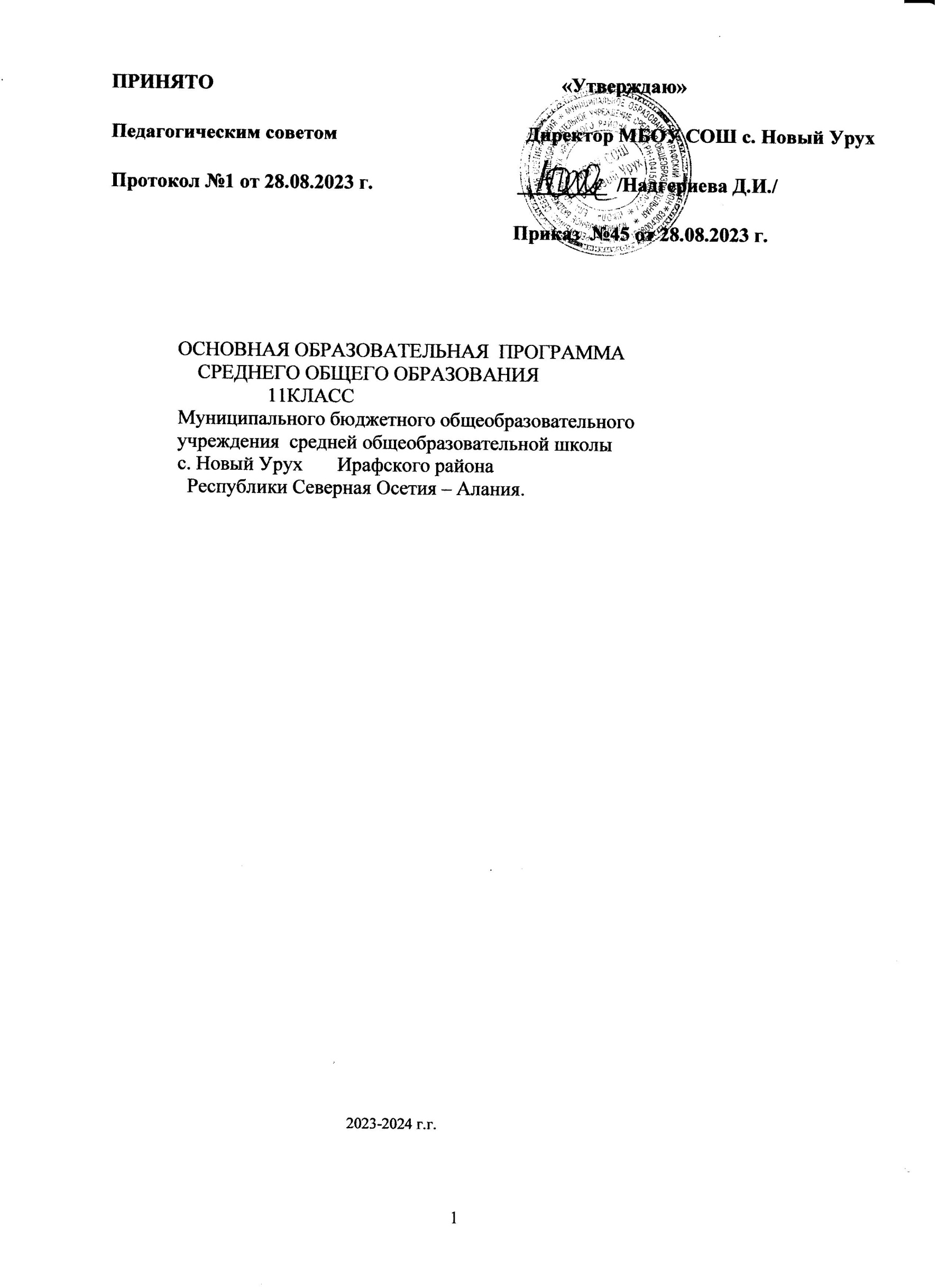 ОглавлениеЦелевой разделПояснительная запискаЦели и задачи реализации основной образовательной программы среднего общего образованияЦелями реализации основной образовательной программы среднего общего образования являются:становление и развитие личности обучающегося в ее самобытности и уникальности, осознание собственной индивидуальности, появление жизненных планов, готовность к самоопределению;достижение выпускниками планируемых результатов: компетенций и компетентностей, определяемых личностными, семейными, общественными, государственными потребностями и возможностями обучающегося старшего школьного возраста, индивидуальной образовательной траекторией его развития и состоянием здоровья.Достижение поставленных целей при разработке и реализации образовательной организациейосновнойобразовательнойпрограммысреднегообщегообразования предусматривает решение следующих основных задач:формирование российской гражданской идентичности обучающихся;сохранение и развитие культурного разнообразия и языкового наследия многонационального народа Российской Федерации, реализация права на изучение родного языка, овладение духовными ценностями и культурой многонационального народа России;обеспечение равных возможностей получения качественного среднего общего образования;обеспечение достижения обучающимися образовательных результатов в соответствии с требованиями, установленными Федеральным государственным образовательным стандартом среднего общего образования (далее – ФГОС СОО);обеспечение реализации бесплатного образования на уровне среднего общего образования в объеме основной образовательной программы, предусматривающей изучение обязательных учебных предметов, входящих в учебный план (учебных предметов по выбору из обязательных предметных областей, дополнительных учебных предметов, курсов по выбору и общих для включения во всеучебные планы учебных предметов, в том числе на углубленном уровне), атакже внеурочную деятельность;установление требований к воспитанию и социализации обучающихся, их самоидентификации посредством личностно и общественно значимой деятельности, социального и гражданского становления, осознанного выбора профессии, пониманиезначенияпрофессиональнойдеятельностидлячеловекаиобщества,втом числе через реализацию образовательных программ, входящих в основную образовательную программу;обеспечение преемственности основных образовательных программ начального общего, основного общего, среднего общего, профессионального образования;развитие государственно-общественного управления в образовании;формирование основ оценки результатов освоения обучающимися основной образовательной программы, деятельности педагогических работников, организаций, осуществляющих образовательную деятельность;создание условий для развития и самореализации обучающихся, для формирования здорового, безопасного и экологически целесообразного образа жизни обучающихся.Принципы и подходы к формированию основной образовательной программы среднего общего образованияМетодологической основой ФГОС СОО является системно-деятельностный подход, который предполагает:формирование готовности обучающихся к саморазвитию и непрерывному образованию;проектирование	и	конструирование	развивающей	образовательной	среды организации, осуществляющей образовательную деятельность;активную учебно-познавательную деятельность обучающихся;построение образовательной деятельности с учетом индивидуальных, возрастных, психологических, физиологических особенностей и здоровья обучающихся.Основная образовательная программа формируется на основе системно- деятельностного подхода. В связи с этим личностное, социальное, познавательное развитие обучающихся определяется характером организации их деятельности, в первую очередь учебной, а процесс функционирования образовательной организации, отраженный в основной образовательной программе (ООП), рассматриваетсякаксовокупностьследующихвзаимосвязанныхкомпонентов:цели образования; содержания образования на уровне среднего общего образования; форм, методов, средств реализации этого содержания (технологии преподавания, освоения, обучения); субъектов системы образования (педагогов, обучающихся, их родителей (законных представителей)); материальной базы как средства системы образования, в том числе с учетом принципа преемственности начального общего, основного общего, среднего общего, профессионального образования, который может быть реализован как через содержание, так и через формы, средства, технологии, методы и приемы работы.Основнаяобразовательнаяпрограммаприконструированиииосуществленииобразовательной деятельности ориентируется на личность как цель, субъект, результатиглавныйкритерийэффективности,насозданиесоответствующих условий для саморазвития творческого потенциала личности.Осуществлениепринципаиндивидуально-дифференцированногоподходапозволяет создать оптимальные условия для реализации потенциальных возможностей каждого обучающегося.Основная образовательная программа формируется с учетом психолого- педагогических особенностей развития детей 15–18 лет, связанных:с формированием у обучающихся системы значимых социальных и межличностных отношений, ценностно-смысловых установок, отражающих личностные и гражданские позиции в деятельности, ценностных ориентаций, мировоззрения как системы обобщенных представлений о мире в целом, об окружающей действительности, других людях и самом себе, готовности руководствоваться ими в деятельности;с переходом от учебных действий, характерных для основной школы и связанных с овладением учебной деятельностью в единстве мотивационно- смыслового и операционно-технического компонентов, к учебно-профессиональной деятельности, реализующей профессиональные и личностные устремления обучающихся. Ведущее место у обучающихся на уровне среднего общего образования занимают мотивы, связанные с самоопределением и подготовкой к самостоятельной жизни, с дальнейшим образованием и самообразованием. Эти мотивы приобретают личностный смысл и становятся действенными;с освоением видов деятельности по получению нового знания в рамках учебного предмета, его преобразованию и применению в учебных, учебно- проектных и социально-проектных ситуациях, с появлением интереса к теоретическим проблемам, к способам познания и учения, к самостоятельному поиску учебно-теоретических проблем, способности к построению индивидуальной образовательной траектории;с формированием у обучающихся научного типа мышления, овладением научной терминологией, ключевыми понятиями, методами и приемами;с самостоятельным приобретением идентичности; повышением требовательности к самому себе; углублением самооценки; бóльшим реализмом в формировании целей и стремлении к тем или иным ролям; ростом устойчивости к фрустрациям; усилением потребности влиять на других людей.Переход обучающегося в старшую школу совпадает с первым периодом юности, или первым периодом зрелости, который отличается сложностью становления личностных черт. Центральным психологическим новообразованием юношеского возрастаявляетсяпредварительноесамоопределение,построениежизненныхпланов на будущее, формирование идентичности и устойчивого образа «Я».Направленностьличностивюношескомвозрастехарактеризуетсяееценностными ориентациями, интересами, отношениями, установками, мотивами, переходом от подросткового возраста к самостоятельной взрослой жизни. К этому периоду фактически завершается становление основных биологических и психологических функций, необходимых взрослому человеку для полноценного существования.Социальное и личностное самоопределение в данном возрасте предполагает не столькоэмансипациюотвзрослых,сколькочеткуюориентировкуиопределение своего места во взрослом мире.Основная образовательная программа формируется с учетом принципа демократизации,которыйобеспечиваетформированиеиразвитиедемократической культуры всех участников образовательных отношений на основе сотрудничества, сотворчества, личной ответственности в том числе через развитие органов государственно-общественного управления образовательной организацией.Основнаяобразовательнаяпрограммаформируетсявсоответствиистребованиями ФГОС СОО и с учетом индивидуальных особенностей, потребностей и запросов обучающихся и их родителей (законных представителей) при получении среднего общего образования, включая образовательные потребности обучающихся с ограниченнымивозможностямиздоровьяиинвалидов,атакжезначимостьданного уровня общего образования для продолжения обучения в профессиональной образовательной организации или образовательной организации высшего образования, профессиональной деятельности и успешной социализации.Общая характеристика основной образовательной программыОсновная образовательная программа среднего общего образования разработана на основе ФГОС СОО, Конституции Российской Федерации, Конвенции ООН о правах ребенка, учитывает региональные, национальные и этнокультурные потребности народов Российской Федерации, обеспечивает достижение обучающимися образовательных результатов в соответствии с требованиями,установленнымиФГОССОО,определяетцели,задачи,планируемые результаты, содержание и организацию образовательной деятельности на уровне среднего общего образования и реализуется образовательной организацией через урочную и внеурочную деятельность с соблюдением требований государственных санитарно-эпидемиологических правил и нормативов.Программа содержит три раздела: целевой, содержательный и организационный.Основная образовательная программа содержит обязательную часть и часть, формируемую участниками образовательных отношений. Обязательная часть в полном объеме выполняет требования ФГОС СОО и составляет 60 %, а часть, формируемая участниками образовательных отношений, –40 % от общего объема образовательной программы среднего общего образования.В целях обеспечения индивидуальных потребностей обучающихся в основной образовательной программе предусматриваются учебные предметы, курсы, обеспечивающие различные интересы обучающихся, в том числе этнокультурные; внеурочная деятельность.Организация образовательной деятельности по основным образовательным программам среднего общего образования основана на дифференциации содержания с учетом образовательных потребностей и интересов обучающихся, обеспечивающихизучениеучебныхпредметоввсехпредметныхобластейосновной образовательной программы среднего общего образования на базовом или углубленном уровнях (профильное обучение)	основной образовательной программы среднего общего образованияОбщие подходы к организации   внеурочной деятельностиСистема внеурочной деятельности включает в себя:жизнь ученических сообществ (в то числе ученических классов, разновозрастныхобъединенийпоинтересам,клубов;юношескихобщественных объединений и организаций в рамках «Российского движения школьников»);курсы внеурочной деятельности по выбору обучающихся; организационное обеспечение учебной деятельности; обеспечение благополучия обучающихся в пространстве общеобразовательной школы;систему воспитательных мероприятий.Организация внеурочной деятельности предусматривает возможность использованияканикулярноговремени,гибкостьвраспределениинагрузкипри подготовке воспитательных мероприятий и общих коллективных дел.Вариативность содержания внеурочной деятельности определяется профилями обучения (естественно-научный, гуманитарный, социально- экономический,технологический,универсальный).Вариативностьвраспределении часов на отдельные элементы внеурочной деятельности определяется с учетом особенностей образовательных организацийПланируемые	результаты	освоения	основной	образовательной программы среднего общего образованияОбщие положенияОбучение на уровне среднего общего образования в школе осуществляется по образовательным программам образовательных областей, конкретизируемых в образовательных компонентах (предметах) федерального, регионального и школьного компонентов учебного плана.«Русский язык и литература», «Иностранные языки» представлены предметами: русский язык (базовый уровень), литература (базовый уровень), иностранный (английский) язык (базовый уровень).Содержание предметов данных образовательных областей ориентировано навоспитание духовно богатой, нравственно ориентированной личности с развитым чувством самосознания и общероссийского гражданского сознания, человека, любящего свою родину, свой народ, знающего родной язык и культуру своего народа и уважающего традиции и культуры других народов;постижение обучающимися выдающихся произведений отечественной и мировой литературы, основанное на понимании образной природы искусства слова;овладение системой знаний, языковыми и речевыми умениями и навыками, а также развитие интеллектуальных и творческих способностей обучающихся;формирование навыков самостоятельной учебной деятельности, самообразования; развитие речевой культуры обучающихся;совершенствование коммуникативных способностей, формирование готовности к сотрудничеству, созидательной деятельности, умений вести диалог, искать и находить содержательные компромиссы.«Математика и информатика»			представлена предметами: алгебра и начала математического анализа (11классы),геометрия (11 классы, информатика (11класс), Освоение их содержания будет способствовать формированию у обучающихся представлений	о	математике	как	универсальном		языке	науки,	позволяющем описывать и изучать реальные процессы и явления; освоение языка математики в устной и письменной формах; развитие логического мышления, алгоритмической культуры, пространственного воображения, математического мышления; понимание роли информационных процессов как фундаментальной реальности окружающего мира; формирование способностей выделять основные информационные процессы в реальных	ситуациях,	оценивать		окружающую	информационную	среду	иФормулировать предложения по ее улучшению.«Общественные науки» представлено предметами: история (11 класс), обществознание (11 класс), география (11 класс);Содержание предметов направлено на воспитание у обучающихся общероссийской гражданской идентичности и патриотизма, уважения к правам и свободам другого человека, социальной ответственности, приверженности к гуманистическим и демократическим ценностям, убежденности в необходимости соблюдения моральных норм, принятых в обществе; знакомство с миром культурыи социальных отношений; формирование правосознания и правовой культуры; знание гражданских прав и обязанностей; развитие способности к духовно- нравственному совершенствованию; формирование представлений о светской этике, культуре и истории традиционных религий в России, о значении моральных норм, нравственных ценностей и духовных идеалов для жизни человека и общества.«Естественные науки» представлено предметами: биология (11 класс), химия 11 класс), физика (11 класс).Изучение данных предметов будет способствовать формированию у обучающихся системы научных знаний о природе, ее фундаментальных законах для создания естественно-научной картины мира; формированию убежденности в познаваемости мира и достоверности научных методов; систематизации знаний о многообразии объектов и явлений природы, о закономерностях процессов и о законах природы для понимания возможности использования достижения естественных наук в развитии цивилизации; формированию экологического мышления, ценностного отношения к природе жизни; развитие познавательных интересов и интеллектуальных способностей«ФК,основы безопасности жизнедеятельности»	представлена предметами: физическая культура (11 класс),основы безопасности жизнедеятельности (11 класс). Изучение предметов будет способствовать укреплению здоровья; развитию основных физических качеств;освоению знаний о физической культуре и спорте, обучению	навыкам	самостоятельных	занятий	физическими	упражнениями; освоению	разнообразных	спортивных		и	прикладных	умений	и	навыков; формированию у обучающихся модели безопасного поведения в повседневной жизниивчрезвычайныхситуацияхприродного,техногенногоисоциальногохарактера; потребности в соблюдении норм здорового образа жизни и требований,предъявляемыхкгражданинуРоссийскойФедерациивобластибезопасностижизнедеятельности.Региональный компонент представлен предметами«Родной язык»,«Родная литература».Предметные области, осваиваемые обучающимися на уровне среднего общего образованияОбразовательные области «Русский язык и литература»,«Иностранные языки», «Родной язык и родная литература».Изучение предметной области "Русский язык и литература" - языка как знаковой системы, лежащей в основе человеческого общения, формирования российской гражданской, этнической и социальной идентичности, позволяющей понимать, быть понятым, выражать внутренний мир человека, в том числе при помощи альтернативных средств коммуникации, должно обеспечить:включение в культурно-языковое поле русской и общечеловеческой культуры, воспитание ценностного отношения к русскому языку как носителю культуры, как государственному языку Российской Федерации, языку межнационального общения народов России;осознание тесной связи между языковым, литературным, интеллектуальным, духовно-нравственным развитием личности и ее социальным ростом;приобщение к российскому литературному наследию и через него - к сокровищам отечественной и мировой культуры;формирование причастности к национальным свершениям, традициям и осознание исторической преемственности поколений;обогащение активного и потенциального словарного запаса, развитие культуры владения русским языком во всей полноте его функциональных возможностей в соответствии с нормами устной и письменной речи, правилами русского речевого этикета;получение знаний о русском языке как системе и как развивающемся явлении, оегоуровняхиединицах,озакономерностяхегофункционирования,освоениебазовыхпонятийлингвистики, формирование аналитических умений в отношении языковых единиц и текстов разных функционально- смысловых типов и жанров. Изучение	русского	языка	на	базовом	уровне	направлено	на	достижение следующих целей:воспитание гражданственности и патриотизма; формирование представления о русском языке как духовной, нравственной и культурной ценности народа; осознание национального своеобразия русского языка; овладение культурой межнационального общения;развитие способности к социальной адаптации и к речевому взаимодействию;освоение знаний о русском языке как многофункциональной знаковой системе и общественном явлении, языковой норме и ее разновидностях; нормах речевого этикета в различных сферах общения;совершенствование умений опознавать, анализировать, сопоставлять, классифицировать языковые факты, оценивать их с точки зрения нормативности, соответствия ситуации, сфере общения; совершенствование умений работать с текстом, осуществлять информационный поиск, извлекать и преобразовывать необходимую информацию;применение полученных знаний и умений в собственной речевой практике; совершенствование нормативного и целесообразного использования языка в различных сферах общения; повышение уровня орографической и пунктуационной грамотности.Изучение литературы на базовом уровне направлено на достижение следующих целей:воспитание духовно развитой личности, готовой к самопознанию и самосовершенствованию, способной к созидательной деятельности в современном мире; формирование гуманистического мировоззрения, национального самосознания, гражданской позиции, чувства патриотизма, любви и уважения к литературе и ценностям отечественной культуры;развитие представлений о специфике литературы в ряду других искусств; культуры читательского восприятия художественного текста, понимания авторской позиции, исторической и эстетической обусловленности литературного процесса; образного и аналитического мышления, эстетических и творческих способностей обучающихся, читательских интересов, художественного вкуса; устной и письменной речи обучающихся;освоение текстов художественных произведений в единстве содержания и формы, основных историко-литературных сведений и теоретико-литературных понятий; формирование общего представления об историко-литературном процессе;совершенствование умений анализа и интерпретации литературного произведения как художественного целого в его историко-литературной обусловленности с использованием теоретико-литературных знаний; написания сочинений различных типов; поиска, систематизации и использования необходимой информации, в том числе в сети Интернета.Изучение иностранного языка на базовом уровне направлено на достижение следующих целей:развитие иноязычной коммуникативной компетенции в совокупности такихеѐ компонентов как:речевая компетенция - развитие у школьников коммуникативных умений в четырех основных видах речевой деятельности (говорении, аудировании, чтении и письме); умений планировать свое речевое и неречевое поведение, выходить из положения при дефиците языковых средств при получении и передаче информации, а также использовать иностранный язык на основе междисциплинарного подходакак средство формирования целостной картины мира;языковая компетенция - овладение старшеклассниками новыми языковыми единицами в соответствии с отобранными темами и сферами общения, что должно привести к увеличению объема языковых единиц; развитие навыков оперирования этими единицами в коммуникативных целях;социокультурная компетенция - увеличение объема знаний о социокультурной специфике страны/стран изучаемого языка, совершенствование умений строить свое речевое и неречевое поведение адекватно этой специфике, формирование умений выделять общее и специфическое в культуре родной страны и страны изучаемого языка;-учебно-познавательная компетенция - развитие общеучебных и специальных учебных умений, позволяющих совершенствовать учебную деятельность по овладению иностранным языком, а также удовлетворять с его помощью познавательные интересы в других областях знания;развитие способности и готовности старшеклассников к самостоятельному и непрерывному изучению иностранного языка, к дальнейшему самообразованию с его помощью, к использованию иностранного языка в других областях знаний;формирование у обучающихся способности к самооценке через наблюдение за собственной речью на родном и иностранном языках;содействие личностному самоопределению обучающихся в отношении их будущей профессии, их социальная адаптация; формируются качества гражданина и патриота.Изучение родного языка и родной литературы направлено на достижение следующих целей:формирование представлений о роли родного языка в жизни человека, общества, государства, способности свободно общаться на родном языке в различных формах и на разные темы;включение в культурно-языковое поле родной литературы и культуры, воспитание ценностного отношения к родному языку как носителю культуры своего народа;формирование осознания тесной связи между языковым, литературным, интеллектуальным, духовно-нравственным развитием личности и ее социальным ростом;формирование устойчивого интереса к чтению на родном языке как средству познания культуры своего народа и других культур, уважительного отношения к ним; приобщение к литературному наследию и через него - к сокровищам отечественной и мировой культуры;формирование чувства причастности к свершениям, традициям своего народа и осознание исторической преемственности поколений;свободное использование словарного запаса, развитие культуры владения родным литературным языком во всей полноте его функциональных возможностейв соответствии с нормами устной и письменной речи, правилами речевого этикета;формирование знаний о родном языке как системе и как развивающемся явлении, о его уровнях и единицах, о закономерностях его функционирования, освоение базовых понятий лингвистики, аналитических умений в отношении языковых единиц и текстов разных функционально-смысловых типов и жанров.Образовательная область«Математика и информатика»Изучение математики на базовом уровне направлено на достижение следующих целей:формирование представлений о математике как универсальном  языке науки, средстве моделирования явлений и процессов, об идеях и методах математики;развитие логического мышления, пространственного воображения, алгоритмической культуры, критичности мышления на уровне, необходимом для будущей профессиональной деятельности, а также последующего обучения в высшей школе;овладение математическими знаниями и умениями, необходимыми в повседневной жизни, для изучения школьных естественнонаучных дисциплин на базовом уровне, для получения образования в областях, не требующих углубленной математической подготовки;Изучение математики на углубленном уровне направлено на достижение следующих целей:формирование представлений об идеях и методах математики; о математике как универсальном языке науки, средстве моделирования явлений и процессов;овладение устным и письменным математическим языком, математическими знаниями и умениями, необходимыми для изучения школьных естественно-научных дисциплин, для продолжения образования и освоения избранной специальности на современном уровне;развитие логического мышления, алгоритмической культуры, пространственного воображения, развитие математического мышления и интуиции, творческих способностей на уровне, необходимом для продолжения образования и для самостоятельной деятельности в области математики и ее приложений в будущей профессиональной деятельности;воспитание средствами математики культуры личности: знакомство с историей развития математики, эволюцией математических идей, понимание значимости математики для общественного прогресса.Изучение информатики и информационно-коммуникационных технологий набазовом уровне направлено на достижение следующих целей:освоение системы базовых знаний, отражающих вклад информатики в формирование современной научной картины мира, роль информационных процессов в обществе, биологических и технических системах;овладение умениями применять, анализировать, преобразовывать информационные модели реальных объектов и процессов, используя при этом информационные и коммуникационные технологии (ИКТ), в том числе при изучении других школьных дисциплин;развитие познавательных интересов, интеллектуальных и творческих способностейпутемосвоенияииспользованияметодовинформатикиисредствИКТ при изучении различных учебных предметов;воспитание ответственного отношения к соблюдению этических и правовых норм информационной деятельности;приобретение опыта использования информационных технологий в индивидуальной и коллективной учебной и познавательной, в том числе проектной деятельности.Изучение информатики и информационно-коммуникационных технологий на углубленном уровне направлено на достижение следующих целей:освоение и систематизация знаний, относящихся к математическим объектам информатики; построению описаний объектов и процессов, позволяющих осуществлять их компьютерное моделирование; средствам моделирования; информационным процессам в биологических, технологических и социальных системах;овладение умениями строить математические объекты информатики, в том числе логические формулы и программы на формальном языке, удовлетворяющие заданному описанию;создавать программы на языке программирования по их описанию; использовать общепользовательские инструменты и настраивать их для нужд пользователя;развитие алгоритмического мышления, способностей к формализации, элементов системного мышления;воспитание чувства ответственности за результаты своего труда; формирование установки на позитивную социальную деятельность в информационном обществе, на недопустимости действий, нарушающих правовые, этические нормы работы с информацией;приобретение опыта проектной деятельности, создания, редактирования, оформления, сохранения, передачи информационных объектов различного типа с помощью современных программных средств; построения компьютерных моделей, коллективной реализации информационных проектов, информационной деятельности в различных сферах, востребованных на рынке труда.Образовательная область«Общественные науки»Изучение истории на базовом уровне направлено на достижение следующих целей:воспитание гражданственности, формирование национальной идентичности, развитие мировоззренческих убеждений обучающихся на основе осмысления ими исторически сложившихся культурных, религиозных, этно-национальных традиций, нравственных и социальных установок, идеологических доктрин;развитие исторического мышления - способности рассматривать события и явления с точки зрения их исторической обусловленности, сопоставлять различныеверсии и оценки исторических событий и личностей, определять собственное отношение к дискуссионным проблемам прошлого и современности;освоение комплекса систематизированных знаний об историичеловечества, формирование целостного представления о месте и роли России во всемирно-историческом процессе;овладение умениями и навыками поиска и систематизации исторической информации, работы с различными типами исторических источников, критического анализа исторической информации;формирование способности понимать историческую обусловленность явлений и процессов современного мира, определять собственную позицию по отношению к окружающей реальности, соотносить свои взгляды и принципы с исторически возникшими мировоззренческими системами.Изучение истории на углубленном уровне направлено на достижение следующих целей:воспитание гражданственности, национальной идентичности, развитие мировоззренческих убеждений обучающихся на основе осмысления ими исторически сложившихся культурных, религиозных, этно-национальных традиций, нравственных и социальных установок, идеологических доктрин; расширение социального опыта обучающихся при анализе и обсуждении форм человеческого взаимодействия в истории;развитие способности понимать историческую обусловленность явлений и процессов современного мира, критически анализировать полученную историко- социальную информацию, определять собственную позицию по отношению к окружающей реальности, соотносить ее с исторически возникшими мировоззренческими системами;освоение систематизированных знаний об истории человечества и элементов философско-исторических и методологических знаний об историческом процессе; подготовка обучающихся к продолжению образования в области гуманитарных дисциплин;овладение умениями и навыками комплексной работы с различными типами исторических источников, поиска и систематизации исторической информации как основы решения исследовательских задач;формирование исторического мышления – способности рассматривать события и явления с точки зрения их исторической обусловленности, умения выявлять историческую обусловленность различных версий и оценок событий прошлого и современности, определять и аргументировано представлять собственное отношение к дискуссионным проблемам истории.Изучение обществознания направлено на достижение следующих целей:развитие личности в период ранней юности, ее духовно-нравственной, политической и правовой культуры, экономического образа мышления, социального поведения, основанного на уважении закона и правопорядка, способностикличному самоопределению и самореализации; развитие критического мышления, позволяющего объективно воспринимать разнородную социальную информацию (в том числе экономическую и правовую), интереса к изучению социальных и гуманитарных дисциплин;воспитание гражданской ответственности, правового самосознания, национальной идентичности, толерантности, приверженности гуманистическим и демократическим ценностям, закрепленным в Конституции Российской Федерации;освоение системы знаний об экономической и иных видах деятельности людей, об обществе, его сферах, правовом регулировании общественных отношений, необходимых для взаимодействия с социальной средой и выполнения типичных социальных ролей человека и гражданина, для последующего изучения социально-экономических и гуманитарных дисциплин в организациях системы среднего и высшего профессионального образования или для самообразования;овладение умениями получать и критически осмысливать социальную (в том числе экономическую и правовую) информацию, анализировать, систематизировать полученные данные; освоение способов познавательной, коммуникативной, практической деятельности, необходимых для участия в жизни гражданского общества и государства;формирование опыта применения полученных знаний и умений для решения типичных задач в области социальных (в том числе экономических) отношений; гражданской и общественной деятельности, межличностныхотношений,отношений между людьми различных национальностей и вероисповеданий, в семейно-бытовой сфере; для соотнесения своих действий и действий других людей с нормами поведения, установленными законом, содействия правовыми способами и средствами защите правопорядка в обществе.Изучение права на углубленном уровне направлено на достижение следующих целей:развитие личности, направленное на формирование правосознания и правовой культуры, социально-правовой активности, внутренней убежденности в необходимости соблюдения норм права, на осознание себя полноправным членом общества, имеющим гарантированные законом права и свободы; содействие развитию профессиональных склонностей;воспитание гражданской ответственности и чувства собственного достоинства, дисциплинированности, уважения к правам и свободам другого человека, демократическим правовым ценностями институтам, правопорядку;освоение системы знаний о праве как науке, о принципах, нормах и институтах права, необходимых для ориентации в российском и мировом нормативно-правовом материале, эффективной реализации прав и законных интересов; ознакомление с содержанием профессиональной юридической деятельности и основными юридическими профессиями;овладение умениями, необходимыми для применения освоенных знаний и способовдеятельностидлярешенияпрактическихзадачвсоциально-правовой сфере, продолжения обучения в системе профессионального образования;формирование способности и готовности к сознательному и ответственному действию в сфере отношений, урегулированных правом, в том числе к оценке явлений и событий с точки зрения соответствия закону, к самостоятельному принятию решений, правомерной реализации гражданской позиции и несению ответственностиИзучение экономики на углубленном уровне направлено на достижение следующих целей:развитие гражданского образования, экономического образа мышления; потребности в получении экономических знаний и интереса к изучению экономических дисциплин; способности к личному самоопределению и самореализации;воспитание ответственности за экономические решения; уважения к труду и предпринимательской деятельности;освоение системы знаний об экономической деятельности и об экономике России для последующего изучения социально-экономических и гуманитарных дисциплин в организациях системы среднего и высшего профессионального образования или для самообразования;овладение умениями получать и критически осмысливать экономическую информацию, анализировать, систематизировать полученные данные; подходить к событиям общественной и политической жизни с экономической точки зрения; освоение способов познавательной, коммуникативной, практическойдеятельности,необходимыхдляучастиявэкономическойжизни общества и государства;формирование опыта применения полученных знаний и умений для решения типичных экономических задач; освоения экономических знаний для будущей работы в качестве наемного работника и эффективной самореализации в экономической сфере.Образовательная область«Естественные науки»Изучение физики на базовом уровне направлено на достижение следующих целей:освоение знаний о фундаментальных физических законах и принципах, лежащих в основе современной физической картины мира; наиболее важныхоткрытиях в области физики, оказавших определяющее влияние на развитие техники и технологии; методах научного познания природы;овладение умениями проводить наблюдения, планировать и выполнять эксперименты, выдвигать гипотезы и строить модели; применять полученные знания по физике для объяснения разнообразных физических явлений и свойств веществ; практического использования физических знаний; оценивать достоверность естественнонаучной информации;овладение (сформированность представлений) правилами записи физических формул рельефно-точечной системы обозначений JL Брайля (для слепых и слабовидящих обучающихся)."развитие познавательных интересов, интеллектуальных и творческих способностей в процессе приобретения знаний по физике с использованием различных источников информации и современных информационных технологий;воспитание убежденности в возможности познания законов природы и использования достижений физики на благо развития человеческой цивилизации; необходимости сотрудничества в процессе совместного выполнения задач, уважительного отношения к мнению оппонента при обсуждении проблем естественнонаучного содержания; готовности к морально-этической оценке использования научных достижений, чувства ответственности за защиту окружающей среды;использование приобретенных знаний и умений для решения практических задач повседневной жизни, обеспечения безопасности собственной жизни, рационального природопользования и охраны окружающей среды.Изучение астрономии  среднего общего образования направлено на достижение следующих целей:осознание принципиальной роли астрономии в познании фундаментальных законов природы и формировании современной естественно-научной картины мира;приобретение знаний о физической природе небесных тел и систем, строения и эволюции Вселенной, пространственных и временных масштабах Вселенной, наиболее важных астрономических открытиях, определивших развитие науки и техники;овладение умениями объяснять видимое положение и движение небесных тел принципам и определения местоположения и времени по астрономическим объектам, навыками практического использования компьютерных приложений для определения вида звездного неба в конкретном пункте для заданного времени;развитие познавательных интересов, интеллектуальных и творческих способностейвпроцессеприобретениязнанийпоастрономиисиспользованием различныхисточниковинформацииисовременныхинформационныхтехнологий;использование приобретенных знаний и умений для решения практическихзадач повседневной жизни;формирование научного мировоззрения;формирование навыков использования естественнонаучных и особенно физико- математических знаний для объективного анализа устройства окружающего мира на примере достижений современной астрофизики, астрономии и космонавтики.Обязательный минимум содержания основных образовательных программ Предмет астрономииРоль астрономии в развитии цивилизации. Эволюция взглядов человека на Вселенную.Геоцентрическая и гелиоцентрическая системы. Особенности методов познания в астрономии. Практическое применение астрономических исследований.Историяразвитияотечественнойкосмонавтики.ПервыйискусственныйспутникЗемли, полет Ю.А.Гагарина. Достижения современной космонавтики.Основы практической астрономииНебеснаясфера.Особенныеточкинебеснойсферы.Небесныекоординаты.Звездная карта,созвездия,использованиекомпьютерныхприложенийдляотображениязвездного неба.Видимаязвезднаявеличина.Суточноедвижениесветил.Связьвидимого расположенияобъектовнанебеигеографическихкоординатнаблюдателя.ДвижениеЗемливокругСолнца.ВидимоедвижениеифазыЛуны.Солнечныеи лунные затмения. Время и календарь. Законы движения небесных тел СтруктураимасштабыСолнечнойсистемы.Конфигурацияи условиявидимости планет.МетодыопределениярасстоянийдотелСолнечнойсистемыиихразмеров.Небеснаямеханика.ЗаконыКеплера.Определениемасснебесныхтел.Движение искусственныхнебесныхтел.СолнечнаясистемаПроисхождениеСолнечнойсистемы.СистемаЗемля-Луна.Планетыземной группы. Планеты-гиганты. Спутники и кольца планет. Малые тела Солнечной системы. Астероидная опасность.МетодыастрономическихисследованийЭлектромагнитноеизлучение,космическиелучиигравитационныеволныкак источник информации о природе и свойствах небесных тел. Наземные и космические телескопы, принцип их работы. Космические аппараты.Спектральныйанализ.ЭффектДоплера.ЗаконсмещенияВина.ЗаконСтефана-Больцмана.ЗвездыЗвезды:основныефизико-химическиехарактеристикииихвзаимнаясвязь.Разнообразие звездных характеристик и их закономерности. Определение расстояниядозвезд,параллакс.Двойныеикратныезвезды.Внесолнечныепланеты. ПроблемасуществованияжизнивоВселенной.Внутреннеестроениеиисточники энергиизвезд.Происхождениехимическихэлементовпеременныеивспыхивающиезвезды.Коричневыекарлики.Эволюциязвезд,ееэтапыиконечные стадии.Строение Солнца, солнечной атмосферы. Проявления солнечной активности: пятна,вспышки,протуберанцы.Периодичностьсолнечнойактивности.Роль магнитныхполейнасолнце.Солнечно-земныесвязи.НашаГалактика-МлечныйПутьСоставиструктураГалактики.Звездныескопления.Межзвездныйгазипыль.ВращениеГалактики.Темнаяматерия.Галактики.СтроениеиэволюцияВселеннойОткрытие других галактик. Многообразие галактик и их основные характеристики.Сверхмассивныечерныедырыиактивностьгалактик. Представлениеокосмологии.Красноесмещение.ЗаконХаббла.Эволюция вселенной.БольшойВзрыв.Реликтовоеизлучение.Темнаяэнергия.Изучение	биологии	на	базовом	уровне	направлено	на	достижение следующих целей:освоение знаний о биологических системах (клетка, организм, вид, экосистема); истории развития современных представлений о живой природе; выдающихся открытиях в биологической науке; роли биологической науки в формировании современной естественнонаучной картины мира; методах научного познания;овладение умениями обосновывать место и роль биологических знаний в практической деятельности людей, развитии современных технологий; проводить наблюдения за экосистемами с целью их описания и выявления естественных и антропогенных изменений; находить и анализировать информацию о живых объектах;развитие познавательных интересов, интеллектуальных и творческих способностей в процессе изучения выдающихся достижений биологии, вошедших в общечеловеческую культуру; сложных и противоречивых путей развития современных научных взглядов, идей, теорий, концепций, различных гипотез (о сущности и происхождении жизни, человека) в ходе работы с различными источниками информации;воспитание убежденности в возможности познания живой природы, необходимости бережного отношения к природной среде, собственному здоровью; уважения к мнению оппонента при обсуждении биологических проблем;использование приобретенных знаний и умений в повседневной жизни для оценки последствий своей деятельности по отношению к окружающей среде, здоровью других людей и собственному здоровью; обоснования и соблюдения мер профилактики заболеваний, правил поведения в природе.Изучение биологии на углубленном уровне направлено на достижение следующих целей:освоение знаний об основных биологических теориях, идеях и принципах, являющихся составной частью современной естественнонаучной картины мира; о методах биологических наук (цитологии, генетики, селекции, биотехнологии, экологии); □ строении, многообразии и особенностях биосистем (клетка, организм, популяция, вид, биогеоценоз, биосфера); выдающихся биологических открытиях и современных исследованиях в биологической науке;овладение умениями характеризовать современные научные открытия в области биологии; устанавливать связь между развитием биологии и социально- этическими, экологическими проблемами человечества; самостоятельно проводить биологические исследования (наблюдение, измерение, эксперимент,моделирование) и грамотно оформлять полученные результаты; анализировать и использовать биологическую информацию; пользоваться биологической терминологией и символикой;развитие познавательных интересов, интеллектуальных и творческих способностей в процессе изучения проблем современной биологической науки; проведения экспериментальных исследований, решения биологических задач, моделирования биологических объектов и процессов;воспитание убежденности в возможности познания закономерностей живой природы, необходимости бережного отношения к ней, соблюдения этических норм при проведении биологических исследований;использование приобретенных знаний и умений в повседневной жизни для оценки последствий своей деятельности по отношению к окружающей среде, собственному здоровью; выработки навыков экологической культуры; обоснования и соблюдения мер профилактики заболеваний и ВИЧ-инфекции.Изучениехимиинабазовомуровненаправленонадостижениеследующихцелей:освоение системы знаний о химической составляющей естественнонаучной картины мира, а также о системе важнейших химических понятий,законови теорий;овладение умениями применять полученные знания для объяснения разнообразных химических явлений и свойств веществ; оценки роли химии в развитии современных технологий и получении новых материалов;для обучающихся с ограниченными возможностями здоровья овладение основными доступными методами научного познания;развитие познавательных интересов и интеллектуальных способностей в процессе самостоятельного приобретения знаний и умений по химиисиспользованием различных источников информации, в том числе компьютерных технологий;воспитание убежденности в познаваемости мира, необходимости вести здоровый образ жизни, химически грамотного отношения к среде обитания;применение полученных знаний и умений по химии в повседневной жизни, а также для решения практических задач в сельском хозяйстве и промышленном производстве.Изучение химии на углубленном уровне направлено на достижение следующих целей:освоение системы знаний о фундаментальных законах, теориях, фактах химии, необходимых для понимания научной картины мира;овладение умениями: характеризовать вещества, материалы и химические реакции; выполнять лабораторные эксперименты; проводить расчеты по химическим формулам и уравнениям; осуществлять поиск химической информации и оценивать ее достоверность; ориентироваться и принимать решения в проблемных ситуациях;развитие познавательных интересов, интеллектуальных и творческих способностей в процессе изучения химической науки и ее вклада в технический прогресс цивилизации; сложных и противоречивых путей развития идей, теорий и концепций современной химии;воспитание убежденности в том, что химия - мощный инструмент воздействия на окружающую среду, и чувства ответственности за применение полученных знаний и умений;применение полученных знаний и умений для безопасной работы с веществами в лаборатории, быту и на производстве; решения практических задач в повседневной жизни; предупреждения явлений, наносящих вред здоровью человека и окружающей среде; проведения исследовательских работ; сознательного выбора профессии, связанной с химией.Образовательная область «ФК, экология и основы безопасности жизнедеятельности»Освоение физической культуры на базовом уровне направлено на достижение следующих целей:формирование здорового образа и спортивного стиля жизни, воспитание бережного отношения к собственному здоровью, потребности в физическом саморазвитии и самосовершенствовании;расширение двигательного опыта с использованием современных оздоровительных систем физического воспитания, упражнений со спортивной и прикладной - ориентированной направленностью;освоение системы знаний о влиянии физических упражнений и спорта на физическое, духовное, нравственное здоровье, репродуктивную функцию человека;приобретение навыков и умений организации самостоятельной физкультурно-оздоровительной и спортивной деятельностью.Изучение основ безопасности жизнедеятельности на базовом уровне направлено на достижение следующих целей:освоение знаний о безопасном поведении человека в опасных и чрезвычайных ситуациях природного, техногенного и социального характера; о здоровье и здоровом образе жизни; о государственной системе защиты населения от опасных и чрезвычайных ситуаций; об обязанностях граждан по защите государства;воспитание ответственности за личную безопасность и безопасность общества; отношения к здоровью и человеческой жизни как главной ценности; уважения к героическому наследию России, государственной символике и традициям;развитие эмоционально-волевых черт личности, обеспечивающих безопасное поведение в опасных и чрезвычайных ситуациях; бдительности по предотвращению актов экстремизма и терроризма; потребности ведения здорового образа жизни; необходимых физических и психологических качеств личности при подготовке к защите Отечества;овладение умениями действовать в опасных и чрезвычайных ситуациях; использовать средства индивидуальной и коллективной защиты; оказывать первую медицинскую помощь пострадавшим; оценивать ситуации, опасные для жизни и здоровья.Система оценки достижений обучающимися планируемых результатов освоения Программы среднего общего образованияНа уровне среднего общего образования устанавливаются планируемые результаты освоения:программы развития универсальных учебных действий, включающей формирование компетенций обучающихся в области учебно-исследовательской и проектной деятельности;программ отдельных учебных предметов и курсов внеурочной деятельности;программы воспитания и социализации обучающихся, включающей такие направления, как духовно-нравственное развитие, воспитание обучающихся, их социализацию и профессиональную ориентацию, формирование экологической культуры, культуры здорового и безопасного образа жизни;программы коррекционной работы, включающей организацию работы с обучающимися с ограниченными возможностями здоровья и инвалидами.Завершив освоение Программы СОО, выпускниками должны быть достигнуты:личностные результаты, включающие готовность и способность обучающихся к саморазвитию и личностному самоопределению, сформированность их мотивации к обучению и целенаправленной познавательной деятельности, систему значимых социальных и межличностных отношений, ценностно-смысловых установок, отражающих личностные и гражданские позиции в деятельности, правосознание, способность ставить цели и строить жизненные планы, способность к осознанию российской идентичности в поликультурном социуме;метапредметные результаты, включающие освоенные обучающимися межпредметные понятия и универсальные учебные действия (регулятивные, познавательные, коммуникативные), способность их использования в учебной, познавательной и социальной практике, самостоятельность в планировании и осуществлении учебной деятельности и организации учебного сотрудничества с педагогами и сверстниками, способность к построению индивидуальной образовательной траектории, владение навыками учебно-исследовательской, проектной и социальной деятельности;предметные результаты, включающие освоенные обучающимися в ходе изучения учебного предмета умения, специфические для данной предметной области, виды деятельности по получению нового знания в рамках учебного предмета, его преобразованию и применению в учебных, учебно-проектных и социально-проектных ситуациях, формирование научного типа мышления, научных представлений о ключевых теориях, типах и видах отношений, владение научной терминологией, ключевыми понятиями, методами и приѐмами.Личностные результаты освоения основной Программы среднего общего образованияЛичностные результаты освоения основной Программы СОО отражают:сформированность российской гражданской идентичности, патриотизма, любви к Отечеству и уважения к своему народу, чувства ответственности перед Родиной, гордости за свой край, свою Родину, прошлое и настоящее многонационального народа России, уверенности в его великом будущем;сформированность гражданской позиции выпускника как сознательного, активного и ответственного члена российского общества, уважающего закон и правопорядок, осознающего и принимающего свою ответственность за благосостояние общества, обладающего чувством собственного достоинства, осознанно принимающего традиционные национальные и общечеловеческие гуманистические и демократические ценности, ориентированного напоступательное развитие и совершенствование российского гражданского общества в контексте прогрессивных мировых процессов, способного противостоять социально опасным и враждебным явлениям в общественной жизни;готовность к служению Отечеству, его защите;сформированность мировоззрения, соответствующего современному уровню развития науки и общественной практики, основанного на диалоге культур, а также различных форм общественного сознания - науки, искусства, морали, религии, правосознания, своего места в поликультурном мире;сформированность основ саморазвития и самовоспитания на основе общечеловеческих нравственных ценностей и идеалов российского гражданского общества; готовность и способность к самостоятельной, творческой и ответственной деятельности (образовательной, проектно-исследовательской, коммуникативной и др.);сформированность толерантного сознания и поведения личности в поликультурном мире, готовности и способности вести диалог с другими людьми, достигать в нѐм взаимопонимания, находить общие цели и сотрудничать для их достижения;сформированность навыков продуктивного сотрудничества со сверстниками, детьми старшего и младшего возраста, взрослыми в образовательной, общественно полезной, учебно-исследовательской, учебно-инновационной и других видах деятельности;сформированность нравственного сознания, чувств и поведения на основе сознательного усвоения общечеловеческих нравственных ценностей (любовь к человеку, доброта, милосердие, равноправие, справедливость, ответственность, свобода выбора, честь, достоинство, совесть, честность, долг и др.);готовность и способность к образованию и самообразованию на протяжении всей жизни; сознательное отношение к непрерывному образованию как условию успешной профессиональной и общественной деятельности;сформированность основ эстетического образования, включая эстетику быта, научного и технического творчества, спорта, общественных отношений; сформированность бережного отношения к природе;принятие и реализацию ценностей здорового и безопасного образа жизни: потребность в физическом самосовершенствовании, занятиях спортивно- оздоровительной деятельностью, отрицательное отношение к употреблению алкоголя, наркотиков, курению;бережное, ответственное и компетентное отношение к физическому и психологическому здоровью как собственному, так и других людей, умение оказывать первичную медицинскую помощь, знание основных оздоровительных технологий;осознанный выбор будущей профессии на основе понимания еѐ ценностного содержания и возможностей реализации собственных жизненных планов; гражданскоеотношениекпрофессиональнойдеятельностикакквозможностиличного участия в решении общественных, государственных, общенациональных проблем;сформированность основ экологического мышления, осознание влияния общественной нравственности и социально-экономических процессов на состояние природной среды;приобретение опыта природоохранной деятельности;ответственное отношение к созданию семьи на основе осознанного принятия ценностей семейной жизни - любви, равноправия, заботы, ответственности - и их реализации в отношении членов своей семьи.Метапредметные результаты освоения Программы среднего общего образованияМетапредметные результаты освоения Программы СОО отражают:умение самостоятельно определять цели и составлять планы, осознавая приоритетные и второстепенные задачи;самостоятельно осуществлять, контролировать и корректировать учебную, внеурочную и внешкольную деятельность с учѐтомпредварительногопланирования;использовать различные ресурсы для достижения целей;выбирать успешные стратегии в трудных ситуациях;умение продуктивно общаться и взаимодействовать с коллегами по совместной деятельности, учитывать позиции другого (совместное целеполагание и планирование общих способов работы на основе прогнозирования, контроль и коррекция хода и результатов совместной деятельности), эффективно разрешать конфликты;владение навыками познавательной, учебно-исследовательской и проектной деятельности, навыками разрешения проблем;способность и готовность к самостоятельному поиску методов решения практических задач, применению различных методов познания для изучения различных сторон окружающей действительности;готовность и способность к самостоятельной и ответственной информационной деятельности, включая умение ориентироваться в различных источниках информации, критически оценивать и интерпретировать информацию, получаемую из различных источников;умение определять назначение и функции различных социальных институтов, ориентироваться в социально-политических и экономических событиях, оценивать их последствия;умениесамостоятельнооцениватьиприниматьрешения,определяющиестратегию поведения, с учѐтом гражданских и нравственных ценностей;владение языковыми средствами: умение ясно, логично и точно излагать свою точку зрения, использовать языковые средства, адекватные обсуждаемой проблеме, представлять результаты исследования, включая составление текста и презентации материалов с использованием информационных коммуникационных технологий, участвовать в дискуссии;владение навыками познавательной рефлексии как осознания совершаемых действий и мыслительных процессов, их результатов и оснований, границ своего знания и незнания, новых познавательных задач и средств их достижения.Предметные результаты освоения Программы СООПредметные результаты освоения Программы СОО устанавливаются на базовом и профильном уровнях, ориентированных на приоритетное решение соответствующих комплексов задач.Предметные результаты на базовом уровне ориентированы на освоение обучающимися систематических знаний и способов действий, присущих данному учебному предмету и решение задач освоения основ базовых наук, поддержки избранного обучающимися направления образования, обеспечения академической мобильности.Предметные результаты на углубленном уровне ориентированы на более глубокое, чем это предусматривается базовым уровнем, освоение обучающимися систематических знаний и способов действий, присущих данному учебному предмету, и решение задач освоения основ базовых наук, подготовки к последующему профессиональному образованию и профессиональной деятельности.Предметные результаты освоения основной образовательной программы среднего общего образования с учѐтом общих требований Стандарта и специфики изучаемых предметов, входящих в состав предметных областей, должны обеспечивать возможность успешного профессионального обучения или профессиональной деятельности.Предметные результаты освоения основной образовательной программы среднего общего образования соответствуют обязательному минимуму содержания основных программ среднего общего образования и требованиям к уровню подготовки выпускников.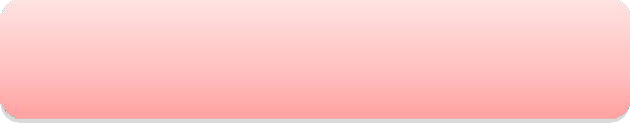 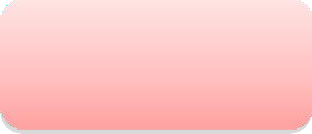 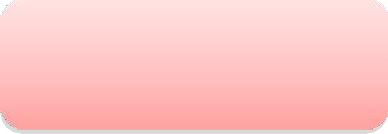 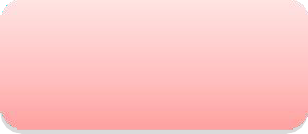 27Особенности оценки личностных результатовОценка личностных результатов представляет собой оценку достижения обучающимися в ходе их личностного развития планируемых результатов.Формирование личностных результатов обеспечивается в ходе реализации всех компонентов образовательного процесса, включая внеурочную деятельность.Основным объектом оценки личностных результатов служит сформированностьуниверсальныхучебныхдействий,включаемыхвследующиетри основных блока:сформированность основ гражданской идентичности личности;готовность к самообразованию на основе учебно-познавательной мотивации, в том числе готовность к выбору направления получения профессионального образования;сформированность социальных компетенций, включая ценностно-смысловые установки и моральные нормы, опыт социальных и межличностных отношений, правосознание.В	образовательном	процессе	возможна	ограниченная	оценка сформированности отдельных личностных результатов, проявляющихся в соблюдении норм и правил поведения, принятых в школе;участии в общественной жизни школы и ближайшего социального окружения, общественно полезной деятельности;прилежании и ответственности за результаты обучения;готовности и способности делать осознанный выбор своей образовательной траектории, в том числе выбор направления пути получения профессионального образования;ценностно-смысловых установках обучающихся, формируемых средствами различных предметов в рамках системы общего образования.В соответствии с требованиями Стандарта оценка этих достижений проводится только в форме, не представляющей угрозы личности, психологической безопасности обучающегося и может использоваться исключительно в целях личностного развития обучающихся.Особенности оценки метапредметных результатовОценка метапредметных результатов представляет собой оценку достижения планируемых результатов освоения основной образовательной программы. Формирование метапредметных результатов обеспечивается за счѐт основных компонентов образовательного процесса — учебных предметов.Основным объектом оценки метапредметных результатов является:способность	и	готовность	к	освоению	систематических	знаний,	их самостоятельному пополнению, переносу и интеграции;способность к сотрудничеству и коммуникации;способность	к	решению	личностно	и	социально	значимых	проблем	и воплощению найденных решений в практику;способность и готовность к использованию ИКТ в целях обучения и развития;способность к самоорганизации, саморегуляции и рефлексии.Источником данных о достижении отдельных метапредметных результатов могут служить результаты выполнения проверочных работ по всем предметам.Оценка достижения метапредметных результатовведѐтся также в рамках системы промежуточной аттестации.Особенности оценки предметных результатовОценка предметных результатов представляет собой оценку достижения обучающимся планируемых результатов по отдельным предметам.Формирование этих результатов обеспечивается за счѐт основных компонентов образовательного процесса — учебных предметов.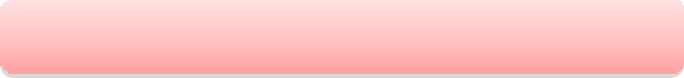 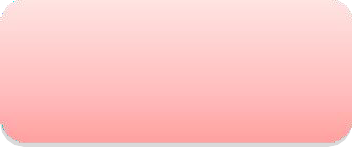 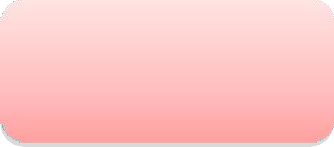 Система оценки предметных результатов освоения учебных программ с учѐтом уровневого подхода, принятого в Стандарте, предполагает выделение базового уровня достижений как точки отсчѐта при построении всей системы оценки и организации индивидуальной работы с обучающимися. Реальные достижения обучающихся могут соответствовать базовому уровню, а могут отличаться от него как в сторону превышения, так и в сторону недостижения. Устанавливаются следующие пять уровней достижения предметных результатов.Базовый уровень достижений — уровень, который демонстрирует освоение учебных действий с опорной системой знаний в рамках диапазона (круга) выделенных задач. Овладение базовым уровнем является достаточным для продолжения обучения на следующем уровне образования, но не по профильному направлению. Достижению базового уровня соответствует отметка«удовлетворительно»(или отметка«3»).Превышение базового уровня свидетельствует об усвоении опорной системы знаний на уровне осознанного произвольного овладения учебными действиями, а также о кругозоре, широте (или избирательности) интересов. Выделяются следующие два уровня, превышающие базовый:повышенный уровень достижения планируемых результатов, оценка «хорошо» (отметка «4»);высокий уровень достижения планируемых результатов, оценка «отлично» (отметка «5»).Повышенный и высокий уровни достижения отличаются по полноте освоения планируемых результатов, уровню овладения учебными действиями и сформированностью интересов к данной предметной области.Индивидуальные траектории обучения обучающихся, демонстрирующих повышенный и высокий уровни достижений, целесообразно формировать с учѐтом интересов этих обучающихся и их планов на будущее. При наличии устойчивых интересов к учебному предмету и основательной подготовки по нему такие обучающиеся могут быть вовлечены в проектную деятельность по предмету и сориентированы на продолжение обучения в ВУЗах по данному профилю.Решение о достижении или недостижении планируемых результатов или об освоении или неосвоении учебного материала принимается на основе результатов выполнения заданий базового уровня. Критерием достижения/освоения учебного материала является выполнение не менее 50% заданий базового уровня или получение 50% от максимального балла за выполнение заданий базового уровня.Система внутришкольного мониторинга образовательных достиженийПоказатель динамики образовательных достижений — один из основных показателей в оценке образовательных достижений. Положительная динамика образовательных достижений — важнейшее основание для принятия решения об эффективности учебного процесса, работы учителя или школы.Система внутришкольного мониторинга образовательных достижений (личностных, метапредметных и предметных), основными составляющими которой являются материалы стартовой диагностики и материалы, фиксирующие текущие и промежуточные учебные и личностные достижения, позволяет достаточно полно и всесторонне оценивать как динамику формирования отдельных личностных качеств, так и динамику овладения метапредметными действиями и предметным содержанием.Портфель достиженийВ состав портфеля достижений могут включаться результаты, достигнутые обучающимся не только в ходе учебной деятельности, но и в иных формах активности: творческой, социальной, коммуникативной, физкультурно- оздоровительной, трудовой деятельности, протекающей как в рамках повседневнойшкольной практики, так и за еѐ пределами, в том числе результаты участия в олимпиадах,конкурсах,смотрах,выставках,концертах,спортивныхмероприятияхи др.Учитывая основные педагогические задачи среднего общего образования и основную область использования портфеля достижений подростков, в его состав целесообразно включать работы, демонстрирующие динамику:становления устойчивых познавательных интересов обучающихся, в том числе сопровождающего успехами в различных учебных предметах;формирования способности к целеполаганию, самостоятельной постановке новых учебных задач и проектированию собственной учебной деятельности.Решение об использовании портфеля достижений в рамках системы внутренней оценки принимает образовательная организация. Отбор работ для портфеля достижений ведѐтся самим обучающимся совместно с классным руководителем и при участии семьи. Включение каких-либо материалов в портфель достижений без согласия обучающегося не допускается.Итоговая оценка выпускника средней общей школыИтоговая оценка выпускника формируется на основе:результатов внутришкольного мониторинга образовательных достижений по всем предметам;оценок за выполнение итоговых работ по всем учебным предметам;оценок за работы, выносимые на государственную итоговую аттестацию (далее – ЕГЭ).На основании этих оценок делаются выводы о достижении планируемых результатов (на базовом или профильном уровне) по каждому учебному предмету, а также об овладении обучающимся основными познавательными, регулятивными и коммуникативными действиями и приобретении способности к проектированию и осуществлению целесообразной и результативной деятельности.Педагогический совет школы на основе выводов, сделанных классными руководителями и учителями отдельных предметов по каждому выпускнику, рассматривает вопрос об успешном освоении данным обучающимся основной образовательной программы среднего общего образования и выдачи документа государственного образца об уровне образования - аттестата об основном общем образовании.Содержательный разделОбщие положенияСодержательный раздел Программы СОО определяет общее содержание среднего общего образования и включают в	себя	образовательныепрограммы, ориентированные на достижение личностных, предметных и метапредметных результатов, в том числе:программу развития универсальных учебных действий на уровне среднего общего образования, включающую формирование компетенций обучающихся в области учебно-исследовательской и проектной деятельности;программы отдельных учебных предметов и курсов внеурочной деятельности;программу воспитания и социализации обучающихся на ступени среднего общего образования, включающую такие направления, как духовно-нравственное развитие, воспитание обучающихся, их социализацию и профессиональную ориентацию, формирование экологической культуры, культуры здорового и безопасного образа жизни;программу коррекционной работы, включающую организацию работы с обучающимися с ограниченными возможностями здоровья и инвалидами.Программы учебных предметов модулей, курсовРусский язык на базовом уровнеВ результате изучения русского языка на базовом уровне ученик должен знать:основные функции языка;смысл понятий речевая ситуация и ее компоненты, литературный язык, языковая норма, культура речи;основные единицы и уровни языка, их признаки и взаимосвязь;орфоэпические,	лексические,	грамматические,	орфографические	и пунктуационные нормы современного русского литературного языка;нормыобиходно-бытовой,социально-культурной,учебно-научной,официально- деловой сфер общения; нормы речевого этикета в разных сферах общения;содержания произведений русской и мировой классической литературы, их историко-культурного и нравственно-ценностного влияния на формирование национальной и мировой.уметь:оценивать устные и письменные высказывания с точки зрения соотнесенности содержания и языкового оформления, эффективности достижения поставленных коммуникативных задач;анализировать языковые единицы сточки зрения правильности, точности и уместности употребления;проводить	лингвистический	анализ	текстов	различных	функциональных разновидностей языка;объяснятьвзаимосвязьязыкаиистории,языкаикультурырусскогоидругихнародов;учитывать исторический, историко-культурный контекст и контекст творчества писателя в процессе анализа художественного произведения;выявлять в художественных текстах образы, темы и проблемы и выражать свое отношение к ним в развернутых аргументированных устных и письменных высказываниях;формировать представления об изобразительно-выразительных возможностях русского языка, о системе стилей языка художественной литературы;использовать приобретенные знания и умения в практической деятельности и повседневной жизни:использовать разные виды чтения (ознакомительно-изучающее, ознакомительно- реферативное и др.) в зависимости от коммуникативной установки и характера текста;извлекать необходимую информацию из различных источников: учебно-научные тексты, справочная литература, средства массовой информации, в том числе представленные в электронном виде на различных информационных носителях (компакт-диски учебного назначения, ресурсы Интернета);владеть основными приемами информационной переработки устного и письменного текста; навыками самоанализа и самооценки на основе наблюдений за собственной речью; умением анализировать текст с точки зрения наличия в нем явной и скрытой, основной и второстепенной информации;умением представлять тексты в виде тезисов, конспектов, аннотаций, рефератов, сочинений различных жанров;владеть навыками анализа художественных произведений с учетом их жанрово- родовой специфики; осознание художественной картины жизни, созданной в литературном произведении, в единстве эмоционального личностного восприятия и интеллектуального понимания;для обучающихся с расстройствами аутистического спектра:владеть основными стилистическими ресурсами лексики и фразеологии языка, основными нормами литературного языка, нормами речевого этикета;приобретать опыт их использования в речевой и альтернативной коммуникативной практике при создании устных, письменных, альтернативных высказываний; стремиться к возможности выразить собственные мысли и чувства, обозначить собственную позицию;создавать устные и письменные монологические и диалогические высказывания разных типов и жанров в социально-бытовой, учебно-научной (на материале различных учебных дисциплин) и деловой сферах общения;применять в практике речевого общения основные орфоэпические, лексические, грамматические нормы современного русского литературного языка;соблюдать нормы речевого этикета в различных сферах общения;применять в практике письма орфографические и пунктуационные нормы современного русского литературного языка;Литература на базовом уровнеВ результате изучения литературы на базовом уровне ученик должензнать/понимать:образную природу словесного искусства;содержание изученных литературных произведений;основные факты жизни и творчества писателей – классиков XIX-XX вв.;основные	закономерности	историко-литературного	процесса	и	черты литературных направлений;основные теоретико – литературные понятия;уметь: воспроизводить содержание литературного произведения;анализировать и интерпретировать художественное произведение, используя сведения по истории и теории литературы (тематика, проблематика, нравственный пафос, система образов, особенности композиции, изобразительно-выразительные средства языка, художественная деталь); анализировать эпизод (сцену) изученного произведения, объяснять его связь с проблематикой произведения;соотносить художественную литературу с общественной жизнью и культурой; раскрывать конкретно-историческое и общечеловеческое содержание изученных литературных произведений; выявлять «сквозные» темы и ключевые проблемы русскойлитературы;соотноситьпроизведениеслитературнымнаправлениемэпохи; определять род и жанр произведения;сопоставлять литературные произведения;выявлять авторскую позицию;-твыразительночитатьизученныепроизведения(илиихфрагменты),соблюдая нормы литературного произношения;аргументированноформулироватьсвоеотношениекпрочитанномупроизведению;писать рецензии на прочитанные произведения и сочинения разных жанров на литературные темы.Иностранный язык на базовом уровнеВ результате изучения иностранного языка на базовом уровне ученик должензнать/понимать:значения новых лексических единиц, связанных с тематикой данного этапа обучения и соответствующими ситуациями общения, в том числе оценочной лексики, реплик-клише речевого этикета, отражающих особенности культуры страны/стран изучаемого языка;значение изученных грамматических явлений в расширенном объеме (видо- временные, неличные и неопределенно-личные формы глагола, формы условного наклонения, косвенная речь / косвенный вопрос, побуждение и др., согласование времен);страноведческую информацию из аутентичных источников, обогащающую социальный опыт школьников: сведения о стране/странах изучаемого языка, их науке и культуре, исторических и современных реалиях, общественных деятелях, месте в мировом сообществе и мировой культуре, взаимоотношениях с нашей страной, языковые средства и правила речевого и неречевого поведения в соответствии со сферой общения и социальным статусом партнера;уметь:говорение:вести диалог, используя оценочные суждения, в ситуациях официального и неофициального общения (в рамках изученной тематики);беседовать о себе, своих планах; участвовать в обсуждении проблем в связи с прочитанным/прослушанным иноязычным текстом, соблюдая правила речевого этикета;рассказывать о своем окружении, рассуждать в рамках изученной тематики и проблематики; представлять социокультурный портрет своей страны и страны/стран изучаемого языка;владеть знаниями о социокультурной специфике страны/стран изучаемого языка и уметь строить свое речевое и неречевое поведение адекватно этой специфике; уметь выделять общее и различное в культуре родной страны;аудирование:относительно	полно	и	точно	понимать	высказывания	собеседника	в распространенных		стандартных	ситуациях	повседневного	общения,	понимать основное содержание и извлекать не- обходимую информацию из различных аудио- ивидеотекстов:прагматических(объявления,прогнозпогоды),публицистических (интервью, репортаж), соответствующих тематике данной ступени обучения; чтение:читать аутентичные тексты различных стилей: публицистические, художественные, научно-популярные, прагматические, используя основные виды чтения (ознакомительное, изучающее, поисковое/просмотровое) в зависимости от коммуникативной задачи;письменная  речь:писать личное письмо, заполнять анкету, письменно излагать сведения о себе в форме, принятой в стране/странах изучаемого языка, делать выпискииз иноязычного текста;использовать приобретенные знания и умения в практической деятельности и повседневной жизни дляобщения	с	представителями	других	стран,	ориентации	в	современном поликультурном мире;получения сведений из иноязычных источников информации (в том числе через Интернет), необходимых в образовательных и самообразовательных целях;расширения возможностей в выборе будущей профессиональной деятельности; изучения ценностей мировой культуры, культурного наследия и достижений других стран;	ознакомления	представителей	зарубежных	стран	с	культурой	и достижениями России;использованияиностранногоязыка,каксредствадляполученияинформациииз иноязычных источников в образовательных и самообразовательных целях;для общения в устной и письменной формах с представителями других стран, использующими данный язык, как средство общения.Родной язык и родная литератураВ результате изучения родного языка и родной литературы ученик должензнать/понимать:понятия о нормах родного языка;информацию	о	родной	литературе	как	одной	из	основных	национально- культурных ценностей народа;содержаниелитературно-художественныхпроизведений,отражающихразные этнокультурные традиции;уметь:свободноиспользоватькоммуникативно-эстетическиевозможностиродногоязыка;формировать понятия и систематизировать научные знания о родном языке;использовать базовые понятия лингвистики, основных единиц и грамматических категорий родного языка;проводить различные виды анализа слова (фонетический, морфемный, словообразовательный, лексический, морфологический), синтаксический анализ словосочетания и предложения, а также много аспектный анализ текста на родном языке;осознавать коммуникативно-эстетические возможности родного языка на основе изучения выдающихся произведений культуры своего народа, российской и мировой культуры;использовать приобретенные знания и умения в практической деятельности и повседневной жизни для:владения видами речевой деятельности на родном языке (аудирование, чтение, говорение и письмо),обеспечивающими эффективное взаимодействие сокружающими людьми в ситуациях формального и неформального межличностного и межкультурного общения;овладения основными стилистическими ресурсами лексики и фразеологии родного языка, основными нормами родного языка (орфоэпическими, лексическими, грамматическими, орфографическими, пунктуационными), нормами речевого этикета; приобретение опыта их использования в речевой практике при создании устных и письменных высказываний; стремление к речевому самосовершенствованию;формированияответственностизаязыковуюкультурукакобщечеловеческую ценность; осознаниезначимостичтениянародномязыкеиизученияроднойлитературы	для	своего	дальнейшего	развития;	формирование	потребности	в систематическом	чтении		как	средстве		познания		мира	и	себя		в	этом	мире, гармонизации отношений человека и общества, многоаспектного диалога; обогащенияактивногоипотенциальногословарногозапаса,расширениеобъема используемых в речи грамматических средств для свободного выражения мыслей и чувств на родном языке адекватно ситуации и стилю общения.Математика на базовом уровнеВ результате изучения математики на базовом уровне ученик должензнать/понимать:значение математической науки для решения задач, возникающих в теории и практике; широту и в то же время ограниченность применения математических методов к анализу и исследованию процессов и явлений в природе и обществе;значение практики и вопросов, возникающих в самой математике для формирования и развития математической науки; историю развития понятия числа, создания математического анализа, возникновения и развития геометрии;универсальный характер законов логики математических рассуждений, их применимость во всех областях человеческой деятельности;вероятностный характер различных процессов окружающего мира;Алгебра уметь:выполнять арифметические действия, сочетая устные и письменные приемы, применение вычислительных устройств; находить значения корня натуральной степени, степени с рациональным показателем, логарифма, используя при необходимости вычислительные устройства; пользоваться оценкой и прикидкой при практических расчетах;проводить по известным формулам и правилам преобразования буквенных выражений, включающих степени, радикалы, логарифмы и тригонометрические функции;вычислять значения числовых и буквенных выражений, осуществляя необходимые подстановки и преобразования;использовать приобретенные знания и умения в практической деятельности и повседневной жизни для практических расчетов по формулам, включая формулы, содержащие степени, радикалы, логарифмы и тригонометрические функции, используя при необходимости справочные материалы и простейшие вычислительные устройства;Функции и графики уметь:определятьзначениефункциипозначениюаргументаприразличныхспособах задания функции;строить графики изученных функций;описывать по графику и в простейших случаях по формуле поведение и свойства функций, находить по графику функции наибольшие и наименьшие значения; решать уравнения, простейшие системы уравнений, используя свойства функций и их графиков;использовать приобретенные знания и умения в практической деятельности и повседневной жизни для описания с помощью функций различных зависимостей, представления их графически, интерпретации графиков;Начала математического анализа уметь:вычислять производные и первообразные элементарных функций, используя справочные материалы;исследовать в простейших случаях функции на монотонность, находить наибольшие и наименьшие значения функций, строить графики многочленов и простейших рациональных функций с использованием аппарата математического анализа;вычислять в простейших случаях площади с использованием первообразной; использовать приобретенные знания и умения в практической деятельности и повседневной жизни для решения прикладных задач, в том числе социально- экономических	и	физических,	на	наибольшие	и	наименьшие	значения,	на нахождение скорости и ускорения;Уравнения и неравенства уметь:решать рациональные, показательные и логарифмические уравнения и неравенства, простейшие иррациональные и тригонометрические уравнения, их системы;составлять уравнения и неравенства по условию задачи;использовать для приближенного решения уравнений и неравенств графический метод;изображать на координатной плоскости множества решений простейших уравнений и их систем;использовать приобретенные знания и умения в практической деятельности и повседневной жизни для построения и исследования простейших математических моделей;Элементы комбинаторики, статистики и теории вероятностей уметь:решать	простейшие	комбинаторные	задачи	методом	перебора,	а	также	с использованием известных формул;вычислять в простейших случаях вероятности событий на основе подсчета числа исходов;использовать приобретенные знания и умения в практической деятельности и повседневной жизни для анализа реальных числовых данных, представленных в виде диаграмм, графиков;анализа информации и статистического характера;Геометрия уметь:распознавать на чертежах и моделях пространственные формы; соотносить трехмерные объекты с их описаниями, изображениями;описывать	взаимное	расположение	прямых	и	плоскостей	в	пространстве, аргументировать свои суждения об этом расположении;анализировать	в	простейших	случаях	взаимное	расположение	объектов	в пространстве;изображать основные многогранники и круглые тела; выполнять чертежи по условиям задач;строить простейшие сечения куба, призмы, пирамиды;решать планиметрические и простейшие стереометрические задачи на нахождение геометрических величин (длин, углов, площадей, объемов);использовать при решении стереометрических задач планиметрические факты и методы;проводить доказательные рассуждения в ходе решения задач;использовать приобретенные знания и умения в практической деятельности и повседневной жизни для исследования (моделирования) несложных практических ситуаций на основе изученных формул и свойств фигур;вычисления объемов и площадей поверхностей пространственных тел при решении практических задач, используя при необходимости справочники и вычислительные устройства.Информатика на базовом уровнеВ результате изучения информатики на базовом уровне ученик должензнать/понимать:основные технологии создания, редактирования, оформления, сохранения, передачи информационных объектов различного типа с помощью современных программных средств информационных и коммуникационных технологий;назначение и виды информационных моделей, описывающих реальные объекты и процессы;назначение и функции операционных систем;уметь:оперировать	различными	видами	информационных	объектов,	в	том	числе	с помощью компьютера, соотносить полученные результаты с реальными объектами; распознавать и описывать информационные процессы в социальных, биологических и технических системах;использовать	готовые	информационные	модели,	оценивать	их	соответствие реальному объекту и целям моделирования;оценивать достоверность информации, сопоставляя различные источники; иллюстрировать	учебные	работы	с	использованием	средств	информационных технологий;создавать	информационные	объекты	сложной	структуры,	в	том	числе гипертекстовые документы;просматривать,	создавать,	редактировать,	сохранять	записи	в	базах	данных, получать необходимую информацию по запросу пользователя;наглядно представлять числовые показатели и динамику их изменения с помощью программ деловой графики;соблюдатьправилатехникибезопасностиигигиеническиерекомендациипри использовании средств ИКТ;использовать приобретенные знания и умения в практической деятельности и повседневной жизни дляэффективногопримененияинформационныхобразовательныхресурсоввучебной деятельности, в том числе самообразовании;ориентации	в	информационном	пространстве,	работы	с	распространенными автоматизированными информационными системами;автоматизации коммуникационной деятельности;соблюдения этических и правовых норм при работе с информацией; эффективнойорганизациииндивидуальногоинформационногопространства.История на базовом уровнеВ результате изучения истории на базовом уровне ученик должензнать:основные факты, процессы и явления, позволяющие понимать целостность и системность отечественной и всемирной истории;периодизацию всемирной и отечественной истории, пространственные и временные рамки изучаемых исторических событий;современные версии и трактовки важнейших проблем отечественной и всемирной истории;историческую обусловленность современных общественных процессов; особенности исторического пути России, ее роль в мировом сообществе. уметь:проводить поиск исторической информации и в источниках разного типа;критически анализировать источник исторической информации (характеризовать авторство источника, время, обстоятельства и цели его создания);анализировать историческую информацию, представленную в разных знаковых системах (текст, карта, таблица, схема, аудиовизуальный ряд);различать в исторической информации факты и мнения, исторические сюжеты и исторические объяснения;устанавливать причинно-следственные связи между явлениями и на этой основе реконструировать образ исторического прошлого;участвовать в дискуссиях по историческим проблемам, формулировать собственную позицию по обсуждаемым вопросам, используя для аргументации исторические сведения;представлять результаты изучения исторического материала в формах конспекта, реферата, исторического сочинения, рецензии;использовать приобретенные знания и умения в практической деятельности и повседневной жизниопределять собственную позицию по отношению к явлениям современной жизни, опираясь на свое представление об их исторической обусловленности;критически оценивать получаемую извне социальную информацию, используя навыки исторического анализа;уметь соотносить свои действия и поступки окружающих с историческими формами социального поведения;осознавать себя как представителя исторически сложившегося гражданского, этнокультурного, конфессионального сообщества, гражданина России.Обществознание на базовом уровне В результате изучения обществознания ученик должен знать:важнейшие философские, экономические, социологические, политологические, юридические теоретические положения и понятия, отражающие природу человека, его место в системе общественных отношений, функционирование и развитие общества как формы совместной жизнедеятельности людей, основные социальные институты, включая государство;правовые нормы и механизмы, регулирующие общественные отношения; особенности социально-гуманитарного познания;уметь:раскрывать на примерах важнейшие теоретические положения и понятия социально- экономических и гуманитарных наук;характеризовать (описывать) основные социальные, экономические и правовые объекты (факты, явления, институты, нормы, процессы), выделяя существенные их признаки; биосоциальную природу человека, сложный и противоречивый мир духовной культуры;объяснять внутренние и внешние связи (причинно-следственные ифункциональные) изученных социальных объектов (включая взаимодействия человека и общества, общества и природы, общества и культуры, взаимосвязи сфер общественной жизни);сравниватьсходныесоциальныеобъекты,выделяяихобщиечертыиразличия;устанавливать		соответствия	между	существенными	чертами	и		признаками социальных явлений; различать в социальной информации факты и мнения; осуществлять	поиск		социальной	информации,	представленной		в		различных знаковых	системах(текст, схема, таблица, диаграмма,		аудио визуальный ряд); извлекатьизнеадаптированныхоригинальныхтекстов(философских,научных, научно-популярных,	публицистических,	художественных)		знания			по		заданным темам; анализировать и обобщать социальную информацию;формулировать на основе приобретенных обществоведческих знаний собственные оценочные суждения и аргументы по определенным проблемам; готовить устные выступления, проводить микроисследования по социальной проблематике;решать познавательные и практические задачи по актуальным социальным проблемам;использовать приобретенные знания и умения в практической деятельности и повседневной жизни:в процессе выполнения типичных социальных ролей;впроцессерешенияпрактическихзадач,связанныхсжизненнымиситуациями;дляориентировкивактуальныхобщественныхсобытияхипроцессах,выработки личной гражданской позиции;для совершенствования собственной познавательной деятельности; в процессе реализации и защиты прав человека и гражданина;для оценки происходящих событий и поведения людей с точки зрения морали и права;для осуществления самостоятельного поиска, анализа и использования собранной социальной (в том числе экономической и правовой) информации.Физика на базовом уровнеВ результате изучения физики на базовом уровне ученик должензнать/понимать:смысл понятий: физическое явление, гипотеза, закон, теория, вещество, взаимодействие, электромагнитное поле, волна, фотон, атом, атомное ядро, ионизирующиеизлучения,планета,звезда,солнечнаясистема,галактика,вселенная; смысл физических величин: скорость, ускорение, масса, сила, импульс, работа, механическая энергия, внутренняя энергия, абсолютная температура, средняя кинетическая энергия частиц вещества, количество теплоты, элементарный электрический заряд;смысл физических законов классической механики, всемирного тяготения, сохранения энергии, импульса и электрического заряда, термодинамики, электромагнитной индукции, фотоэффекта;вклад российских и зарубежных ученых, оказавших наибольшее влияние на развитие физики;уметь:описывать и объяснять физические явления и свойства тел: движение небесных тел и искусственных спутников Земли; свойства газов, жидкостей и твердых тел; электромагнитную индукцию, распространение электромагнитных волн; волновые свойства света; излучение и поглощение света атомом; фотоэффект;отличать гипотезы от научных теорий; делать выводы на основе экспериментальных данных; приводить примеры, показывающие, что: наблюдения и эксперимент являются основой для выдвижения гипотез и теорий, позволяют проверить истинность теоретических выводов; что физическая теория дает возможность объяснять известные явления природы и научные факты, предсказывать еще неизвестные явления;приводить примеры практического использования физических знаний: законов механики, термодинамики и электродинамики в энергетике; различных видов электромагнитных излучений для развития радио и телекоммуникаций, квантовой физики в создании ядерной энергетики, лазеров;воспринимать и на основе полученных знаний самостоятельно оценивать информацию, содержащуюся в сообщениях СМИ, Интернете, научно-популярных статьях;использовать приобретенные знания и умения в практической деятельности и повседневной жизни дляобеспечения безопасности жизнедеятельности в процессе использования транспортных средств, бытовых электроприборов, средств радио- и телекоммуникационной связи;оценки влияния на организм человека и другие организмы загрязнения окружающей среды;рационального природопользования и охраны окружающей среды.Биология на углубленном уровнеВ результате изучения биологии на углубленном уровне ученик должензнать/понимать:основные положения биологических теорий (клеточная теория; хромосомная теория наследственности; синтетическая теория эволюции, теория антропогенеза); учений (о путях и направлениях эволюции; Н.И. Вавилова о центрах многообразия и происхождения культурных растений; В.И. Вернадского о биосфере); сущность законов (Г.Менделя; сцепленного наследования Т.Моргана; гомологических рядов в наследственной изменчивости; зародышевого сходства; биогенетического); закономерностей (изменчивости; сцепленного наследования; наследования, сцепленного с полом; взаимодействия генов и их цитологических основ); правил (доминирования Г.Менделя; экологической пирамиды); гипотез (чистоты гамет, сущности и происхождения жизни, происхождения человека);строениебиологическихобъектов:клетки(химическийсоставистроение);генов, хромосом,женскихимужскихгамет,клетокпрокариотиэукариот;вирусов;одноклеточных и многоклеточных организмов; вида и экосистем (структура); сущность биологических процессов и явлений: обмен веществ и	превращения энергиивклетке,фотосинтез,пластическийиэнергетическийобмен,брожение,хемосинтез,митоз,мейоз,развитиегаметуцветковыхрастенийипозвоночныхживотных,размножение,оплодотворениеуцветковыхрастенийипозвоночныхживотных, индивидуальное развитие организма (онтогенез),взаимодействие генов, получение	гетерозиса,	полиплоидов,	отдаленных	гибридов,		действие искусственного,	движущего	и	стабилизирующего	отбора,	географическое	и экологическоевидообразование,влияниеэлементарныхфакторовэволюциина генофонд популяции, формирование приспособленности к среде обитания,круговоротвеществипревращенияэнергиивэкосистемахибиосфере,эволюция биосферы;современную биологическую терминологию и символику;уметь:объяснять роль биологических теорий, идей, принципов, гипотез в формировании современной естественнонаучной картины мира, научного мировоззрения; единство живой и неживой природы, родство живых организмов, используя биологические теории, законы и правила; отрицательное влияние алкоголя, никотина, наркотических веществ на развитие зародыша человека; влияние мутагенов на организм человека; взаимосвязи организмов и окружающей среды; причины эволюции видов, человека, биосферы, единства человеческих рас, наследственных и ненаследственных изменений, наследственных заболеваний, генных и хромосомных мутаций, устойчивости, саморегуляции, саморазвития и смены экосистем, необходимости сохранения многообразия видов;устанавливать взаимосвязи строения и функций молекул в клетке; строения и функций органоидов клетки; пластического и энергетического обмена; световых и темновых реакций фотосинтеза; движущих сил эволюции; путей и направлений эволюции;решать задачи разной сложности по биологии;описывать клетки растений и животных (под микроскопом), особей вида по морфологическому критерию, экосистемы и агроэкосистемы своей местности; готовить и описывать микропрепараты;выявлять приспособления у организмов к среде обитания, ароморфозы и идиоадаптации у растений и животных, отличительные признаки живого (у отдельных организмов), абиотические и биотические компоненты экосистем, взаимосвязи организмов в экосистеме, источники мутагенов в окружающей среде (косвенно), антропогенные изменения в экосистемах своего региона;исследовать биологические системы на биологических моделях (аквариум); сравнивать биологические объекты (клетки растений, животных, грибов и бактерий, экосистемыиагроэкосистемы),процессыиявления(обменвеществурастенийи животных; пластический и энергетический обмен; фотосинтез и хемосинтез, митоз и мейоз; бесполое и половое размножение; оплодотворение у цветковых растений и позвоночных	животных;		внешнее	и	внутреннее	оплодотворение;		формы естественного		отбора;	искусственный		и	естественный	отбор;	способы видообразования; макро - и микро эволюцию; пути и направления эволюции)	и делать выводы на основе сравнения;анализировать и оценивать различные гипотезы сущности жизни, происхождения жизни и человека, человеческих рас, глобальные антропогенные изменения в биосфере, этические аспекты современных исследований в биологической науке;осуществлять самостоятельный поиск биологической информации вразличных источниках (учебных текстах, справочниках, научно-популярных изданиях, компьютерных базах, ресурсах Интернета) и применять ее в собственных исследованиях;использовать приобретенные знания и умения в практической деятельности и повседневной жизни дляграмотного оформления результатов биологических исследований;обоснования	и	соблюдения	правил	поведения	в	окружающей	среде,	мер профилактикираспространениявирусных(втомчислеВИЧ-инфекции)идругих заболеваний, стрессов, вредных привычек (курение, алкоголизм, наркомания); оказания первой помощи при простудных и других заболеваниях, отравлении пищевыми продуктами;определения собственной позиции по отношению к экологическим проблемам, поведению в природной среде;оценкиэтическихаспектовнекоторыхисследованийвобластибиотехнологии (клонирование, искусственное оплодотворение).Химия на углубленном уровне В результате изучения химии на базовом уровне ученик должен знать:важнейшие химические понятия: изотопы, атомные орбитали, аллотропия, изомерия, гомология, электроотрицательность, валентность, степень окисления, типы химических связей, ионы, вещества молекулярного и немолекулярного строения, молярная концентрация раствора, сильные и слабые электролиты, гидролиз, тепловой эффект реакции, скорость химической реакции, катализ, химическое равновесие;основные теории химии: строения атома, химической связи, электролитической диссоциации, структурного строения органических соединений;вещества и материалы, широко используемые на практике: основные металлы и сплавы, серная, соляная, азотная и уксусная кислоты, щелочи, аммиак, метан, этилен, ацетилен, бензол, стекло, цемент, минеральные удобрения, бензин, жиры, мыла, глюкоза, сахароза, крахмал, клетчатка, искусственные волокна, каучуки, пластмассы;уметь:называть вещества по «тривиальной» и международной номенклатуре;определять валентность и степень окисления химических элементов, заряд иона, изомеры и гомологи различных классов органических соединений, окислитель и восстановитель в окислительно-восстановительных реакциях;характеризовать s- и p-элементы по их положению в периодической системе элементов;общиехимическиесвойстваметалловинеметалловиихважнейших соединений; химическое строение и свойства изученных органических соединений; объяснятьзависимостьсвойстввеществотихсоставаистроения,природу образования химической связи (ионной, ковалентной, металлической), зависимость скорости химической реакции от различных факторов, смещение химического равновесия под воздействием внешних факторов;выполнятьхимическийэкспериментпополучениюираспознаваниюважнейших неорганических и органических веществ;использовать приобретенные знания и умения в практической деятельности и повседневной жизни дляобъяснения химических явлений происходящих в природе, быту, и на производстве; глобальных проблем, стоящих перед человечеством (сохранение озонового слоя, парниковый эффект, энергетические и сырьевые проблемы); для понимания роли химии в народном хозяйстве страны;безопасного обращения с горючими и токсическими веществами, нагревательными приборами; выполнения расчетов, необходимых при приготовлении растворов заданной концентрации, используемых в быту и на производстве.Физическая культура на базовом уровнеВ результате освоения физической культуры на базовом уровне ученикдолжензнать:роль и значение регулярных занятий физической культурой и спортом для приобретения физической привлекательности, психической устойчивости, повышения работоспособности, профилактики вредных привычек, поддержания репродуктивной функции человека;положительное влияние занятий физическими упражнениями с различной направленностью на формирование здорового образа жизни, формы организации занятий, способы контроля и оценки их эффективности;уметь:выполнять комплексы физических упражнений из современных оздоровительных систем с учетом состояния здоровья, индивидуальных особенностей физического развития и подготовленности;выполнять индивидуальные акробатические и гимнастические комбинации комбинации на спортивных снарядах, технико-тактические действия в спортивных играх и упражнения с прикладной направленностью;использовать приемы саморегулирования психофизического состояния организма, самоанализа и самооценки в процессе регулярных занятий физкультурно- спортивной деятельностью;использовать приобретенные знания и умения в практической деятельности и повседневной жизни:выполнять физкультурно-оздоровительные и тренировочные занятия дляповышения индивидуального уровня физического развития и физической подготовленности, формирования правильного телосложения, совершенствования техники движений и технических приемов в различных видах спорта;применять средства физической культуры и спорта в целях восстановления организма после умственной и физической усталости;уметь сотрудничать, проявлять взаимопомощь и ответственность в процессе выполнения коллективных форм физических упражнений и в соревновательной деятельности;демонстрировать здоровый образ жизни.Основы безопасности жизнедеятельности на базовом уровнеВ результате изучения основ безопасности жизнедеятельности на базовом уровне ученик должензнать:основы здорового образа жизни и факторы, влияющие на него;потенциальныеопасностиприродного,техногенногоисоциальногопроисхождения, характерные для региона проживания;основные	задачи	государственных	служб	по	обеспечению	безопасности жизнедеятельности;основы	российского	законодательства	об	обороне	государства	и	воинской обязанности граждан;порядок постановки на воинский учет, медицинского освидетельствования, призыва на военную службу;состав и предназначение Вооруженных Сил Российской Федерации;основныеправаиобязанностиграждандопризыванавоеннуюслужбу,вовремя прохождения военной службы и пребывания в запасе;особенности	прохождения	военной	службы	по	призыву	и	по	контракту; альтернативной гражданской службы;предназначение, структуру и задачи РСЧС; предназначение, структуру  и задачи гражданской обороны; уметь:выполнять последовательно действия при возникновении пожара в жилище ииспользовать подручные средства для ликвидации очагов возгорания;действовать согласно установленному порядку по сигналу «Внимание всем!» и комплектовать минимально необходимый набор документов, вещей, ценностей и продуктов питания в случае эвакуации населения;применять	элементарные	способы	самозащиты	в	конкретной	ситуации криминогенного характера;правильно	действовать	в	опасных	и	чрезвычайных	ситуациях	природного, техногенного и социального характера;ориентироваться на местности, подавать сигналы бедствия, добывать огонь, воду и пищу в случае автономного существования в природной среде;правильно	пользоваться	средствами	индивидуальной	защиты	(противогазом, респиратором, ватно-марлевой повязкой, индивидуальной медицинской аптечкой); использовать приобретенные знания и умения в практической деятельности и повседневной жизни:вести здоровый образ жизни;правильно действовать в опасных и чрезвычайных ситуациях;уметь пользоваться бытовыми приборами, лекарственными препаратами и средствами бытовой химии, бытовыми приборами экологического контроля качества окружающей среды и продуктов питания;Программа развития универсальных учебных действий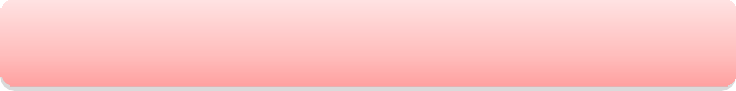 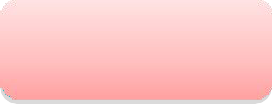 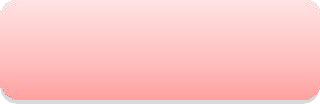 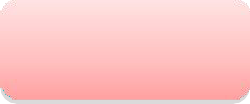 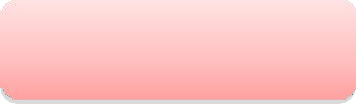 Программа направленанареализацию требований Стандарта к личностным и метапредметным результатам освоения основной образовательной программы среднего (полного) общего образования, системно-деятельностного подхода, развивающего потенциала общего образования;повышение эффективности освоения обучающимися основной образовательной программы среднего (полного) общего образования, усвоения знаний и учебных действий,расширениевозможностейориентациивразличныхпредметныхобластях, научном и социальном проектировании, профессиональной ориентации, строении и осуществлении учебной деятельности;формирование у обучающихся системных представлений и опыта применения методов, технологий и форм организации проектной и учебно-исследовательской деятельности для достижения практико-ориентированных результатов образования. Программа призвана обеспечивать:развитие у обучающихся способности к самосознанию, саморазвитию и самоопределению, мотивации к обучению и целенаправленной познавательной деятельности;формирование личностных ценностно-смысловых ориентиров и установок, системы значимых социальных и межличностных отношений, личностных, регулятивных, познавательных, коммуникативных универсальных учебных действий, способности их использования в учебной, познавательной и социальной практике, самостоятельного планирования и осуществления учебной деятельности и организации учебного сотрудничества с педагогами и сверстниками, к построению индивидуальной образовательной траектории;решение задач общекультурного, личностного и познавательного развития обучающихся;повышение эффективности усвоения обучающимися знаний и учебных действий, формирование научного типа мышления, компетенций и компетентностей в предметных областях, учебно-исследовательской, проектной и социальной деятельности;создание условий для интеграции урочных и внеурочных форм учебно- исследовательской и проектной деятельности обучающихся;формирование навыков участия в различных формах организации учебно- исследовательской и проектной деятельности (творческие конкурсы, олимпиады, научные общества, научно-практические конференции, олимпиады, национальные образовательные программы и т.д.), возможность получения практико- ориентированного результата, применения обучающимися предметных знаний и опыта учебно-исследовательской и проектной деятельности;предоставление возможности практического использования приобретѐнных обучающимися коммуникативных навыков, навыков целеполагания, планирования и самоконтроля;подготовку к осознанному выбору дальнейшего образования и профессиональной деятельности, социализации.Программа содержитцели	и	задачи	Программы,	включая	учебно-исследовательскую	и	проектную деятельность обучающихся как средства совершенствования их универсальных учебных действий, описание еѐ места и роли в реализации требований Стандарта; описание понятий,  функций, состава и характеристик универсальных учебных действий(личностных,регулятивных,познавательныхикоммуникативных)и их связи с содержанием отдельных учебных предметов, внеурочной и внешкольной деятельностью, а также места универсальных учебных действий в структуре образовательного процесса;типовые задачи по формированию универсальных учебных действий;описание особенностей отдельных видов учебно-исследовательской и проектной деятельности обучающихся;-описание основных направлений учебно-исследовательской и проектной деятельности обучающихся, а также форм организации учебно-исследовательской и проектной деятельности в рамках урочной и внеурочной деятельности по каждому из направлений;планируемые результаты учебно-исследовательской и проектной деятельности обучающихся в рамках урочной и внеурочной деятельности;описаниеусловий,обеспечивающихразвитиеуниверсальныхучебныхдействийу обучающихся,втомчислесистемыорганизационно-методическогоиресурсного обеспечения учебно-исследовательской и проектной деятельности обучающихся; системуоценкидеятельностиобразовательнойорганизациипоформированиюи развитию универсальных учебных действий у обучающихся;методику и инструментарий мониторинга успешности освоения и применения обучающимися универсальных учебных действий.Программа проектно-исследовательской деятельностиПрограмма направленанаразвитиеисследовательскойкомпетентностиобучающихсяпосредствомосвоения ими методов научного познания и умений учебно-исследовательской и проектной деятельности;создание условий для формирования УУД обучающихся, развития их творческих способностей и логического мышления.Программа содержит задачи проектно-исследовательской деятельностиФормирование научно-материалистического мировоззрения обучающихся;Развитие познавательной активности, интеллектуальных и творческих способностей обучающихся;воспитание сознательного отношения к труду; развитие навыков самостоятельной научной работы;приобщение обучающихся к ценностям и традициям российской научной школы. Общая характеристика проектно-исследовательской деятельности обучающихсяПроектно-исследовательская	деятельность	обучающихся	являетсяНеотъемлемой частью учебного процесса.Результатом проектно-исследовательской деятельности на старшей ступени обучения является итоговый индивидуальный проект.Индивидуальный итоговый проект является основным объектом оценки метапредметных результатов, полученных обучающимися в ходе освоения междисциплинарных учебных программ.Индивидуальный проект выполняется обучающимся в течение одного или двух лет в рамках учебного времени, специально отведѐнного учебным планом, и должен быть представлен в виде завершѐнного учебного исследования или разработанного проекта: информационного, творческого, социального, прикладного, инновационного, конструкторского, инженерного.По окончании изучения курса«Проектно-исследовательская деятельность» обучающиеся должны знать:основы методологии исследовательской и проектной деятельности; структуру и правила оформления исследовательской и проектной работы.По окончании изучения спецкурса«Проектно-исследовательская деятельность» обучающиеся должны уметь:Формулировать тему исследовательской и проектной работы, доказывать ее актуальность;Составлять индивидуальный план исследовательской и проектной работы; выделять объект и предмет исследовательской и проектной работы; определять цель и задачи исследовательской и проектной работы;работатьсразличнымиисточниками,втомчислеспервоисточниками,грамотноих цитировать,оформлятьбиблиографическиессылки,составлятьбиблиографический список по проблеме;выбирать и применять на практике методы исследовательской деятельности адекватные задачам исследования;оформлятьтеоретическиеиэкспериментальныерезультатыисследовательскойи проектной работы;рецензировать чужую исследовательскую или проектную работы; описывать результаты наблюдений, обсуждения полученных фактов; проводить опыт в соответствии с задачами, объяснить результаты; проводить измерения с помощью различных приборов;выполнять письменные инструкции и правил безопасности;оформлятьрезультатыисследованияспомощьюописанияфактов,составления простых таблиц, графиков, формулирования выводов.По окончании изучения курса «Проектно-исследовательская деятельность» обучающиеся должны владеть понятиями: абстракция, анализ, апробация, библиография, гипотеза исследования, дедукция, закон, индукция, концепция, моделирование, наблюдение, наука, обобщение, объект исследования, предмет исследования, принцип, рецензия, синтез, сравнение, теория, факт, эксперимент. Индивидуальный итоговой проект представляет собой учебный проект, выполняемый обучающимся в рамках одного или нескольких учебных предметов с целью продемонстрировать свои достижения в самостоятельном освоении содержания и методов избранных областей знаний ивидовдеятельности,способность проектировать и осуществлять целесообразную и результативную деятельность (учебно-познавательную, конструкторскую, социальную, художественно-творческую).Защита индивидуального итогового проекта является одной из обязательных составляющих материалов системы внутришкольного мониторинга образовательных достижений.ПРОГРАММА ВОСПИТАНИЯПОЯСНИТЕЛЬНАЯЗАПИСКАДанная программа воспитания направлена на решение проблем гармоничного вхождения школьников в социальный мир и налаживания ответственных взаимоотношений с окружающими их людьми. Воспитательная программа показывает, каким образом педагоги могут реализовать воспитательный потенциал их совместной с детьми деятельности.В центре программы воспитания находится личностное развитие обучающихся в соответствии с ФГОС общего образования, формирование у них системных знаний о различных аспектах развития России и мира.Одним из результатов реализации программы школы станет приобщение обучающихся к традиционным духовным ценностям, правилам и нормам поведения в обществе. Программа призвана обеспечить достижение обучающимися личностных результатов, указанных во ФГОС: формирование у обучающихся основ идентичности; готовность обучающихся к саморазвитию; мотивацию к познанию и обучению; ценностные установки и социально-значимые качества личности; активное участие в социально-значимой деятельности.Данная программа воспитания показывает систему работы с детьми в школе.ОСОБЕННОСТИВОСПИТАТЕЛЬНОГОПРОЦЕССАВШКОЛЕПроцесс воспитания основывается на следующих принципах взаимодействия педагогов и школьников:неукоснительное соблюдение законности и прав семьи и ребенка, соблюдения конфиденциальности информации о ребенке и семье;ориентир на создание в образовательной организации психологически комфортной среды для каждого ребенка и взрослого;реализация процесса воспитания главным образом через создание в школе детско- взрослых общностей, которые бы объединяли детей и педагогов общими позитивными эмоциями и доверительными отношениями друг к другу;организация основных совместных дел школьников и педагогов как предмета совместной заботы и взрослых, и детей;системность, целесообразность и избирательность воспитания как условия его эффективности.На территории школы имеется спортивный стадион с футбольным полем, полосапрепятствий,волейбольнаяплощадка.Центрцифровогоигуманитарного профилей «Точка роста». Управление Учреждением осуществляется на основе сочетания принципов единоначалия и коллегиальности.Коллегиальными органами управления Учреждением, закрепленными Уставом школы, являются Управляющий совет, Педагогический совет, Общее собрание работников Учреждения.В целях учета мнения обучающихся, родителей (законных представителей) несовершеннолетних обучающихся и педагогических работников по вопросам управления Учреждения и при принятии Учреждением локальных нормативных актов,затрагивающихихправаизаконныеинтересы,поинициативеобучающихся, родителей (законных представителей) несовершеннолетних обучающихся и педагогических работников в Учреждении действуют школьный и классные родительские комитеты (законных представителей); ученический Совет школы, активы классов. Единоличным исполнительным органом управления Учреждения является Директор. Защиту прав работников школы, а также общественный контроль за реализацией положений коллективного трудового договора осуществляет профсоюзная организация.Система воспитательной работы организована по направлениям:гражданско-патриотическое воспитание;духовно-нравственное воспитание;правовое воспитание;экологическое;спортивно-оздоровительное.ЦЕЛЬ И ЗАДАЧ ИВОСПИТАНИЯСовременный национальный идеал личности, воспитанной в новой российской общеобразовательной школе, - это высоконравственный, творческий, компетентный гражданин России, принимающий судьбу Отечества как свою личную, осознающей ответственность за настоящее и будущее своей страны, укорененный в духовных и культурных традициях российского народа.Исходя из этого воспитательного идеала, а также основываясь на базовых для нашего общества ценностях (таких как семья, труд, отечество, природа, мир, знания, культура, здоровье, человек) формулируется общая цель воспитания в -личностное развитие школьников, проявляющееся:в усвоении ими знаний основных норм, которые общество выработало на основе этих ценностей (т.е. в усвоении ими социально значимых знаний);в развитии их позитивных отношений к этим общественным ценностям (т.е. в развитии их социально значимых отношений);в приобретении ими соответствующего этим ценностям опыта поведения, опыта применения сформированных знаний и отношений на практике (т.е. в приобретении ими опыта осуществления социально значимых дел).Данная цель ориентирует педагогов не на обеспечение соответствия личности ребенка единому стандарту, а на обеспечение позитивной динамики развития его личности. В связи с этим важно сочетание усилий педагога по развитию личности ребенка и усилий самого ребенка по своему саморазвитию. Их сотрудничество, партнерские отношения являются важным фактором успеха в достижении цели.В воспитании детей юношеского возраста (уровень среднего общего образования) приоритетом является создание благоприятных условий для приобретения школьниками опыта осуществления социально -значимых дел.Выделение данного приоритета связано с особенностями школьников юношеского возраста: с их потребностью в жизненном самоопределении, в выборе дальнейшего жизненного пути, который открывается перед ними на пороге самостоятельной взрослой жизни. Сделать правильный выбор старшеклассникам поможет имеющийся у них реальный практический опыт, который они могут приобрести в том числе и в школе. Важно, чтобы опыт оказался социально значимым, так как именно он поможет гармоничному вхождению школьников во взрослую жизнь окружающего их общества. Это:опыт дел, направленных на заботу о своей семье, родных и близких;трудовой  опыт,  опыт  участия  в  производственной практике;опыт дел, направленных на пользу своему родному городу или селу, стране в целом, опыт деятельного выражения собственной гражданской позиции;опыт природоохранных дел;опыт разрешения возникающих конфликтных ситуаций в школе, дома или на улице;опыт самостоятельного приобретения новых знаний, проведения научных исследований, опыт проектной деятельности;опыт изучения, защиты и восстановления культурного наследия человечества, опыт создания собственных произведений культуры, опыт творческого самовыражения;опыт ведения здорового образа жизни и заботы о здоровье других людей;опыт оказания помощи окружающим, заботы о малышах или пожилых людях, волонтерский опыт;опыт самопознания и самоанализа, опыт социально приемлемого самовыражения и самореализации.Выделение в общей цели воспитания целевых приоритетов, связанных с возрастными особенностями воспитанников, не означает игнорирования других составляющих общей цели воспитания. Приоритет—это то, чему педагогам,работающим со школьниками конкретной возрастной категории, предстоит уделять первостепенное, но не единственное внимание.Добросовестная работа педагогов, направленная на достижение поставленной цели, позволит ребенку получить необходимые социальные навыки, которые помогут ему лучше ориентироваться в сложном мире человеческих взаимоотношений, эффективнее налаживать коммуникацию с окружающими, увереннее себя чувствовать во взаимодействии с ними, продуктивнее сотрудничать с людьми разных возрастов и разного социального положения, смелее искать и находить выходы из трудных жизненных ситуаций, осмысленнее выбирать свой жизненный путь в сложных поисках счастья для себя и окружающих его людей.Достижению поставленной цели воспитания школьников будет способствовать решение следующих основных задач:реализовывать воспитательные возможности общешкольных ключевых дел, поддерживать традиции их коллективного планирования, организации, проведения и анализа в школьном сообществе;реализовывать потенциал классного руководства в воспитании школьников, поддерживать активное участие классных сообществ в жизни школы;вовлекать школьников в кружки, секции, клубы, студии и иные объединения, работающие по школьным программам внеурочной деятельности, реализовывать их воспитательные возможности;использовать в воспитании детей возможности школьного урока, поддерживать использование на уроках интерактивных форм занятий с обучающимися;инициировать и поддерживать ученическое самоуправление - как на уровне школы, так и на уровне классных сообществ;поддерживать деятельность функционирующих на базе школы детских общественных объединений и организаций;организовывать для школьников экскурсии, экспедиции, походы и реализовывать их воспитательный потенциал;организовывать профориентационную работу со школьниками;развивать	предметно-эстетическую	среду	школы	и	реализовывать	ее воспитательные возможности;организовать работу с семьями школьников, их родителями или законными представителями, направленную на совместное решение проблем личностного развития детей.Планомерная реализация поставленных задач позволит организовать в школе интересную и событийно насыщенную жизнь детей и педагогов, что станет эффективным способом профилактики антисоциального поведения школьников.ВИДЫ,ФОРМЫИСОДЕРЖАНИЕДЕЯТЕЛЬНОСТИПрактическая реализация цели и задач воспитания осуществляется в рамкахследующих направлений воспитательной работы школы. Каждое из них представлено в соответствующем модуле.Модуль«Ключевые общешкольные дела»Ключевые дела - это главные традиционные общешкольные дела, в которых принимает участие большая часть школьников и которые обязательно планируются, готовятся, проводятся и анализируются совестно педагогами и детьми. Это не набор календарных праздников, отмечаемых в школе, а комплекс коллективных творческих дел, интересных и значимых для школьников, объединяющих их вместе с педагогами в единый коллектив. Ключевые дела обеспечивают включенность в них большого числа детей и взрослых, способствуют интенсификации их общения, ставят их в ответственную позицию к происходящему в школе. Введение ключевых дел в жизнь школы помогает преодолеть мероприятийный характер воспитания, сводящийся к набору мероприятий, организуемых педагогами для детей.Дляэтоговобразовательнойорганизациииспользуютсяследующиеформыработы.На внешкольном уровне:социальные проекты - ежегодные совместно разрабатываемые и реализуемые школьниками и педагогами комплексы дел (благотворительной, экологической, патриотической, трудовой направленности), ориентированные на преобразование окружающего школу социума.Открытые дискуссионные площадки – регулярно организуемый комплекс открытых дискуссионных площадок (детских, педагогических, родительских, совместных), на которые приглашаются представители других школ, деятели науки и культуры, представители власти, общественности и в рамках которых обсуждаются насущные поведенческие, нравственные, социальные, проблемы, касающиеся жизни школы, города, страны.проводимые для жителей микрорайона и организуемые совместно с семьями обучающихся спортивные состязания, праздники, фестивали, представления, которые открывают возможности для творческой самореализации школьников и включают их в деятельную заботу об окружающих.На школьном уровне:общешкольные праздники - ежегодно проводимые творческие (театрализованные, музыкальные, литературные и т.п.) дела, связанные со значимыми для детей и педагогов знаменательными датами и в которых участвуют все классы школы.торжественные ритуалы для первоклассников «Посвящение в первоклассники и пешеходы».капустники - театрализованные выступления педагогов, родителей и школьников с элементами доброго юмора, пародий, импровизаций на темы жизни школьников и учителей. Они создают в школе атмосферу творчества и неформального общения, способствуют сплочению детского, педагогического и родительского сообществшколы.награждения (по итогам года) школьников и педагогов за активное участие в жизни школы, защиту чести школы в конкурсах, соревнованиях, олимпиадах, значительный вклад в развитие школы. Это способствует поощрению социальной активности детей, развитию позитивных межличностных отношений между педагогами и воспитанниками, формированию чувства доверия и уважения друг к другу.На уровне классов:выбор и делегирование представителей классов в общешкольные советы дел, ответственных за подготовку общешкольных ключевых дел;участие школьных классов в реализации общешкольных ключевых дел;проведение в рамках класса итогового анализа детьми общешкольных ключевых дел, участие представителей классов в итоговом анализе проведенных дел на уровне общешкольных советов дела.На индивидуальном уровне:вовлечение по возможности каждого ребенка в ключевые дела школы в одной из возможных для них ролей: сценаристов, постановщиков, исполнителей, ведущих, декораторов, музыкальных редакторов, корреспондентов, ответственных за костюмы и оборудование, ответственных за приглашение и встречу гостей и т.п.);индивидуальная помощь ребенку (при необходимости) в освоении навыков подготовки, проведения и анализа ключевых дел;наблюдение за поведением ребенка в ситуациях подготовки, проведения и анализа ключевых дел, за его отношениями со сверстниками, старшими и младшими школьниками, с педагогами и другими взрослыми;при необходимости коррекция поведения ребенка через частные беседы с ним, через включение его в совместную работу с другими детьми, которые могли бы стать хорошим примером для ребенка, через предложение взять в следующем ключевом деле на себя роль ответственного за тот или иной фрагмент общей работы.Модуль«Классное руководство»Осуществляя работу с классом, педагог организует работу с коллективом класса; индивидуальную работу с обучающимися вверенного ему класса; работу с учителями, преподающими в данном классе; работу с родителями обучающихся или их законными представителямиРабота с классным коллективом:инициирование и поддержка участия класса в общешкольных ключевых делах, оказание необходимой помощи детям в их подготовке, проведении и анализе;организация	интересных	и	полезных	для	личностного	развития	ребенка совместныхделсобучающимисявверенногоемукласса(познавательной,трудовой,спортивно-оздоровительной,	духовно-нравственной,	творческой, профориентационной направленности), позволяющие с одной стороны, - вовлечь в них детей с самыми разными потребностями и тем самым дать им возможность самореализоваться в них, а с другой, - установить и упрочить доверительные отношения с обучающимися класса, стать для них значимым взрослым, задающим образцы поведения в обществе.проведение классных часов, как часов плодотворного и доверительного общения педагога и школьников, основанных на принципах уважительного отношения к личности ребенка, поддержки активной позиции каждого ребенка в беседе, предоставления школьникам возможности обсуждения и принятия решений по обсуждаемой проблеме, создания благоприятной среды для общения.сплочение коллектива класса через: игры и тренинги на сплочение и командообразование; однодневные и многодневные походы и экскурсии, организуемые классными руководителями и родителями; празднования в классе дней рождения детей, включающие в себя подготовленные ученическими микрогруппами поздравления, сюрпризы, творческие подарки и розыгрыши; регулярные внутриклассные «огоньки» и вечера, дающие каждому школьнику возможность рефлексии собственного участия в жизни класса.выработка совместно со школьниками законов класса, помогающих детям освоить нормы и правила общения, которым они должны следовать в школе.Индивидуальная работа с обучающимися:изучение особенностей личностного развития обучающихся класса через наблюдение за поведением школьников в их повседневной жизни, в специально создаваемых педагогических ситуациях, в играх, погружающих ребенка в мир человеческих отношений, в организуемых педагогом беседах по тем или иным нравственным проблемам; результаты наблюдения сверяются с результатами бесед классного руководителя с родителями школьников, с преподающими в его классе учителями, а также (при необходимости) - со школьным психологом.поддержка ребенка в решении важных для него жизненных проблем (налаживание взаимоотношений с одноклассниками или учителями, выбор профессии, вуза и дальнейшего трудоустройства, успеваемость и т.п.), когда каждая проблема трансформируется классным руководителем в задачу для школьника, которую они совместно стараются решить.индивидуальная работа со школьниками класса, направленная на заполнение ими личных портфолио, в которых дети не просто фиксируют свои учебные, творческие, спортивные, личностные достижения, но и в ходе индивидуальных неформальных бесед с классным руководителем в начале каждого года планируют их, ав конце года - вместе анализируют свои успехи и неудачи.коррекцияповеденияребенкачерезчастныебеседысним,егородителямиилизаконными представителями, с другими обучающимися класса; через включение в проводимые школьным психологом тренинги общения; через предложение взять на себя ответственность за то или иное поручение в классе.Работа с учителями, преподающими в классе:регулярные консультации классного руководителя с учителями- предметниками, направленные на формирование единства мнений и требований педагогов по ключевым вопросам воспитания, на предупреждение и разрешение конфликтов между учителями и обучающимися;проведение мини-педсоветов, направленных на решение конкретных проблем класса и интеграцию воспитательных влияний на школьников;привлечение учителей к участию во внутриклассных делах, дающих педагогам возможность лучше узнавать и понимать своих учеников, увидев их в иной, отличной от учебной, обстановке;привлечение учителей к участию в родительских собраниях класса для объединения усилий в деле обучения и воспитания детей.Работа с родителями обучающихся или их законными представителями:регулярноеинформированиеродителейошкольныхуспехахипроблемахихдетей, о жизни класса в целом;помощь родителям школьников или их законным представителям в регулировании отношений между ними, администрацией школы и учителями- предметниками;организация	родительских	собраний,	происходящих	в	режиме	обсуждения наиболее острых проблем обучения и воспитания школьников;создание и организация работы родительских комитетов классов, участвующих в управлении образовательной организацией и решении вопросов воспитания и обучения их детей;привлечениечленовсемейшкольниковкорганизацииипроведениюделкласса;организация на базе класса семейных праздников, конкурсов, соревнований, направленных на сплочение семьи и школы.3.3.Модуль «Курсы внеурочной деятельности»В реализации внеурочной деятельности принимают участие классные руководители, педагог - психолог, учителя - предметники, педагог - библиотекарь, педагоги дополнительного образования, старшие вожатые. Внеурочная деятельность организуется по пяти направлениям развития личности:спортивно-оздоровительное; социальное; общеинтеллектуальное; общекультурное;духовно-нравственное.Содержаниеданныхзанятийформируетсясучѐтомпожеланийобучающихсяиихродителей (законных представителей) и осуществляется посредством различных форм организации, отличных от урочной системы обучения, таких как экскурсии, кружки, секции, круглые столы, конференции, диспуты, школьные научные общества,олимпиады,конкурсы,соревнования,поисковыеинаучныеисследования, общественно полезные практики и т.д.На практике при проектировании и реализации направлений внеурочной деятельности выявляются проблемы:перегруженность учителей -предметников аудиторной нагрузкой, что не позволяет полноценно привлекать необходимых специалистов к реализации внеурочной деятельности;низкая мотивация педагогов к реализации внеурочной деятельности (объясняется высокимитребованиями(разработкарабочихпрограмм,большаязатратавременина подготовку и проведение внеурочного занятия, организация и осуществление мониторинга формирования универсальных учебных действий и др.), и низким, по сравнению с урочной деятельностью, материальным вознаграждением);недостаточность технических средств обучения и информационно- коммуникативных технологий для обеспечения разнообразия выбора курсов внеурочной деятельности;недостаточная методическая подготовка педагогов.Возможные пути решения проблем:проведение мониторинга выбора направлений обучающимися школы, выявление реальных образовательных запросов с целью обеспечения выбора направлений внеурочной деятельности, эффективных для образовательного учреждения, интересных для учителя и обучающихся;привлечение к реализации курсов внеурочной деятельности социальных партнеров, взаимодействие с учреждениями дополнительного образования, учреждениями культуры и спорта (сетевая форма взаимодействия);организация режима занятий с элементами нелинейного расписания;расширение образовательного пространства, использование форм реализации внеурочной деятельности, активизирующих интерес обучающихся: экскурсии, встречи,викторины,соревнования,игры,круглыестолы,проекты,коллективно- творческие дела и др.;проведение мастер - классов, семинаров, круглых столов, обобщения опыта для повышенияметодическойкомпетенциипедагоговприпроектированиииреализации курсов внеурочной деятельности.Модуль«Школьный урок»Реализация школьными педагогами воспитательного потенциала урока предполагает следующее:Установление доверительных отношений между учителем и его учениками,способствующих позитивному восприятию обучающимися требований и просьб учителя, привлечению их внимания к обсуждаемой на уроке информации, активизации их познавательной деятельности;побуждение школьников соблюдать на уроке общепринятые нормы поведения, правила общения со старшими (учителями) и сверстниками (школьниками), принципы учебной дисциплины и самоорганизации;привлечение внимания школьников к ценностному аспекту изучаемых на уроках явлений, организация их работы с получаемой на уроке социально значимой информацией - инициирование ее обсуждения, высказывания обучающимися своего мнения по ее поводу, выработки своего к ней отношения;использование воспитательных возможностей содержания учебного предмета через демонстрацию детям примеров ответственного, гражданского поведения, проявления человеколюбия и добросердечности, через подбор соответствующих текстов для чтения, задач для решения, проблемных ситуаций для обсуждения в классе;применение на уроке интерактивных форм работы обучающихся: интеллектуальных игр, стимулирующих познавательную мотивацию школьников; дидактического театра, где полученные на уроке знания обыгрываются в театральных постановках; дискуссий, которые дают обучающимся возможность приобрести опыт ведения конструктивного диалога; групповой работы или работы в парах, которые учат школьников командной работе и взаимодействию с другими детьми;включение в урок игровых процедур, которые помогают поддержать мотивацию детей к получению знаний, налаживанию позитивных межличностных отношений в классе, помогают установлению доброжелательной атмосферы во время урока; организация шефства мотивированных и эрудированных обучающихся над их неуспевающими одноклассниками, дающего школьникам социально значимый опыт сотрудничества и взаимной помощи;инициирование и поддержка исследовательской деятельности школьников в рамках реализации ими индивидуальных и групповых исследовательских проектов, что даст школьникам возможность приобрести навык самостоятельного решения теоретической проблемы, навык генерирования и оформления собственных идей, навык уважительного отношения к чужим идеям, оформленным в работах других исследователей, навык публичного выступления перед аудиторией, аргументирования и отстаивания своей точки зрения.Модуль«Самоуправление»Поддержка детского самоуправления в школе помогает педагогам воспитывать в детях инициативность, самостоятельность, ответственность, трудолюбие, чувство собственного достоинства, а школьникам - предоставляет широкие возможности длясамовыражения и самореализации. Это то, что готовит их к взрослой жизни. Поскольку обучающимся младших и подростковых классов не всегда удается самостоятельно организовать свою деятельность, детское самоуправление иногда и на время может трансформироваться (посредством введения функции педагога- куратора) в детско-взрослое самоуправление.Детское самоуправление Д/О «Единство» в школе осуществляется следующим образом.На уровне школы: через деятельность выборного Совета старшеклассников, создаваемого для учета мнения школьников по вопросам управления образовательной организацией и принятия административных решений, затрагивающих их права и законные интересы. Совет старшеклассников вправе исполнять функции представительного органа, целью которого является учет мнения обучающихся при принятии локальных нормативных актов школы, затрагивающих их интересы. Решения Совета старшеклассников являются правомочными, если на заседании присутствовало не менее двух третей членов Совета старшеклассников и, если за него проголосовало простое большинство от числа присутствующих членов указанного совета старшеклассников. Решения, принятыеСоветомстаршеклассников,вобязательномпорядкедоводятсядочленов всех классных коллективов. Совет старшеклассников отвечает за проведение тех или иных конкретных мероприятий, праздников, вечеров, акций соревнований, конкурсов, фестивалей, капустников, флешмобов и т.п.;через деятельность Совета старост, Совета следопытов, Совета вожатых, объединяющего старост, следопытов, вожатых классов для облегчения распространения значимой для школьников информации и получения обратной связи от классных коллективов;На уровне классов:через деятельность выборных по инициативе и предложениям обучающихся класса лидеров (например, старост, дежурных командиров), представляющих интересы класса в общешкольных делах и призванных координировать его работу с работой общешкольных органов самоуправления и классных руководителей;через деятельность выборных органов самоуправления, отвечающих за различные направления работы класса (например: штаб спортивных дел, штаб творческих дел, штаб работы с младшими ребятами, вожатые);через организацию на принципах самоуправления жизни детских групп, отправляющихся в походы, экспедиции, на экскурсии, осуществляемую через систему распределяемых среди участников ответственных должностей.На индивидуальном уровне:через вовлечение школьников в планирование, организацию, проведение и анализ общешкольных и внутриклассных дел;черезреализациюшкольниками,взявшиминасебясоответствующуюроль,функций по контролю за порядком и чистотой в классе, уходом за классной комнатой, комнатными растениями, оформление классного уголка, оформление классной летописи и т.п.Модуль«ДОО».ДеятельностьшкольногоотделенияРДШнаправленанавоспитаниеподрастающего поколения, развитие детей на основе их интересов и потребностей, а также организацию досуга и занятости школьников. Участником школьного отделения РДШ может стать любой школьник старше 8 лет. Дети и родители самостоятельно принимают решение об участии в проектах РДШ. РДШ развивает социальную направленность личности обучающегося, привлекает школьников к различным видам активности, формирует благоприятный микроклимат для детей в школе, семье, ближайшем социальном окружении.	Воспитание в РДШ осуществляется через направления:Личностное развитие - участие в городских, региональных или российских творческих конкурсах: рисунка, вокала, ораторского мастерства, дающих детям возможность получить важный для их личностного развития опыт деятельности, направленной на помощь другим людям, своей школе, обществу в целом; развить в себе такие качества как забота, уважение, умение сопереживать, умение общаться, слушать и слышать других; на популяризацию профессий направлены уроки«ПроеКТОрия»;любовькздоровомуобразужизнипрививаетсянасоревнованиях«Веселые старты»,ГТО;Гражданская активность - волонтеры участвуют в мероприятиях, посвященных Победе и другим событиям, отправляются в социальные и экологические рейды и десанты; оказывают посильную помощь пожилым людям; осуществляют совместную работу с учреждениями социальной сферы (проведение культурно- просветительских и развлекательных мероприятий для посетителей этих учреждений, помощь в благоустройстве территории данных учреждений и т.п.), дающих ребенку возможность получить социально значимый опыт гражданского поведения.Информационно-медийное направление - объединяет ребят, участвующих в работе школьных редакций, детского радио; создании и поддержке интернет-странички школы и РДШ в соцсетях, организации деятельности школьного пресс-центра, в рамках Всероссийской медиа-школы они учатся писать статьи, собирать фотоматериалы, вести блоги и сообщества в соцсетях.Основными формами деятельности членов РДШ являются:участие в днях единых действий (ДЕД) и в совместных социально значимых мероприятиях;коллективно-творческая деятельность, забота о старших и младших; информационно-просветительские мероприятия;разработка и поддержка инициативных проектов обучающихся; организация работы клуба вожатых.Волонтерский отряд «Ювента. Добро»оказание помощи незащищенным слоям населения: детям-сиротам, многодетным семьям, инвалидам, пожилым одиноким людям, бездомным, беженцам и другим.Помощь заповедным территориям, животным, озеленение, раздельный сбор отходов, экологическое просвещение и т.д.просветительскаядеятельностьпопрофилактикезаболеваний,помощьврамках медицинского сопровождения массовых и спортивных мероприятий.Модуль«Профориентация»Совместная	деятельность	педагогов	и	школьников	по	направлению«профориентация» включает в себя профессиональное просвещение школьников; диагностику и консультирование по проблемам профориентации, организацию профессиональных проб школьников. Задача совместной деятельности педагога и ребенка - подготовить школьника к осознанному выбору своей будущей профессиональной деятельности. Создавая профориентационно значимые проблемные ситуации, формирующие готовность школьника к выбору, педагог актуализируетегопрофессиональноесамоопределение,позитивныйвзгляднатрудв постиндустриальном мире, охватывающий не только профессиональную, но и внепрофессиональную составляющие такой деятельности. Эта работа осуществляется через:циклы профориентационных часов общения, направленных на подготовку школьника к осознанному планированию и реализации своего профессионального будущего;профориентационные игры: симуляции, деловые игры, квесты, решение кейсов (ситуаций,вкоторыхнеобходимопринятьрешение,занятьопределеннуюпозицию), расширяющие знания школьников о типах профессий, о способах выбора профессий, о достоинствах и недостатках той или иной интересной школьникам профессиональной деятельности;экскурсии на предприятия города, дающие школьникам начальные представления о существующих профессиях и условиях работы людей, представляющих эти профессии;посещение профориентационных выставок, ярмарок профессий, тематических профориентационных парков, профориентационных лагерей, дней открытых дверей в средних специальных учебных заведениях и вузах;совместное с педагогами изучение интернет ресурсов, посвященных выбору профессий, прохождение профориентационного онлайн-тестирования, прохождение онлайн курсов по интересующим профессиям и направлениям образования;участие в работе всероссийских профориентационных проектов, созданных в сети интернет: просмотр лекций, решение учебно-тренировочных задач, участие в мастер классах, посещение открытых уроков— онлайн - уроки финансовой грамотности (регистрация пользователей на платформе проекта «Билет в будущее»; тестирование на платформе проекта «Билет в будущее», Всероссийские открытые уроки на портале «ПроеКТОриЯ»индивидуальные консультации психолога для школьников и их родителей по вопросам склонностей, способностей, дарований и иных индивидуальных особенностей детей, которые могут иметь значение в процессе выбора ими профессии;освоение школьниками основ профессии в рамках различных курсов по выбору, включенных в основную образовательную программу школы, или в рамках курсов дополнительного образования.Модуль«Работа с родителями»Работа с родителями или законными представителями школьников осуществляется для более эффективного достижения цели воспитания, которое обеспечивается согласованием позиций семьи и школы в данном вопросе. Работа с родителями или законными представителями школьников осуществляется в рамках следующих видов и форм деятельности:На групповом уровне:Общешкольный родительский собрание, Управляющий совет школы, участвующие в управлении образовательной организацией и решении вопросов воспитания и социализации их детей;семейные клубы, предоставляющие родителям, педагогам и детям площадку для совместного проведения досуга и общения;родительские гостиные, на которых обсуждаются вопросы возрастных особенностей детей, формы и способы доверительного взаимодействия родителей с детьми, проводятся мастер-классы, семинары, круглые столы с приглашением специалистов;родительские дни, во время которых родители могут посещать школьные учебные и внеурочные занятия для получения представления о ходе учебно-воспитательного процесса в школе;общешкольные родительские собрания, происходящие в режиме обсуждения наиболее острых проблем обучения и воспитания школьников;семейный всеобуч, на котором родители могли бы получать ценные рекомендации и советы от профессиональных психологов, врачей, социальных работников иобмениваться собственным творческим опытом и находками в деле воспитания детей;социальные сети и чаты, в которых обсуждаются интересующие родителей вопросы, а также осуществляются виртуальные консультации психологов и педагогов.На индивидуальном уровне:работа специалистов по запросу родителей для решения острых конфликтных ситуаций;участие родителей в педагогических консилиумах, собираемых в случае возникновения острых проблем, связанных с обучением и воспитанием конкретного ребенка;помощь со стороны родителей в подготовке и проведении общешкольных и внутриклассных мероприятий воспитательной направленности;индивидуальноеконсультированиесцельюкоординациивоспитательныхусилий педагогов и родителей.Основные направления анализа воспитательной работыСамоанализ организуемой в школе воспитательной работы осуществляется по выбранным самой школой направлениям и проводится с целью выявления основных проблем школьного воспитания и последующего их решения.Самоанализ осуществляется ежегодно силами самой образовательной организации. Основными	принципами,	на	основе	которых	осуществляется	самоанализ воспитательной работы в школе, являются:принцип гуманистической направленности осуществляемого анализа, ориентирующий экспертов на уважительное отношение как к воспитанникам, так ик педагогам, реализующим воспитательный процесс;принцип приоритета анализа сущностных сторон воспитания, ориентирующий экспертов на изучение не количественных его показателей, а качественных - таких как содержание и разнообразие деятельности, характер общения иотношениймежду школьниками и педагогами;принцип развивающего характера осуществляемого анализа, ориентирующий экспертовнаиспользованиеегорезультатовдлясовершенствованиявоспитательной деятельности педагогов: грамотной постановки ими цели и задач воспитания, умелого планирования своей воспитательной работы, адекватного подбора видов, форм и содержания их совместной с детьми деятельности;принцип разделенной ответственности за результаты личностного развития школьников, ориентирующий экспертов на понимание того, что личностное развитие школьников - это результат как социального воспитания (в котором школа участвует наряду с другими социальными институтами), так и стихийной социализации и саморазвития детей.Основными направлениями анализа организуемого в школе воспитательного процесса могут быть следующие.Результаты воспитания, социализации саморазвития школьников.Критерием, на основе которого осуществляется данный анализ, является динамика личностного развития школьников каждого класса.Осуществляется анализ классными руководителями совместно с заместителем директора по воспитательной работе с последующим обсуждением его результатов на заседании методического объединения классных руководителей или педагогическом совете школы.Способом получения информации о результатах воспитания, социализации и саморазвития школьников является педагогическое наблюдение.Внимание педагогов сосредотачивается на следующих вопросах: какие прежде существовавшие проблемы личностного развития школьников удалось решить за минувший учебный год; какие проблемы решить не удалось и почему; какие новые проблемы появились, над чем далее предстоит работать педагогическому коллективу.Состояние организуемой в школе совместной деятельности детей и взрослых. Критерием, на основе которого осуществляется данный анализ, является наличие в школеинтересной,событийнонасыщеннойиличностноразвивающейсовместной деятельности детей и взрослых.Осуществляется анализ заместителем директора по воспитательной работе, классными руководителями, активом старшеклассников и родителями, хорошо знакомыми с деятельностью школы.Способами получения информации о состоянии организуемой в школе совместной деятельности детей и взрослых могут быть беседы со школьниками иих родителями, педагогами, лидерами ученического самоуправления, при необходимости - их анкетирование. Полученные результаты обсуждаются на заседании методического объединения классных руководителей или педагогическом совете школы.Внимание при этом сосредотачивается на вопросах, связанных с: качеством проводимых общешкольных ключевых дел;Качеством совместной деятельности классных руководителей и их классов; качеством организуемой в школе внеурочной деятельности;качествомреализацииличностноразвивающегопотенциалашкольныхуроков; качеством существующего в школе ученического самоуправления;качеством проводимых в школе экскурсий, походов; качеством профориентационной работы школы; качеством работы школьных медиа;качеством организации предметно-эстетической среды школы;качеством взаимодействия школы и семей школьников. Итогом самоанализа организуемой в школе воспитательной работы является перечень выявленных проблем, над которыми предстоит работать педагогическому коллективу, и проект направленных на это управленческих решений.При проведении анализа выборочно используется следующий пакет методик:Календарный план воспитательной работы на 2023-2024 гг.Сентябрь.Октябрь.НОЯБРЬДевиз месяца:«Золотая осень».ДЕКАБРЬДевиз месяца: «Здравствуй, здравствуй Новый год!»ЯНВАРЬДевиз месяца:«Я- патриот»ФЕВРАЛЬДевиз месяца: «Быстрее, выше, сильнее»МАРТДевиз месяца: «В мире гармонии красоты!»АПРЕЛЬДевизмесяца:«Сделайпланетучище-начнис себя!»МАЙДевизмесяца:«Мы помним,мы гордимся…»Июнь«Здравствуй лето!»Результаты деятельности по каждому из направлений могут быть представлены в количественном и качественном эквиваленте, демонстрируя успешность воспитательной деятельности по следующим критериям:Результаты мониторинга воспитательной деятельности за учебный год обобщаются и представляются на педагогическом совете школы для планирования работы в  следующем учебном году.Программа коррекционной работыПрограмма коррекционной работы (ПКР) является неотъемлемым структурнымкомпонентомосновнойобразовательнойпрограммыобразовательной организации. ПКР разрабатывается для обучающихся с ограниченными возможностями здоровья.Обучающийся с ограниченными возможностями здоровья (ОВЗ) — физическое лицо, имеющее недостатки в физическом и (или) психологическом развитии, подтвержденные психолого – медико - педагогической комиссией (ПМПК) и препятствующие получению образования без создания специальных условий.Содержание образования и условия организации обучения и воспитания обучающихся с ОВЗ определяются адаптированной образовательной программой, а для инвалидов—индивидуальной программой реабилитации инвалида.Адаптированная образовательная программа — образовательная программа, адаптированнаядляобучениялицсОВЗсучетомособенностейихпсихофизического развития, индивидуальных возможностей и при необходимости обеспечивающая коррекцию нарушений развития и социальную адаптацию указанных лиц.ПКРвариативнапоформеисодержаниювзависимостиотсоставаобучающихсяс ОВЗ, региональной специфики и возможностей организации, осуществляющей образовательную деятельность.Примерная программа коррекционной работы на уровне среднего общего образования преемственно связана с программой коррекционной работы на уровнеосновного общего образования, является ее логическим продолжением.Программа коррекционной работы на уровне среднего общего образования обязательна в процессе обучения подростков с ОВЗ и инвалидов, у которых имеются особые образовательные потребности, а также обеспечивает поддержку школьников, оказавшихся в трудной жизненной ситуации.Программа коррекционной работы разрабатывается на весь период освоения уровнясреднегообщегообразования,имеетчеткуюструктуруивключаетнесколько разделов.Цели и задачи программы коррекционной работы с обучающимися с особыми образовательными потребностями, в том числе с ограниченными возможностями здоровья и инвалидами, на уровне среднего общего образованияВ основу программы коррекционной работы положены общедидактическиеиспециальныепринципыобщейиспециальнойпедагогики. Обще дидактические принципы включают принцип научности; соответствия целей и содержанияобучения государственным образовательным стандартам; соответствия дидактического процесса закономерностям учения; доступности и прочности овладениясодержаниемобучения;сознательности,активностиисамостоятельности обучающихся при руководящей роли учителя; принцип единства образовательной, воспитательной и развивающей функций обучения.Специальные принципы учитывают особенности обучающихся с ограниченными возможностями здоровья (принцип коррекционно-развивающей направленностиобучения,предполагающийкоррекциюимеющихсянарушенийи стимуляцию интеллектуального, коммуникативного и личностного развития; системности; обходного пути; комплексности).Цель программы коррекционной работы — разработать систему комплексной психолого – педагогической и социальной помощи обучающимся с особымиобразовательнымипотребностями,направленнойнакоррекциюи/иликомпенсацию недостатков в физическом или психическом развитии для успешного освоения ими основной образовательной программы, профессионального самоопределения, социализации, обеспечения психологической устойчивости старшеклассников.Федеральный государственный образовательный стандарт среднего общего образования:Цель определяет задачи: выявление особых образовательных потребностей обучающихся с ОВЗ, инвалидов, а так же подростков, попавших в трудную жизненную ситуацию; создание условий для успешного освоения программы (ее элементов) и прохождения итоговой аттестации;Коррекция (минимизация) имеющихся нарушений (личностных, регулятивных, когнитивных, коммуникативных);Обеспечение непрерывной коррекционно – развивающей работы в единстве урочной и внеурочной деятельности;выявление профессиональных склонностей, интересов подростков с особыми образовательнымипотребностями;проведениеработыпоихпрофессиональному консультированию, профессиональной ориентации, профессиональному самоопределению;осуществление консультативной работы с педагогами, родителями, социальными работниками, а так же потенциальными работодателями; проведение информационно-просветительских мероприятий.Перечень и содержание комплексных, индивидуально-ориентированных коррекционных мероприятий, включающих использование индивидуальных методов обучения и воспитания, проведение индивидуальных и групповыхзанятий под руководством специалистовНаправления коррекционной работы - диагностическое, коррекционно - развивающее, консультативное и информационно - просветительское - способствуют потребностям и основной образовательной программы среднего общего образования, компенсации имеющихся нарушений развития, содействуют профориентации и социализации старшеклассников. Данные направления раскрываются содержательно в разных	организационных формах деятельности образовательной организации.Характеристика содержанияДиагностическое направление работы включает выявление характера и сущности нарушений у подростков с ОВЗ и инвалидов, определение их особых образовательных потребностей (общих и специфических).Так же изучаются особые образовательные потребности обучающихся, попавших в трудную жизненную ситуацию.Диагностическое направление коррекционной работы в образовательной организации проводят учителя – предметники и все специалисты (психолог, специальный педагог, логопед, дефектолог).Учителя – предметники осуществляют аттестацию обучающихся, в том числе с ОВЗ, по учебным предметам в начале и конце учебного года, определяют динамику освоения ими основной образовательной программы, основные трудности. Специалисты проводят диагностику нарушений и дифференцированное определение особых образовательных потребностей школьников с ОВЗ,инвалидов, а также подростков, попавших в трудную жизненную ситуацию, в начале и в конце учебного года. В зависимости от состава обучающихся с ОВЗ в образовательной организации к диагностической работе привлекаются разные специалисты.В своей работе специалисты ориентируются на заключение ПМПК о статусе обучающихся с ОВЗ и на индивидуальную программу реабилитации инвалидов (ИПР).Коррекционно-развивающее	направление работы	позволяет преодолеть (компенсировать ) или минимизировать недостатки психического и/или физического развития подростков, подготовить их к самостоятельной профессиональнойдеятельности и вариативному взаимодействию в поликультурном обществе. Для этого различными специалистами (психологом, логопедом, дефектологом, социальнымпедагогом)разрабатываютсяиндивидуальноориентированныерабочие коррекционные программы. Эти программы создаются на более короткие сроки (четверть, полугодие, год), чем весь уровень среднего образования, на который рассчитана ПКР. Поэтому рабочие коррекционные программы являются вариативным и гибким инструментом ПКР.Коррекционное направление ПКР осуществляется в единстве урочной и внеурочной деятельности.В урочной деятельности эта работа проводится частично учителями- предметниками.	Целенаправленная		реализация		данного	направления проводится группой	специалистов	организации:	логопедом, психологом. Специалисты, как правило, проводят коррекционную работу во внеурочной деятельности.Подросткам, попавшим в трудную жизненную ситуацию, рекомендованы занятия с психологом по формированию стрессоустойчивого поведения, по преодолению фобий и моделированию возможных вариантов решения проблем различного характера (личностных, межличностных, социальных и др.).Залогом успешной реализации программы коррекционной работы является тесное сотрудничество всех специалистов и педагогов, а также родителей, представителей администрации, органов опеки.Спорные вопросы, касающиеся успеваемости школьников с ОВЗ, их поведения, динамики продвижения в рамках освоения основной программы обучения (как положительной, так и отрицательной), а также вопросы прохождения итоговой аттестации выносятся на обсуждение психолого-педагогического консилиума организации, методических объединений и ПМПК.Консультативное направление работы решает задачи	конструктивноговзаимодействия педагогов и специалистов по созданию благоприятных условий для обучения и компенсации недостатков старшеклассников с ОВЗ, отбора и адаптации содержания их обучения, прослеживания динамики их развития и проведениясвоевременного пересмотра и совершенствования программы коррекционной работы;непрерывногосопровождениясемейобучающихсясОВЗ,включенияих в активное сотрудничество с педагогами и специалистами:-	Консультативное направление программы коррекционной работы осуществляетсявовнеурочнойивнеучебнойдеятельностипедагогомклассаи группой специалистов: логопедом, психологом, дефектологом, социальным педагогом.Педагог класса проводит консультативную работу с родителями школьников. Данное направление касается обсуждения вопросов успеваемости и подростков, выбора и отбора необходимых приемов, способствующих оптимизации егообучения. В отдельных случаях педагог может предложить методическую консультацию в виде рекомендаций (по изучению отдельных разделов программы). Психолог проводит консультативную работу с педагогами, администрацией школы и родителями. Работа с педагогами касается обсуждения проблемных ситуаций и стратегий	взаимодействия. Работапсихолога	со	школьной	администрацией включает просветительскую и консультативную деятельность.Работа психолога с родителями ориентирована на выявление и коррекцию имеющихся у школьников проблем — академических и личностных. Кроме того, психолог принимает активное участие в работе по профессиональному самоопределениюстаршеклассниковсособымиобразовательнымипотребностями. Логопед реализует консультативное направление ПКР в работе с подростками с нарушениями речи, их родителями, педагогами, со школьной администрацией (по запросу).В ходе консультаций с подростками с нарушениями речи и родителями специалист информируетихобосновныхнаправленияхлогопедическойработы,еерезультатах; рассказывает о динамике речевого развития школьников, их затруднениях ипредлагает рекомендации по преодолению речевых недостатков. Консультативнаяработалогопедаспедагогамивключает:обсуждениединамики развития устной и письменной речи учеников класса, их коммуникации, в том числе речевой; выработку общих стратегий взаимодействия с учителями и другимиспециалистами; определение возможности и целесообразности использования методов и приемов логопедической работы на отдельныхуроках, а также альтернативных учебников и учебных пособий (при необходимости). Консультативная	работа		с	администрацией	школы	проводится при возникающих вопросах	теоретического	и	практического	характера о специфике образования и воспитания подростков с ОВЗ.Дефектолог реализует консультативную деятельность в работе с родителями, педагогами-предметниками, психологом, логопедом и школьной. В работе с родителями обсуждаются причины академических затруднений этих обучающихся и предлагаются индивидуально ориентированные рекомендации по их преодолению; обсуждается динамика успеваемости школьников с ОВЗ (как положительная, так и отрицательная).Специалист может выбирать и рекомендовать родителям к использованию дополнительные пособия, учебные и дидактические средства обучения.Консультативное направление работы с педагогами может касаться вопросов модификации и адаптации программного материала.Информационно-просветительское направление работы способствует расширению представлений всех участников образовательных отношений о возможностях людей с различными нарушениями и недостатками, позволяет раскрыть разные варианты разрешения сложных жизненных ситуаций.Данное направление специалисты реализуют на методических объединениях, родительскихсобраниях,педагогическихсоветахввидесообщений,презентацийи докладов, а также психологических тренингов (психолог) и лекций (логопед, дефектолог).Направления коррекционной работы реализуются в урочной и внеурочной деятельности.Система комплексного психолого-медико-социального сопровождения и поддержки обучающихся с особыми образовательными потребностями, в том числе с ограниченными возможностями здоровья и инвалидовДля реализации требований к ПКР, обозначенных в ФГОС, может быть создана рабочая группа, в которую наряду с основными педагогами целесообразно включить следующих специалистов: педагога-психолога, учителя-логопеда,учителя-дефектолога.ПКР может быть разработана рабочей группой образовательной организации поэтапно: на подготовительном этапе определяется нормативно-правовое обеспечениекоррекционнойработы,анализируетсясоставобучающихсясОВЗ в образовательной организации (в том числе - инвалидов, также школьников, попавших в сложную жизненную ситуацию),их особые образовательные потребности; сопоставляются результаты обучения этих подростков наПредыдущем уровне образования; создается (систематизируется, дополняется) фонд методических рекомендаций по обучению данных категорий обучающихся с ОВЗ, инвалидов, а так же со школьниками, попавшими в сложную жизненную ситуацию. На основном этапе разрабатываются общая стратегия обучения и воспитания обучающихся с ограниченными возможностями здоровья, организация и механизм реализации коррекционной работы; раскрываются направления и ожидаемые результаты коррекционной работы, описываются специальные требования к условиям реализации ПКР. Особенности содержания индивидуально- ориентированной работы могут быть представлены в рабочих коррекционных программах.На заключительном этапе осуществляется внутренняя экспертиза программы, возможна ее доработка; проводится обсуждение хода реализации программы на школьных консилиумах, методических объединениях групп педагогов и специалистов, работающих с подростками с ОВЗ; принимается итоговое решение. Для реализации ПКР в образовательной организации целесообразно создание службыкомплексногопсихолого-медико-социальногосопровожденияиподдержки обучающихся с ограниченными возможностями здоровья.Психолого-медико-социальнаяпомощьоказываетсяобучающимсянаосновании заявления или согласия в письменной форме их родителей (законных представителей). Необходимым условием являются рекомендации ПМПК и наличие ИПР (для инвалидов).Комплексное психолого-медико-социальное сопровождение и поддержка обучающихсясограниченнымивозможностямиздоровья,инвалидовишкольников, попавших в сложную жизненную ситуацию, обеспечиваются специалистами образовательной организации (педагогом-психологом, медицинским работником, социальным педагогом, учителем-логопедом, учителем-дефектологом),регламентируютсялокальныминормативнымиактамиконкретнойобразовательной организации, а также ее уставом; реализуются преимущественно во внеурочной деятельности. Тесное взаимодействие специалистов при участии педагогов образовательнойорганизации,представителейадминистрациииродителей (законных представителей) является одним из условий успешности комплексногосопровождения и поддержки подростков. Медицинская поддержка и сопровождение обучающихся с ограниченными возможностями здоровья в образовательнойорганизации осуществляются медицинским работником (врачом, медицинской сестрой) на регулярной основе. В случае отсутствия в образовательной организации медицинского работника администрация заключает с медицинским учреждением договор на оказание медицинских услуг.Социально-педагогическое сопровождение школьников с ограниченными возможностями здоровья в общеобразовательной организации осуществляет социальный педагог. Деятельность социального педагога может быть направлена на защиту прав всех обучающихся, охрану их жизни и здоровья, соблюдение их интересов; создание для школьников комфортной и безопасной образовательной среды. Целесообразно участие социального педагога в проведении профилактической иинформационно-просветительской работы по защите прав и интересов школьников с ОВЗ, в выборе профессиональных склонностей иинтересов. Социальный педагог взаимодействует со специалистами организации, с педагогами класса, в случае необходимости - с медицинским работником, а также с родителями (законными представителями), специалистамисоциальныхслужб,органамиисполнительнойвластипозащите прав детей.Психологическоесопровождениеобучающихсясограниченнымивозможностями здоровья может осуществляться в рамках реализации основных направлений психологической службы образовательной организации.Педагогу-психологу рекомендуется проводить занятия по комплексному изучению и развитию личности школьников с ограниченными возможностями здоровья. Кроме того, одним из направлений деятельности педагога-психолога наданномуровнеобученияявляетсяпсихологическаяподготовкашкольниковк прохождению итоговой аттестации.Работа может быть организована фронтально, индивидуально и в мини-группах. Основные направления деятельности школьного педагога-психолога состоят в проведении психодиагностики; развитии и коррекции эмоционально-волевой сферы обучающихся; совершенствовании навыков социализации и расширении социальноговзаимодействиясосверстниками(совместноссоциальнымпедагогом); разработке и осуществлении развивающих программ; психологической профилактике, направленной на сохранение, укрепление и развитие психологического здоровья обучающихся с ограниченными возможностями здоровья.Помимо работы со школьниками педагог-психолог может проводитьКонсультативную работу с педагогами, администрацией школы и родителями по вопросам, связанным с обучением и воспитанием обучающихся. Кроме того, в течение года педагог- психолог осуществляет информационно- просветительскую работу с родителями и педагогами. Данная работа включает чтение лекций, проведение обучающих семинаров и тренингов.Значительная роль в организации психолого-педагогического сопровождения обучающихся с ОВЗ принадлежит психолого-медико - педагогическому консилиумуобразовательнойорганизации(ПМПк).Егоцель-уточнениеособых образовательных потребностей обучающихся с ОВЗ и школьников, попавших в сложную жизненную ситуацию, оказание им помощи (методической, специализированной и психологической). Помощь заключается в разработке рекомендаций	по	обучению	и	воспитанию;	в	составлении	в	случае необходимости индивидуальной программы обучения; в выборе специальных приемов, средств и методов обучения, в адаптации содержания учебного предметного материала.Специалисты консилиума следят за динамикой продвижения школьников в рамках освоения основной программы обучения и своевременно вносят коррективы в программу обучения и в рабочие программы коррекционной работы; рассматривают спорные и конфликтные случаи, предлагают и осуществляют отбор необходимых для школьника (школьников) дополнительных дидактических и учебных пособий.ВсоставПМПквходят:психолог,дефектолог,логопед,педагогиипредставитель администрации. Родители уведомляются о проведении ПМПк.Назаседанияхконсилиумапроводитсякомплексноеобследованиешкольниковв следующих случаях:-первичногообследования(осуществляетсясразупослепоступленияученикас ОВЗ в школу для уточнения диагноза и выработки общего плана работы, в том числеРазработки рабочей программы коррекционной работы);-диагностикивтечениегода(диагностикапроводитсяпозапросупедагогаи(или) родителей по поводу имеющихся и возникающих у школьника академических и поведенческих проблем с целью их устранения);диагностики по окончании полугодия и учебного года с целью мониторинга динамики школьника и выработки рекомендаций по дальнейшему обучению;диагностики внештатных(конфликтных)случаях.Формы	обследования	учеников	могут	варьироваться:групповая, подгрупповая, индивидуальная.В случаях выявления изменения в психическом и/или физическомСостоянии обучающегося с ОВЗ, сохраняющихся у него проблем в освоении основной образовательной программы в рабочую коррекционную программу вносятся коррективы.Ориентируясь на заключения ПМПК, результаты диагностики ПМПк и обследования конкретными специалистами и учителями образовательной организации, определяются ключевые звенья комплексных коррекционных мероприятий и необходимость вариативных индивидуальных планов обучения обучающихся с ОВЗ и подростков, попавших в трудную жизненную ситуацию. Реализациясистемыкомплексногопсихолого-медико-социальногосопровожденияи поддержки обучающихся с ограниченными возможностями здоровья предусматривает создание специальных условий: организационных, кадровых, психолого-педагогических, программно-методических, материально- технических, информационных.Образовательная организация при отсутствии необходимых условий (кадровых, материально-технических и др.) может осуществлять деятельность службы комплексного психолого-медико-социального сопровождения и поддержки обучающихся с ограниченными возможностями здоровья на основе сетевого взаимодействиясразличнымиорганизациями:медицинскимиучреждениями;центрами психолого-педагогической, медицинской и социальной помощи; образовательными организациями, реализующими адаптированные основные образовательные программы, и др.Планируемые результаты работы с обучающимися с особыми образовательными потребностями, в том числе с ограниченными возможностями здоровья и инвалидамиВ итоге проведения коррекционной работы обучающиеся с ОВЗ в достаточной мере осваивают основную образовательную программу ФГОС СОО. Результаты обучающихся с особыми образовательными потребностями на уровне среднего образования демонстрируют готовность к последующему профессиональномуобразованиюидостаточныеспособностиксамопознанию, саморазвитию, самоопределению.Планируется преодоление, компенсация или минимизация имеющихся у подростков нарушений; совершенствование личностных, регулятивных, познавательных	икоммуникативных компетенций, что позволит школьникам освоить основную образовательную	программу,	успешно	пройти	итоговую	аттестацию	и продолжить обучение	в	выбранных	профессиональных	образовательных организациях разного уровня.Личностные результаты:сформированная мотивация к труду; ответственное отношение к выполнению заданий;адекватная самооценка и оценка окружающих людей;сформированный самоконтроль на основе развития эмоциональных и волевых качеств;умение вести диалог с разными людьми, достигать в нем взаимопонимания, находить общие цели и сотрудничать для их достижения;понимание ценностей здорового и безопасного образа жизни, наличие потребности в физическом самосовершенствовании ,занятиях спортивно- оздоровительнойдеятельностью;понимание и неприятие вредных привычек (курения, употребления алкоголя, наркотиков);осознанный выбор будущей профессии и адекватная оценка собственных возможностей по реализации жизненных планов;ответственное отношение к созданию семьи на основе осмысленного принятия ценностей семейной жизни.Метапредметные результаты:продуктивное общение и взаимодействие в процессе совместной деятельности, согласование позиции с другими участникамидеятельности, эффективное разрешение и предотвращение конфликтов; овладение навыками познавательной, учебно-исследовательской и проектной деятельности, навыками разрешения проблем;самостоятельное(принеобходимости-спомощью)нахождениеспособов решения практических задач, применения различных методов познания;ориентирование в различных источниках информации, самостоятельное или с помощью; критическое оценивание и интерпретация информации из различных источников;овладение языковыми средствами, умениями их адекватного использования в целях общения, устного и письменного представления смысловой программы высказывания, ее оформления;определение назначения и функций различных социальных институтов. Предметные результаты освоения основной образовательной программы должны обеспечивать возможность дальнейшего успешного профессионального обучения и/или профессиональной деятельности школьников с ОВЗ.Обучающиеся с ОВЗ достигают предметных результатов освоения основной образовательной программы на различных уровнях (базовом, углубленном) в зависимости от их индивидуальных способностей, вида и выраженности особых образовательныхпотребностей,атакжеуспешностипроведеннойкоррекционной работы.На базовом уровне обучающиеся с ОВЗ овладевают общеобразовательными и общекультурными компетенциями в рамках предметных областей ООП СОО. На углубленном уровне, ориентированном преимущественно на подготовку к последующему профессиональному образованию, старшеклассники с ОВЗ достигают предметных результатов путем более глубокого, чем этопредусматривается базовым курсом, освоения основ наук, систематических знанийиспособовдействий,присущихданномуучебномупредмету(предметам).Предметные результаты освоения интегрированных учебных предметов ориентированы на формирование целостных представлений о мире и общей культуры обучающихся путем освоения систематических научных знаний и способов действий на метапредметной основе.Учитывая разнообразие и вариативность особых образовательных потребностей обучающихся, а также различную степень их выраженности, прогнозируется достаточно дифференцированный характер освоения ими предметных результатов. Предметные результаты:освоениепрограммыучебныхпредметовнапрофильномуровнеприсформированнойучебнойдеятельностиивысокихпознавательныхи/илиречевых способностях и возможностях;освоениепрограммыучебныхпредметовнабазовомуровнеприсформированнойв целом учебной деятельности и достаточных познавательных, речевых, эмоционально – волевых возможностях;освоение элементов учебных предметов на базовом уровне и элементов интегрированных учебных предметов.Итоговая аттестация является логическим завершением освоения обучающимися с ОВЗ образовательных программ среднего общего образования. Выпускники XI классов с ОВЗ имеют право добровольно выбрать формат выпускныхиспытаний—единыйгосударственныйэкзаменилигосударственный выпускной экзамен. Кроме этого, старшеклассники, имеющие статус«ограниченные возможности здоровья» или инвалидность, имеют право на прохождение итоговой аттестации в специально созданных условиях.Обучающиеся, не прошедшие итоговую	аттестацию или получившие на итоговой аттестации	неудовлетворительныерезультаты,	а	также	школьники, освоившие	часть образовательной программы среднего общего образования и (или) отчисленные из образовательной организации, получают справку об обучении либо периоде обучения по образцу, разработанному образовательной организацией.Организационный разделУчебный план среднего общего образования Пояснительная запискаЗаконодательной и нормативной основой для составления учебных планов общеобразовательных организаций, реализующих основные образовательные программы общего образования, являются:Федеральный закон от 29.12.2012 № 273-ФЗ «Об образовании в Российской Федерации» (действующая редакция);ЗаконРеспубликиСевернаяОсетия-Аланияот27декабря2013года№61-РЗ«Об образовании в Республике Северная Осетия-Алания»;Примерная основная образовательная программа среднего общего образования, одобренная решением федерального учебно-методического объединения по общему образованию (протокол от 28 июня 2016 г. № 2/16-з);-ПриказыМинистерстваобразованияинаукиРФот31.12.2015г№1576,№ 1577, № 1578 «О внесении изменений в федеральный государственный образовательный стандарт начального общего, основного общего, среднего общего образования, предусматривающие выделение отдельныхсамостоятельных предметных областей «Родной язык и литературное чтение на родном языке» и «Родной язык и литература» как самостоятельные и обязательные для изучения»; Среднее общее образование-завершающая ступень общего образования, призванная обеспечить функциональную грамотность и социальную адаптацию обучающихся,	содействовать		их	общественному	и	гражданскому самоопределению.	На	уровне	среднего	общего	образования		реализуютсяпрограммы профильного обучения.Учебный план определяет состав и объем учебных предметов, курсов и их распределение по классам (годам) обучения, а так же формы промежуточной аттестации обучающихся (п. 22 ст. 2 Федерального закона от 29.12.2012 г. №273-ФЗ«Об образовании в Российской Федерации»).Индивидуальный учебный план – учебный план, обеспечивающий освоение образовательной программы на основе индивидуализации ее содержания с учетом особенностей и образовательных потребностейконкретного обучающегося (п. 23 ст.2 Федерального закона от 29.12.2012 г. № 273-ФЗ «Об образовании в Российской Федерации»).Учебныйпландля11-гоклассовреализуетмодельпрофильного обучения, является частью основной	образовательнойпрограммы	среднего	общего образования.Учебный план профиля обучения и (или) индивидуальный учебный план должны содержать 10 (11) учебных предметов и предусматривать изучение не менее одного учебного предмета из каждой предметной области, определенной ФГОС. Общими для включения во все учебные планы являются учебные предметы:«Русский язык», «Литература», «Иностранный язык», «Математика: алгебра и начала математического анализа, геометрия»,«История» (или«Россия в мире»),«Физическая культура»,«Основы безопасности жизнедеятельности».Учебный план предусматривает изучение курсов по выбору и выполнение обучающимися индивидуального(ых) проекта(ов).Индивидуальный проект выполняется обучающимися самостоятельно под руководством учителя по выбранной теме в рамках одного или нескольких изучаемых учебных предметов, курсов в любой избранной области деятельности: познавательной, практической, учебно-исследовательской, социальной, художественно-творческой, иной.Индивидуальный проект выполняется обучающимися в течение одного года или двух лет в рамках учебного времени, специально отведенного учебным планом.Перечень	элективных	и	факультативных	курсов	формируется	на основе индивидуальных учебных планов обучающихся.УЧЕБНЫЙПЛАНПромежуточная аттестация обучающихся 11-х классов осуществляется по отметкам, полученным в течение учебного года, как округлѐнное по законам математики до целого числа среднее арифметическое текущих отметок, полученных обучающимися в период учебного года по данному предмету. Промежуточная аттестация по родной (осетинской) литературе для обучающихся 11-х классов, владеющих осетинским языком, проводится в устной форме, по родному (осетинскому) языку для обучающихся, не владеющих осетинским языком, в устной форме или с использованием контрольно – измерительных материалов с тестовыми заданиями закрытых и открытых типов, творческими заданиями на развитие речи.Календарный план-графикГодовой календарный учебный график регламентируется следующими документами:Приказами директора школы:О режиме работы школы на 2023/2024 учебный год;Об организации питания;Об организованном окончании четверти, полугодия, учебного года;О работе в праздничные и каникулярные дни.Расписанием: уроков; факультативных занятий; элективных курсов; занятий внеурочной деятельности.Графиками дежурств: классных коллективов; педагогов; дежурных администраторов.Должностными обязанностями:-дежурного администратора;-дежурного учителя.Сроки каникул:Осенние каникулы с 28 октября 2023 года по 05 ноября 2023 года;Зимние каникулы с 30 декабря 2023 года по 08 января 2024  года;Весенние каникулы с 27 марта 2024  года по 02 апреля 2024 года.Окончание учебного года, начало летних каникул определяются в соответствии сГодовым календарным графиком образовательного учреждения.Начало занятий в 09:00.Обучениеосуществляется в одну смену.Учебный год делится на полугодия, являющиеся периодами, по итогам которых в 11-х классах выставляются отметки за текущее освоение общеобразовательных программ.Продолжительность учебного года в11кассах–34 учебные недели.Продолжительность уроков 45 минут, перемен от 10до15минут.Образовательная недельная нагрузка равномерно распределена в течение учебной недели, объѐм максимальной допустимой нагрузки в течение дня для обучающихся старших классов - не более 7 уроков.В соответствии с требованиями СанПиН 2.4.3648-20 домашние задания даются обучающимся с учѐтом возможности их выполнения в пределах 3,5 астрономических часов.Расписание звонков:План внеурочной деятельностиСистема условий реализации Программы среднего общего образованияКадровые условия реализации основной образовательной программы Образовательнаяорганизацияполностьюукомплектованакадрами,имеющими необходимую квалификацию для решения задач, определенных основной образовательной программой образовательной организации, и способными к инновационной профессиональной деятельности.В образовательной организации созданы условия:Для реализации электронного обучения, применения дистанционных образовательных технологий;оказанияпостояннойнаучно-теоретической,методическойиинформационной поддержки педагогических работников по вопросам реализации основной образовательной программы, использования инновационного опыта других организаций, осуществляющих образовательную деятельность;стимулирования непрерывного личностного профессионального роста и повышенияуровняквалификациипедагогическихработников,ихметодологической культуры, использования ими современных педагогических технологий;повышения эффективности и качества педагогического труда;выявления, развития и использования потенциальных возможностей педагогических работников;осуществления мониторинга результатов педагогического труда.Уровень квалификации работников организации для каждой занимаемой должности соответствует квалификационным характеристикам ЕКС и требованиям профессионального стандарта «Педагог (педагогическая деятельность в сфере дошкольного,начальногообщего,основногообщего,среднегообщегообразования) (воспитатель, учитель)» по соответствующей должности.Соответствие уровня квалификации работников организации, осуществляющей образовательную деятельность, реализующей основную образовательнуюпрограмму,требованиям,предъявляемымкквалификационным категориям, а также занимаемым ими должностям, устанавливается при их аттестации.У всех педагогических работников, реализующих основную образовательную программу, сформированы основные компетенции, необходимые для реализации требований ФГОС СОО и успешного достижения обучающимися планируемых результатовосвоенияосновнойобразовательнойпрограммы,втомчислеумения:обеспечиватьусловиядляуспешнойдеятельности,позитивноймотивации,а также самомотивирования обучающихся;осуществлять самостоятельный поиск и анализ информации с помощью современных информационно-поисковых технологий;разрабатывать программы учебных предметов, курсов, методические и дидактические материалы;выбирать учебники и учебно-методическую литературу, рекомендовать обучающимся дополнительные источники информации, в том числе интернет- ресурсы;выявлять и отражать в основной образовательной программе специфику особых образовательных потребностей (включая региональные, национальные и (или) этнокультурные, личностные, в том числе потребности одаренных детей, детей с ограниченными возможностями здоровья и детей-инвалидов);организовывать и сопровождать учебно-исследовательскую и проектную деятельность обучающихся, выполнение ими индивидуального проекта;оценивать деятельность обучающихся в соответствии с требованиями ФГОС СОО, включая: проведение стартовой и промежуточной диагностики, внутришкольногомониторинга,осуществлениекомплекснойоценкиспособности обучающихся решать учебно-практические и учебно-познавательные задачи;интерпретировать результаты достижений обучающихся;использовать возможности ИКТ, работать с текстовыми редакторами, электроннымитаблицами,электроннойпочтойибраузерами,мультимедийным оборудованием.Непрерывность профессионального развития работников образовательной организации обеспечивается освоением ими дополнительных профессиональных программ по профилю педагогической деятельности не реже чем один раз в три года.Для достижения результатов основной образовательной программы в ходе  ее реализации предполагается оценка качества и результативности деятельности педагогических работников с целью коррекции их деятельности, а также определения стимулирующей части фонда оплаты труда.В образовательной организации создана	система	методической работы, обеспечивающейсопровождениедеятельностипедагоговнавсехэтапахреализации требований ФГОС СОО.Психолого-педагогические условия реализации основной образовательной программы. Обеспечение преемственности содержания и форм организации образовательной деятельности при получении среднегоОбщего образованияОбеспечение преемственности в формах организации деятельности обучающихсякаквурочной,такивовнеурочнойработеосновываетсянасочетании форм, использовавшихся на предыдущем этапе обучения, с новыми формами. На уровне среднего общего образования целесообразно применение таких форм, как учебное групповое сотрудничество, проектно-исследовательская деятельность,Ролевая игра, дискуссии, тренинги, практики, конференции с постепенным расширением возможностей обучающихся осуществлять выбор характера самостоятельной работы.Учет специфики возрастного психофизического развития обучающихсяОбеспечение преемственности осуществляется с учетом возрастных психофизических особенностей обучающихся на уровне среднего общего образования. На уровне среднего общего образования меняется мотивация, учебаПриобретает профессионально-ориентированный характер.Формирование и развитие психолого-педагогической компетентности обучающихся, педагогических и административных работников, родителей (законных представителей) обучающихсяС целью обеспечения поддержки обучающихся проводится работа по формированию психологической компетентности родителей (законных представителей) обучающихся. Работа с родителями (законными представителями) осуществляетсячерезтематическиеродительскиесобрания,консультациипедагогов и специалистов, психолого-педагогические консилиумы, круглые столы, презентации классов, посещение уроков и внеурочных мероприятий.Психологическая компетентность родителей (законных представителей) формируется также в дистанционной форме через Интернет.Психологическое просвещение обучающихся осуществляется на психологическихзанятиях,тренингах,интегрированныхуроках,консультациях. Вариативность направлений психолого-педагогического сопровождения участников образовательных отношенийК основным направлениям психолого-педагогического сопровождения обучающихся относятся:сохранение и укрепление психического здоровья обучающихся;формирование ценности здоровья и безопасного образа жизни;развитие экологической культуры;дифференциацию и индивидуализацию обучения;мониторинг возможностей и способностей обучающихся;выявление и поддержка одаренных обучающихся, поддержку обучающихся с особыми образовательными потребностями;психолого-педагогическая поддержка участников олимпиадного движения;обеспечение осознанного и ответственного выбора дальнейшей профессиональной сферы деятельности;формирование коммуникативных навыков в разновозрастной среде и среде сверстников;поддержка объединений обучающихся, ученического самоуправления.​Вариативностьформпсихолого-педагогическогосопровожденияучастников образовательных отношенийОсновными формами психолого-педагогического сопровождения выступают:диагностика, направленная на определение особенностей обучающегося, которая может проводиться на этапе перехода ученика на уровень среднего общего образования и в конце каждого учебного года;консультирование	педагогов	и	родителей,	которое	осуществляется педагогом	и психологом с учетом результатов диагностики, а также администрацией образовательной организации;профилактика, развивающая работа,	просвещение, коррекционная работа, осуществляемая в течение всего учебного времени.Финансовое обеспечение реализации образовательной программы среднего общего образованияФинансовое обеспечение реализации основной образовательной программы среднего общего образования включает в себя:обеспечениегосударственныхгарантийправгражданнаполучениебесплатного общедоступного среднего общего образования;исполнение требований ФГОС СОО организацией, осуществляющей образовательную деятельность;реализацию обязательной части основной образовательной программы и части, формируемой участниками образовательных отношений, включая выполнение индивидуальных проектов и внеурочную деятельность.Финансовое обеспечение реализации основной образовательной программы среднегообщегообразованияотражаетструктуруиобъемрасходов,необходимых для реализации основной образовательной программы среднего общего образования, а также механизм их формирования.Расчет нормативов, определяемых органами государственной власти субъектов Российской Федерации в соответствии с пунктом 3 части 1 статьи 8 Федеральногозаконаот29декабря2012г.№273-ФЗ«ОбобразованиивРоссийской Федерации», нормативных затрат оказания муниципальных услуг по реализации образовательной программы среднего общего образования осуществляется по направленности (профилю) основной образовательной программы среднего общего образования с учетом форм обучения, сетевой формы реализации образовательных программ, образовательных технологий, специальных условий получения образования обучающимися с ограниченными возможностями здоровья, обеспечения дополнительного профессионального образования педагогическим работникам, обеспечения безопасных условий обучения и воспитания, охраны здоровья обучающихся, а также с учетом иных предусмотренных указаннымФедеральнымзакономособенностейорганизациииосуществленияобразовательной деятельности (для различных категорий обучающихся) в расчете на одного обучающегося.Материально-техническиеусловияреализацииосновнойобразовательнойпрограммыМатериально-техническиеусловияреализацииосновнойобразовательной программы:обеспечиваютформированиеединоймотивирующейинтерактивнойсредыкак совокупности имитационных и исследовательских практик, реализующих через техносферу образовательной организации вариативность, развитие мотивации обучающихся к познанию и творчеству (в том числе научно-техническому), включение познания в значимые виды деятельности, а также развитие различных компетентностей;учитывают:специальные потребности различных категорий обучающихся (с повышенными образовательными потребностями, с ограниченными возможностямиздоровья и пр.);спецификуосновнойобразовательнойпрограммысреднегообщегообразования (профилиобучения,уровниизучения,обязательныеиэлективныепредметы/курсы, индивидуальнаяпроектно-исследовательскаядеятельность,урочнаяивнеурочная деятельность, ресурсы открытого неформального образования, подготовка к продолжению обучения в высших учебных заведениях);актуальные потребности развития образования (открытость, вариативность, мобильность,доступность,непрерывность,интегрируемостьсдополнительными неформальным образованием);обеспечивают:подготовку обучающихся к саморазвитию и непрерывному образованию;формирование и развитие мотивации к познанию, творчеству и инновационной деятельности;формирование основы научных методов познания окружающего мира;условия для активной учебно-познавательной деятельности;воспитание патриотизма и установок толерантности, умения жить с непохожими людьми;развитие креативности, критического мышления;поддержку социальной активности и осознанного выбора профессии;возможность достижения обучающимися предметных, метапредметных и личностных результатов освоения основной образовательной программы;возможностьдлябеспрепятственногодоступаобучающихсясограниченными возможностямиздоровьяиинвалидовкобъектаминфраструктурыобразовательнойорганизации.Здания образовательной организации, набор и размещение помещений для осуществления образовательной деятельности, активной деятельности, отдыха, питания и медицинского обслуживания обучающихся, их площадь, освещенность и воздушно-тепловойрежим,расположениеиразмерырабочих,учебныхзонизондля индивидуальных занятий соответствуют государственным санитарно- эпидемиологическим правилам и нормативам, обеспечивают возможность безопасной и комфортной организации всех видов урочной и внеурочной деятельности для всех ее участников.В образовательной организации выделены и оборудованы помещения для реализации образовательной	деятельности обучающихся, административной и хозяйственнойдеятельности.Выделение(назначение)помещенийосуществляетсяс учетом основной образовательной программы образовательной организации, ее специализации (выбранных профилей) и программы развития, а также иных особенностей реализуемой основной образовательной программы.В образовательной организации предусмотрены:учебные кабинеты;библиотека;актовый зал;спортивный зал, спортивная площадка;помещение для питания обучающихся, а также для хранения и приготовления пищи (с возможностью организации горячего питания);административные и иные помещения, оснащенные необходимым оборудованием;гардероб, санузлы;участок(территория) с необходимым набором оборудованных зон;полные комплекты технического оснащения и оборудования, включая расходные материалы, обеспечивающие изучение учебных предметов и курсов внеурочной деятельности;мебель, офисное оснащение и хозяйственный инвентарь.Материально-техническое	оснащение	образовательной	деятельности обеспечивает следующие ключевые возможности:реализациюиндивидуальныхучебныхплановобучающихся,осуществленияими самостоятельной познавательной деятельности;проектную и исследовательскую деятельность обучающихся, проведение наблюдений и экспериментов;базовое и углубленное изучение предметов;проектирование и конструирование, в том числе моделей с цифровымуправлениемиобратнойсвязью,сиспользованиемконструкторов,образовательной робототехники, программирования;физическое развитие, систематические занятия физической культурой и спортом, участие в физкультурно-спортивных и оздоровительных мероприятиях;практическое освоение правил безопасного поведения на дорогах и улицах с использованием игр, оборудования, а также компьютерных технологий;размещениепродуктовпознавательной,учебно-исследовательскойипроектной деятельности обучающихся в информационно-образовательной среде образовательной организации;индивидуальную и групповую деятельность, планирование образовательной деятельности, фиксацию его реализации в целом и на отдельных этапах, выявление и фиксирование динамики промежуточных и итоговых результатов;доступ к ресурсам Интернета, учебной и художественной литературе, к множительной технике для тиражирования учебных и методических текстографическихиаудио-,видеоматериалов,результатовтворческой,научно- исследовательской и проектной деятельности обучающихся;проведениемассовыхмероприятий,собраний,представлений,организацию досуга и общения		обучающихся, группового		просмотра	кино-	и видеоматериалов,	организацию сценической	работы,	театрализованных представлений;маркетинг образовательных услуг и работу школьных медиа(выпуск школьных печатных изданий, работа сайта образовательной организации, представление школы в социальных сетях и пр.);организациюкачественногогорячегопитанияимедицинскогообслуживания обучающихся.Информационно-методические	условия реализации основной образовательной программыИнформационно-методическиеусловияреализацииосновнойобразовательной программы обеспечиваются современной информационно-образовательной средой (ИОС), включающей:комплекс информационных образовательных ресурсов, в том числе цифровые образовательные ресурсы;совокупность технологических средств ИКТ: компьютеры, иное информационное оборудование, коммуникационные каналы;системусовременныхпедагогическихтехнологий,обеспечивающихобучениев современной информационно-образовательной среде.Функционирование информационной образовательной среды образовательной организации обеспечивается средствами информационно-коммуникационных технологийиквалификациейработников,ееиспользующихиподдерживающих.Основными структурными элементами ИОС являются:информационно-образовательные ресурсы в виде печатной продукции;информационно-образовательныересурсынасменныхоптическихносителях;информационно-образовательные ресурсы сети Интернет;вычислительная и информационно-телекоммуникационная инфраструктура;прикладные программы, в том числе поддерживающие административную и финансово-хозяйственную деятельность образовательной организации (бухгалтерский учет, делопроизводство, кадры и т. д.).Важной частью ИОС является официальный сайт образовательной организациивсетиИнтернет,накоторомразмещаетсяинформацияореализуемых образовательных программах, ФГОС, материально-техническом обеспечении образовательной деятельности и др.Информационно-образовательная среда образовательной организации обеспечивает:информационно-методическую поддержку образовательной деятельности;планирование образовательной деятельности и ее ресурсного обеспечения;проектирование и организацию индивидуальной и групповой деятельности;мониторинг и фиксацию хода и результатов образовательной деятельности;мониторинг здоровья обучающихся;современныепроцедурысоздания,поиска,сбора,анализа,обработки,храненияи представления информации;дистанционное взаимодействие всех участников образовательных отношений (обучающихся, их родителей(законных представителей), педагогических работников, органов, осуществляющих управление в сфере образования, общественности),в том числе с применением дистанционных образовательных технологий;дистанционное взаимодействие организации, осуществляющей образовательную деятельность с другими образовательными организациями, учреждениями культуры, здравоохранения, спорта, досуга, службами занятости населения, обеспечения безопасности жизнедеятельности.Учебно-методическое информационное обеспечение реализации основной образовательной программыБиблиотечный фонд должен быть укомплектован печатными и (или) электронными учебными изданиями(включая учебники и учебные пособия),Методическими и периодическими изданиями по всем входящим в реализуемую основную образовательную программу среднего общего образования учебным предметам, курсам, дисциплинам (модулям) на определенных учредителем организации, осуществляющей образовательную деятельность, языках обучения и воспитания.Кроме учебной литературы библиотека содержит фонд дополнительной литературы: отечественная и зарубежная, классическая и современная художественнаялитература;научно-популярнаяинаучно-техническаялитература; справочно-библиографические и периодические издания; собрание словарей.НаправлениеПоказательИнструментарий-способность к гибкости–Управление образовательнымпроцессом,приспосабливая его к меняющимся социальнымусловиям;Методика анализаОрганизационно-образовательная-способность к усложнениям– развитие образовательногоорганизационно-образовательнойМодель школыПроцесса в школе от простого кМодели школыболее сложному;(В.А.Ясвин)-способность кОрганизационному развитию–Организационные измененияШколы как на внешнем, так и навнутреннем уровне.-приоритеты и ограниченияУправленческих действий вРамках данной организационнойкультуры;Организационная культура школыреакции педагогического коллектива на определенные инновации и уровень сопротивления изменениям;причины конфликтныхситуаций;Методика диагностики организационной культуры школы(В.А.Ясвин)-критерии применимости опытаДругих школ в данном коллективе-модальность локальнойМетодика«ВекторноеОбразовательной среды вмоделированиеучреждении;Образовательной среды»Образовательная-характеристики локальнойобразовательной среды в(В.А.Ясвин)Методика «Модальностьсреда школыучреждении(широта,образовательной среды»интенсивность, осознаваемость, (В.А.Ясвин)устойчивость, обобщенность,Методика «Определениеэмоциональность,модальности типа среды надоминантность, когерентность,Уроках и на занятиях всоциальная активность, мобильность)модальность и характеристики микро образовательных средпсихологическая безопасность образовательной средырамках дополнительного образования» (В.А. Ясвин) Методика«Психологическая диагностика безопасностиобразовательной среды» (А.И. Баева)Содержание воспитательно-образовательного процесса-компетентности формируемые в рамках воспитательно- образовательного процессаМетодика«Школьная ромашка» (В.А. Ясвин)-оценочные суждения,Предпочтения и чувствасубъектов воспитательно-образовательного процесса;Отношение к школе субъектов воспитательно- образовательного процессастепень интереса субъектов воспитательно-образовательного процесса к школе;готовность и стремление к практической деятельности, связанной у субъектов воспитательно-образовательногопроцесса с данной школой;Методика диагностики отношения к школе (Кочеткова О.И.)- степень активности субъектов воспитательно-образовательногопроцесса, направленная наИзменение ее окружения всоответствии со своимотношением к данной школеКонкуренция в обучении-противодействие в развитии со стороны обучающихся и педагоговМетодика«Умышленные дидактогении»(А.Н.Поддъяков)Оценка уровняизучение личности школьника с точки зрения еѐ организаторских возможностей и лидерского потенциала;определение места каждого члена группы в системе межличностных отношений, увидеть его психологический статус, а также иерархию статус о всех членов группы;определение уровня развития мотивации успеха;определение уровня личностного ростаМетодика «Карта-схема психолого-педагогической хар-ки личности школьника как организатора»(Внештатная социально- психологическая лабораторияКурского педагогического института под руководством Л. И. Уманского)Методика «Диагностика функционального лидерства в малых группах»(Н.П.Фетискин)развития опытаизучение личности школьника с точки зрения еѐ организаторских возможностей и лидерского потенциала;определение места каждого члена группы в системе межличностных отношений, увидеть его психологический статус, а также иерархию статус о всех членов группы;определение уровня развития мотивации успеха;определение уровня личностного ростаМетодика «Карта-схема психолого-педагогической хар-ки личности школьника как организатора»(Внештатная социально- психологическая лабораторияКурского педагогического института под руководством Л. И. Уманского)Методика «Диагностика функционального лидерства в малых группах»(Н.П.Фетискин)гражданскогоизучение личности школьника с точки зрения еѐ организаторских возможностей и лидерского потенциала;определение места каждого члена группы в системе межличностных отношений, увидеть его психологический статус, а также иерархию статус о всех членов группы;определение уровня развития мотивации успеха;определение уровня личностного ростаМетодика «Карта-схема психолого-педагогической хар-ки личности школьника как организатора»(Внештатная социально- психологическая лабораторияКурского педагогического института под руководством Л. И. Уманского)Методика «Диагностика функционального лидерства в малых группах»(Н.П.Фетискин)поведенияизучение личности школьника с точки зрения еѐ организаторских возможностей и лидерского потенциала;определение места каждого члена группы в системе межличностных отношений, увидеть его психологический статус, а также иерархию статус о всех членов группы;определение уровня развития мотивации успеха;определение уровня личностного ростаМетодика «Карта-схема психолого-педагогической хар-ки личности школьника как организатора»(Внештатная социально- психологическая лабораторияКурского педагогического института под руководством Л. И. Уманского)Методика «Диагностика функционального лидерства в малых группах»(Н.П.Фетискин)школьниковизучение личности школьника с точки зрения еѐ организаторских возможностей и лидерского потенциала;определение места каждого члена группы в системе межличностных отношений, увидеть его психологический статус, а также иерархию статус о всех членов группы;определение уровня развития мотивации успеха;определение уровня личностного ростаМетодика «Карта-схема психолого-педагогической хар-ки личности школьника как организатора»(Внештатная социально- психологическая лабораторияКурского педагогического института под руководством Л. И. Уманского)Методика «Диагностика функционального лидерства в малых группах»(Н.П.Фетискин)и личностногоизучение личности школьника с точки зрения еѐ организаторских возможностей и лидерского потенциала;определение места каждого члена группы в системе межличностных отношений, увидеть его психологический статус, а также иерархию статус о всех членов группы;определение уровня развития мотивации успеха;определение уровня личностного ростаМетодика «Карта-схема психолого-педагогической хар-ки личности школьника как организатора»(Внештатная социально- психологическая лабораторияКурского педагогического института под руководством Л. И. Уманского)Методика «Диагностика функционального лидерства в малых группах»(Н.П.Фетискин)ростаизучение личности школьника с точки зрения еѐ организаторских возможностей и лидерского потенциала;определение места каждого члена группы в системе межличностных отношений, увидеть его психологический статус, а также иерархию статус о всех членов группы;определение уровня развития мотивации успеха;определение уровня личностного ростаМетодика «Карта-схема психолого-педагогической хар-ки личности школьника как организатора»(Внештатная социально- психологическая лабораторияКурского педагогического института под руководством Л. И. Уманского)Методика «Диагностика функционального лидерства в малых группах»(Н.П.Фетискин)Опросник «Мотивация успеха и боязнь неудачи» (А. А. Реан) Методика диагностикиЛичностного роста (П.В.Степанов)Модуль воспитательнойработыНазвание мероприятияВремя проведенияКлассОтветствен ныйПатриотическое воспитание	и ключевые школьные дела.1«Разговор о важном.»2. Беслан .Память, 19 лет спустя. День	солидарности	в	борьбе	с терроризмом.3.Праздник «Здравствуй, школа!»По плану03.09.04.09.1-116-11Классные руководите- ли.Кл.рук.Педагог-организатор Кл. рук.Родители.Профилактическая работа.Классные часы:«Инструктаж по ТБ», «Школа безопасности».По плану1-11Кл. рук.Кл. рук.Педагог-организатор, психолог,Кл.рук.Совет профилакт. Инспектор по делам несовершен нолетних Кл.рук.Инсп.ПДДПравовой лекторий для учащихся.«Знать и соблюдать законы».3нед.Кл. рук.Кл. рук.Педагог-организатор, психолог,Кл.рук.Совет профилакт. Инспектор по делам несовершен нолетних Кл.рук.Инсп.ПДД1-11Кл. рук.Кл. рук.Педагог-организатор, психолог,Кл.рук.Совет профилакт. Инспектор по делам несовершен нолетних Кл.рук.Инсп.ПДДСовместный	рейд	в	семьиучащихсяКл. рук.Кл. рук.Педагог-организатор, психолог,Кл.рук.Совет профилакт. Инспектор по делам несовершен нолетних Кл.рук.Инсп.ПДД2нед.Кл. рук.Кл. рук.Педагог-организатор, психолог,Кл.рук.Совет профилакт. Инспектор по делам несовершен нолетних Кл.рук.Инсп.ПДД3.Заседание Совета профилактики сНовым предс. род .комитета.Кл. рук.Кл. рук.Педагог-организатор, психолог,Кл.рук.Совет профилакт. Инспектор по делам несовершен нолетних Кл.рук.Инсп.ПДДпо плану.Кл. рук.Кл. рук.Педагог-организатор, психолог,Кл.рук.Совет профилакт. Инспектор по делам несовершен нолетних Кл.рук.Инсп.ПДДСоставление паспорта безопасности, маршрута«Дом- школа-дом».Беседы по ПДД, классные часы по теме«Посвящение в юные пешеходы»По плануПо плануКл. рук.Кл. рук.Педагог-организатор, психолог,Кл.рук.Совет профилакт. Инспектор по делам несовершен нолетних Кл.рук.Инсп.ПДД1-11Кл. рук.Кл. рук.Педагог-организатор, психолог,Кл.рук.Совет профилакт. Инспектор по делам несовершен нолетних Кл.рук.Инсп.ПДД1класс.Кл. рук.Кл. рук.Педагог-организатор, психолог,Кл.рук.Совет профилакт. Инспектор по делам несовершен нолетних Кл.рук.Инсп.ПДДКурсы внеурочной деятельности.Определения расписания внеурочной деятельности.По плану1-11Педагоги.Духовно- нравственное воспитание.210 лет со дня Бородинского сражения8 сентября.7-11Кл.руков. учит. историиКлассное руководство«Россия - мои горизонты»Россия–мои горизонты».«Открой свое будущее» Введение в профориентациюПо плану.2нед.сент.6-111-11Кл.руков. Педагог-организатор1-7ОрганизацияКонецУчит. ИЗО ипредметно-Изготовление сувениров на «Деньмесяцатехнологии.эстетическойучителя»среды.Модуль воспитательной работыНазвание мероприятияВремя проведенияКлассОтветственныйОтветственныйПатриотическое воспитание	и ключевые школьные дела.1«Разговор о важном.»По плану1-11Кл.рук.Кл.рук.ПрофилактикаКонтроль внеурочной занятости и контроль посещения кружков и секций.По плану1-9Дети«группы риска».Кл. Педагог-организаторрук. Физкультурно- оздоровительное и здоровье сберегающее воспитание«Быстрее, выше, сильнее».Спортивные соревнования:«Веселые старты»7-9Учит.физ-ры.Учит.физ-ры.Учит.физ-ры.Учит.физ-ры.Духовно- нравственное ВоспитаниеМеждународный день пожилых людейПодготовка к районному конкурсу рисунка к 164-летию со дня рождения К.Л.Хетагурова..День учителя.По плану1-11День самоуправления. Праздничное поздравление для учителей.Россия–мои горизонты».6-11Кл. рук.Профориентационное и трудовое воспитаниеИзготовление поделок из природногоматериала«Осенний калейдоскоп»1-5Учителя ИЗО итехнолог ии.Экологическое воспитаниеОперация «Чистота» (проверка санитарного состояния кабинетов)По плану5-11Кл.рук. Завхоз.Субботник по уборке школьной территории2неделя сентября5-11Кл.рук. Завхоз.Классное руководствоИндивидуальные собеседования	с	классными руководителями.Россия–мои горизонты».Профориентац.	диагностика«Мои ориентиры»По плануПо плану1-11Педагог-организатор,руководи тели классные руководи телей Кл.рук.Модульвоспитательной работыНазвание мероприятияВремя проведенияДля когопроводитсяОтветственныйКлючев. школьные дела.Месячник здорового образа жизни:Классные часы, посвященные пропаганде здоровья;Общешкольные мероприятия;Выпуск газет дежурных классов;Выставка рисунков, поделок из природного материала.В течение месяцаТретья неделя Еженедельно, по понедельникам.Вторая неделя1-11кл.5-7кл.,8-11 кл.1-11кл.7-11кл.1-10кл.Педагог-организатор Кл. рук.1-11кл.Кл. рук.1-11кл.учит. физ.-ры. Кл. рук.5-11Кл. рук.2-4кл.Внеурочная деятельность.	Проведение внеклассных мероприятий ко Дню матери	Выставка газет, рисунков, сочинений,посвящѐнныхТретьянеделя1-11кл.Кл. рук.1-11кл.	Проведение внеклассных мероприятий ко Дню матери	Выставка газет, рисунков, сочинений,посвящѐнных1-11кл.	Проведение внеклассных мероприятий ко Дню матери	Выставка газет, рисунков, сочинений,посвящѐнныхТретьянеделяКл. рук.1-11кл.Всемирному дню МатериУч. ИЗОуч. русского яз. И осет. яз.Физкультурно- оздоровительно е и здоровье сберегающее воспитаниеКлассные часы «В здоровом теле- здоровый дух»с приглашением врачей ФГУЗ ЦРБ Ирафского района.Оформление стенда«Будь здоров!» 3.Демонстрация видеофильмов о здоровом образе жизни.4.Соревнованиепобаскетболу, волейболуВ течение месяцаВ течение месяца Первая неделя1 -11 кл.5-11кл.9-11кл.Кл. рук.1-11кл.Врач.Педагог-организатор Кл.рук.Четвертая неделяКл. рук.9-11кл.Учителя физкульт уры Учителя физкультурыПрофориентационное и трудовоеОперация «Чистота»«Россия–мои горизонты».Экскурсия совместно с АА-ТТ(филиал с. Чикола.) в г. Ардон.Третьянеделя По плану5-11кл.6-11кл.6-11кл.Кл. рук.5-11кл.,Кл. руквоспитаниеОперация «Чистота»«Россия–мои горизонты».Экскурсия совместно с АА-ТТ(филиал с. Чикола.) в г. Ардон.По плануКл. рукРабота с родителями.1.Внеклассные мероприятия с приглашением мам и бабушек«Осенние посиделки».Третья неделя Третья неделя1-4 кл.1-11кл.Кл. рук.1-11кл.Кл.рук. 1-4 кл. Педагог-организатор, СоветСамоуправлен1.РейдпопроверкечистотывТретья7-11кл.Кл. рук.ие.кабинетахнеделя5-11кл.5-11кл.2.Операция«Чистота»Третья5-11кл.Педагог- организатор3. ОперациянеделяКл.рук.5-«Помогайка»Третья11 кл.неделяКлассное руководство.Совещание:«Корректировка планов работы на вторую четверть»Конец месяцаКл. рук.1-11кл.Профилактика.Определение внеурочной занятости и контроль посещения кружков и секций.Еженедельн.Обучающиеся Группы«риска».Кл. рук. Педагог- организаторКл. рук. Педагог- организаторМодуль воспитательной работыНазвание мероприятияВремя проведенияДля кого проводитсяОтветственныйПатриотическое воспитание и ключевые школьные дела.Тематические классные часы «Закон обо мне, я о законе».«Здравствуй Зимушка » Игра в снежкиУборка школьной территории от снегаТоржественное мероприятие, посвященное Дню Конституции Российской Федерации« Брейн-ринг».Первая неделя24 декабряЧетвертая неделя5-11кл.5, 6 кл.5-11кл.7-11кл.Кл.рук.5-11 кл.кл.рук.5,6 кл.кл.рук.5-11 кл.Кл.рук.8-11 кл.Кл.рук.7-11 кл.12	декабря(четв.)Кл.рук.5-11 кл.кл.рук.5,6 кл.кл.рук.5-11 кл.Кл.рук.8-11 кл.Кл.рук.7-11 кл.Новогодние утренники.Конкурс оформления фойе и зала проведения елки. Здравствуй Новый год!Последняя неделяПоследняя неделя1-11кл.1-11кл.Педагог- организатор, кл.рук.1-11 кл.Экологич. воспитание.Акция« Поможем зимующим птицам»Вторая неделя5, 6 кл.Кл.рук.5,6 кл.Физкультурно- оздоровительно е	издоровьесберегающее воспитание.Всемирный день борьбы со СПИДом «Здоровый Я – здоровая Россия»Соревнования на приз Айболита.«Украсим школу к празднику!»Вторая неделяТретья неделяВ	течение месяцаКл.рук.5-11 кл. Учителя физкультур ыПрофориентаци онное	итрудовое воспитаниеТрудовые десантыРоссия–мои горизонты».«Все работы хороши выбирай на вкус!»В	течение месяцаПо плануВ	конце месяца7 – 11 кл.6 – 11 кл.9-11 кл.Кл.рук.5-11 кл.Кл.рук.6-11 кл. кл. рук. 9-11кл.Работа	сродителями.Школа	родительских	лекториев. Индивидуальные	консультации«Досуг	и	праздники	ребенка»,«Пиротехника и безопасность». Родительские	собрания	по	итогам четвертиУчастие и посещение родителей новогодних утренников.В конце четверти и года.Последняя неделяРодители, уч.-ся школы, УЗНС.1-11кл.Зам по ВР, кл.рук.1-11 кл.Представит ели ПЧ района.Педагог- организатор, кл. рук.Классное руководство.Планерка	классных	руководителей по	проведению		новогоднихпраздников.Вторая неделядекабря.Классные руководителиПедагог- организаторПрофилактика безнадзорности	иправонарушени йПрофилактическая беседа с детьми по запрету использования пиротехники в дни Новогодних праздников.Еженедельно.Обучающиеся Группы«риска».Кл.рук., ПДН,	Педагог- организатор.Модуль воспитательной работыНазвание мероприятияВремя проведенияДля кого проводитсяОтветственныйПатриотическое воспитание и ключевые школьные делаПодготовка	к	конкурсу	«Смотр строя и песни»Беседы с участием инспектора ПДН«Это должен знать каждый»Операция«Зимняя дорога»В	течение месяцаВ	течение месяцаВ	течение месяца1-11кл.3-11кл.3-11кл.Зам по ВР Кл.рук.1-11 кл.Педагог- организатор, кл.	рук.3-11	кл.Кл.	рук. Инспектор ПДН.Инспектор ГАИДуховно- нравственноеПодготовка к вечеру поэзии.«Зимним вечером».В	течение месяца8-10кл.Уч. Русского языка, Педагог- организатор,уч. ИЗО,	уч.музыки.ЭкологическоеОперация «Кормушка»В	течениемесяца1-4 кл.кл.рук.1-4кл. Классное руководство.Индивидуальные консультации для родителейЗаседание Совета профилактики.(1полугодиечтосделано.)В	течение годаТретья неделяКл. рук.Педагог- организатор, СоветКл.рук.Физкультурно- оздоровительно е	иЗдоровье сберегающее воспитаниеВеселые старты«Доктор Айболит советует..»Участие в спартакиаде школ района по шахматам и шашкам.В	течение каникулВ	течение месяцаВ	течение месяцаКл.рук.4-11 кл. Учителя	,школьн. м/с.Учителя физкультур ыУчителя физкультур ыПрофориентационное	итрудовое воспитание«Россия –мои горизонты».Экскурсия на ШГФ Ирафского р- на.Организация встреч учащихся 9, 11 кл. с представителями учебных заведений.По плану.По согласованию	с	уч. заведениями.6 – 11 кл.6 – 11 кл.9, 11 кл.Кл.рук.6-11 кл.Кл.рук.9-11 кл.Педагог- организатор. Кл. рук., Родители.Классное руководство.Планерка кл. рук. по подготовке месячника	«Военно- патриотического воспитания»Консультации	классных руководителей по плану воспитательной работы на 2 полугодиеТретья неделяТретья неделяКл.	рук.1-11кл.Кл.	рук.1-11клПедагог- организатор, Кл.рук.1-11 кл.Педагог- организатор, Кл.рук.1-11 кл.Кл.рук.1-11 кл.Первая половинамесяца.1-11классыИнсп. ПДН,кл.рук.Модуль воспитательнойработы.Название мероприятияВремя проведенияДля кого проводитсяОтветственныйПатриотическое воспитание и ключевые школьные дела.Месячник	«Военно- патриотического воспитания»:Акция «Поздравь солдата»Конкурс рисунков «Сталинград»и«Блокадный Ленинград »общешкольные	мероприятия, посвященные	Дню		защитникаВ	течение месяцапо	графику ДДТ5-11кл.1-4 кл.1-11кл.5-11кл.Педагог- организатор,  Кл. рук.Учителя ОБЖ,ИЗОУчителя физкультур ыОтечестваСмотр	строя	и	песни	ко	Дню защитника Отечества.Кл.рук.2- 10кл.«Этих дней не смолкнет слава…» конкурс чтецов.Третья неделя9-11кл.Педагог- организатор Кл.рук.9-11 кл.Работа	сродителями.Заседание Совета профилактикиКонец месяца.Родители детей«группы риска»Педагог -организатор, Совет, Кл. рук5-11кл.Физкультурно- оздоровительное воспитание	и ЗОЖ.Соревнования по волейболуУчастие	в	спартакиаде	школ района«А ну-ка мальчики!»Четвертая неделяВ	течение месяцаВ	конце месяца8-11кл.7-10кл.8-10кл.Учитель физ-ры,кл. рук.Профориентацион ное и трудовое воспитаниеТрудовые	десанты.	Операция«Чистота»Россия–мои горизонты»...Встречи учащихся 9, 11 кл. с представителями	учебных заведенийВ	течение месяцаПо плануВ	течение месяца5– 11 кл.6 – 11 кл.9, 11 кл.Кл.рук.5-11 кл.Кл.рук.6-11 кл.Педагог -организатор,Классное руководство.В помощь классным руководителям.В	конце месяца2-11кл.Кл.рук, Педагог -организатор,Профилактика безнадзорности	иправонарушений.Профилактическая беседа с обучающимися и родителями по профилактике табакокурения и наркомании с показом киноролика.Первая половина месяца.1-11классыИнсп. ПДН,кл.рук. Модуль воспитательной работыНазвание мероприятияВремя проведенияДля кого проводит сяОтветстве нныйПатриотическое воспитание	иключевые школьные дела.1.«Женщины в годы Великой Отечественной войны».классные часы.Первая половина месяца.7-10кл.кл.рук.7-10 кл.кл.рук.5- 11 кл.Духовно- нравственное воспитание.Праздничный концерт для мам, посвященный 8 марта (внеклассные мероприятия).Изготовление открыток учителям.Вторая неделямесяца ПерваяРодителе йУчителя-Кл.	рук. Уч.Музыки, Педагог -организатор,неделяветераныКл.	рук., уч. ИЗОПраздник(чаепитие)«Длялюбимой бабули».Первая половинамесяцаБабушкиКл.	рук., уч. ИЗО,Профориентацион ное и трудовое воспитание.Трудовые	десанты.	Операция«Чистота».Россия–мои горизонты».- организация встреч с представителями	учебных заведений3. Внеклассные мероприятия по теме «Этот удивительный мир профессий»- оформление стенда«Мир профессий»В	течение месяцаПо плануВ	течение месяца.По согласовани ю с ВУЗами.5 – 11 кл.9 – 11 кл.6-11кл.9-11кл.Кл.рук.5-11 кл.Кл.рук.9-11 кл.Педагог -организатор, Представит ели ВУЗов, техникумо в.Кл.рук.9-11 кл.ЗампоВР,Работа	сродителями.Школа родительских лекториев. Тематика – духовно-нравственное воспитание.	Родительские собрания по классамВнеклассные мероприятия по классам,	посвященные МеждународномуЖенскомудню(чаепития к 8 марта « Для наших девочек» ).Первая неделяПервая неделяВторая неделяРодителиПедагог -организатор,, кл. рук.Кл. рук.СоветФизкультурно- оздоровительное воспитание«А ну-ка девочки»!2.Участие	в	спартакиаде	школ районаВторая неделя месяцаВ течение месяца7-10кл.Учителя физическо й культурыКлассное руководство.Помощькл.рук.1-4кл.Вторая неделяКл рук 1-4 кл.Педагог -организатор, кл. рук.Профилактика безнадзорности	иправонарушений.Профилактическая беседа с обучающимися и родителями по профориентации	старших школьников.Экскурсия в отдел МВД по Ирафскому району.Вторая половина месяца.8-11классыИнсп. ПДН,кл.рук.Модульвоспитательной работыНазвание мероприятияВремя проведенияДля когопроводит сяОтветстве нныйКлючевые школьные дела.«В	космические	дали...». Классные часы.Конкурс	плакатов.	«Космос близкий и далекий».В	течение месяцаВторая неделя.2-10кл.Зам по ВР Кл.	рук.2- 10 кл.Кл.рук.5-10 кл.«Ночь в музее».Поход в музей им. Туганова. г. Владикавказ.«Весна	идет,	весне	дорогу». Конкурс стихотворений18 апреля.В	течение месяца.9-10кл.5-8 кл.Кл.рук.9-10	кл.Учитель ИЗО,МХК.Кл.рук.5-8 кл.Учителя русского языка.Волонтерская	акция	«Цветочная клумба».Посадка	цветов	на	школьной клумбе .В	течение месяца.1-11кл.кл.	рук., Профориентацион ное и трудовое воспитание.Россия–мои горизонты».Организация встреч с представителями учебных заведений.Субботник на территории паркаОперация«Чистота»По плануВ	течение месяцаТретья неделя6-11кл.9, 11 кл.5-11кл.5-11кл.Кл.	рук.611 кл.,Представит елиВУЗов и техникумо в,родители.Работа	сродителями.«Душа обязана трудиться» лекторий по трудовому воспитанию для родителей.Третья неделяРодителиПедагог -организатор, кл. рук.родите ли.Физкультурно- оздоровительное воспитаниеСоревнования по футболуУчастие	в	спартакиаде	школ районаВ	течение месяцаВ	течение месяца5-10кл.Учителя физ-рыКлассное руководство.Методическая помощь кл. рук.7, 8 классов.«Трудности	подросткового периода».В	конце месяца.Классные руководи тели7-8классов, родители.Зам по ВР классные руководите ли, родители.Модуль воспитательной работыНазвание мероприятияВремя проведенияДля кого проводит сяОтветстве нныйКлючевые школьные дела.Тематические классные часы, посвященные 78-летию Дня Победы.Операция«Памятник»Акция«Память поколений » (Бессмертный полк).В	течение месяцаПервая неделя месяца. 9 мая1-11кл.1-11кл.7-11кл.Кл. рук.Кл. рук.кл.рук7-11 кл.Патриотическоевоспитание.1.Общешкольные	мероприятия,Посвященные Дню Победы.Перваянеделя1-11кл.Педагог -организатор, Кл. рук.,«Песни	Победы!»конкурс песен о войне.3.Праздник «Последний звонок»6-7 мая25 мая1-10кл.1-11кл.Учитель музыки Кл.	рук.9- 11.Педагог -организатор,Экологическое воспитание.Акция «Чистый ручей».Очистка близлежащих водоемовВ	течениемесяца5 -10 клДДТ,	кл.рук.Физкультурно- оздоровительное воспитаниеОбщешкольный праздник «День здоровья».Экскурсии на природу.10 маяВ	конце месяца.8-11кл.5-10кл.Учителя физкультур ыСамоуправление.Подведение	итогов	работы	по секциям школьного ученическогосовета.В конце года5-10кл.Члены совета	посекциямРабота	сродителями.1. Итоговые классные родительские собрания.Заключительное	мероприятие«Здравствуй, лето» для начальных классов.Последняя неделя.Последняя неделя.Родители Родители  1-4 кл.Педагог -организатор, кл. рук.,кл. рук. 1-4 кл.Классное руководство.1.Заседание кл. рук., посвященное подведению итогов работы за второе полугодие, 2023-2024 учебного года и перспективному планированию воспитательной работы школы на следующийучебный год.Конец месяца.Классные руководителиПедагог -организатор, руководите ль МОПрофилактика.Профилактическая работа с ЦЗН с обучающимися и родителями по определению детей «группы риска» на работу во время летних каникул.Вторая половина месяца.8-10классыЦЗН,Педагог -организатор, кл.рук.Родители.Модуль воспитательной работыНазвание мероприятияВремя проведенияДля кого проводитсяОтветственныйКлассное руководство.Совещание	классных руководителей выпускных классов по проведению выпускных вечеров.Организация летнего лагеря«КАПЕЛЬКА».Отчет кл. руководителей по организации летнего отдыха детей«группы риска».Первая неделяВ	течение месяцаКл.рук.9,11 кл.Кл.	рук.1-8кл.Зам по ВР, кл.рук9,111 кл.Педагог -организатор, кл. рук. 1-8 кл.Организация общешкольных коллективных творческих дел1. Выпускной вечер 2.Торжественное	вручение аттестатов(9-11класс).Конец месяца (согласно приказа).11 кл.9 кл.1-11Педагог -организатор, классные руководите ли.Педагоги.Предметная областьУчебный предметУровеньКоличесво часовПредметная областьУчебный предметУровень11 классФГОСЕстественно-Научный профи льОбязательная частьОбязательная частьОбязательная частьОбязательная частьРусский языки литератураРусский языкБ2Русский языки литератураЛитератураБ3Родной язык и родная литератураОсетинский языкБ1Родной язык и родная литератураОсетинская литератураБ2Иностранные языкиАнглийский языкБ3Математика и информатикаАлгебра	и	начало математического анализаБ3Математика и информатикаГеометрияБ2Математика и информатикаИнформатикаБ1Математика и информатикаФизикаБ2Естественно-научные предметыХимияУ2Естественно-научные предметыБиологияУ3Естественно-научные предметыИсторияБ2Общественно- научные предметыОбществознаниеБ2Общественно- научные предметыГеографияБ-Общественно- научные предметыФизическая культураБ2Физическая культура, основы безопасностижизнедеятельностиОБЖБ1Индивидуальный проект1ИТОГОИТОГО32Часть, формируемая участниками образовательных отношенийЧасть, формируемая участниками образовательных отношений5Биология. Решение задач.Биология. Решение задач.1Химия.Решу ЕГЭХимия.Решу ЕГЭ1Русский языкРусский язык1Алгебра и геометрияАлгебра и геометрия1ОбществознаниеОбществознание1Учебные недели34Всего часов37Макс.допустимая недельная нагрузка37Общая допустимая нагрузка за период обучения11Классов с правилами САНПИН1258№ урокаВремя19:00- 9:4029:50-10:30310:40-11:20411:35-12:15512:30-13:10613:20-14:00КлассыОбразовательные компоненты11Разговоры о важном1Подготовка к ЕГЭ по русскому языку1Подготовка к ЕГЭ по математике1Подготовка к ЕГЭ по химии1Подготовка к ЕГЭ по биологии1ИТОГО5